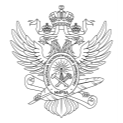 МИНОБРНАУКИ РОССИИМИНОБРНАУКИ РОССИИМИНОБРНАУКИ РОССИИМИНОБРНАУКИ РОССИИМИНОБРНАУКИ РОССИИМИНОБРНАУКИ РОССИИМИНОБРНАУКИ РОССИИМИНОБРНАУКИ РОССИИМИНОБРНАУКИ РОССИИМИНОБРНАУКИ РОССИИМИНОБРНАУКИ РОССИИМИНОБРНАУКИ РОССИИМИНОБРНАУКИ РОССИИМИНОБРНАУКИ РОССИИМИНОБРНАУКИ РОССИИМИНОБРНАУКИ РОССИИМИНОБРНАУКИ РОССИИМИНОБРНАУКИ РОССИИМИНОБРНАУКИ РОССИИМИНОБРНАУКИ РОССИИМИНОБРНАУКИ РОССИИМИНОБРНАУКИ РОССИИФедеральное государственное бюджетное образовательное учреждениевысшего образования«МИРЭА – Российский технологический университет»Федеральное государственное бюджетное образовательное учреждениевысшего образования«МИРЭА – Российский технологический университет»Федеральное государственное бюджетное образовательное учреждениевысшего образования«МИРЭА – Российский технологический университет»Федеральное государственное бюджетное образовательное учреждениевысшего образования«МИРЭА – Российский технологический университет»Федеральное государственное бюджетное образовательное учреждениевысшего образования«МИРЭА – Российский технологический университет»Федеральное государственное бюджетное образовательное учреждениевысшего образования«МИРЭА – Российский технологический университет»Федеральное государственное бюджетное образовательное учреждениевысшего образования«МИРЭА – Российский технологический университет»Федеральное государственное бюджетное образовательное учреждениевысшего образования«МИРЭА – Российский технологический университет»Федеральное государственное бюджетное образовательное учреждениевысшего образования«МИРЭА – Российский технологический университет»Федеральное государственное бюджетное образовательное учреждениевысшего образования«МИРЭА – Российский технологический университет»Федеральное государственное бюджетное образовательное учреждениевысшего образования«МИРЭА – Российский технологический университет»Федеральное государственное бюджетное образовательное учреждениевысшего образования«МИРЭА – Российский технологический университет»Федеральное государственное бюджетное образовательное учреждениевысшего образования«МИРЭА – Российский технологический университет»Федеральное государственное бюджетное образовательное учреждениевысшего образования«МИРЭА – Российский технологический университет»Федеральное государственное бюджетное образовательное учреждениевысшего образования«МИРЭА – Российский технологический университет»Федеральное государственное бюджетное образовательное учреждениевысшего образования«МИРЭА – Российский технологический университет»Федеральное государственное бюджетное образовательное учреждениевысшего образования«МИРЭА – Российский технологический университет»Федеральное государственное бюджетное образовательное учреждениевысшего образования«МИРЭА – Российский технологический университет»Федеральное государственное бюджетное образовательное учреждениевысшего образования«МИРЭА – Российский технологический университет»Федеральное государственное бюджетное образовательное учреждениевысшего образования«МИРЭА – Российский технологический университет»Федеральное государственное бюджетное образовательное учреждениевысшего образования«МИРЭА – Российский технологический университет»Федеральное государственное бюджетное образовательное учреждениевысшего образования«МИРЭА – Российский технологический университет»Институт кибернетикиИнститут кибернетикиИнститут кибернетикиИнститут кибернетикиИнститут кибернетикиИнститут кибернетикиИнститут кибернетикиИнститут кибернетикиИнститут кибернетикиИнститут кибернетикиИнститут кибернетикиИнститут кибернетикиИнститут кибернетикиИнститут кибернетикиИнститут кибернетикиИнститут кибернетикиИнститут кибернетикиИнститут кибернетикиИнститут кибернетикиИнститут кибернетикиИнститут кибернетикиИнститут кибернетикиУТВЕРЖДАЮУТВЕРЖДАЮУТВЕРЖДАЮУТВЕРЖДАЮУТВЕРЖДАЮУТВЕРЖДАЮУТВЕРЖДАЮДиректор ИКДиректор ИКДиректор ИКДиректор ИКДиректор ИКДиректор ИКДиректор ИК_______________ Романов М.П._______________ Романов М.П._______________ Романов М.П._______________ Романов М.П._______________ Романов М.П._______________ Романов М.П._______________ Романов М.П.«___»  ___________ 2021 г.«___»  ___________ 2021 г.«___»  ___________ 2021 г.«___»  ___________ 2021 г.«___»  ___________ 2021 г.«___»  ___________ 2021 г.«___»  ___________ 2021 г.Рабочая программа практикиРабочая программа практикиРабочая программа практикиРабочая программа практикиРабочая программа практикиРабочая программа практикиРабочая программа практикиРабочая программа практикиРабочая программа практикиРабочая программа практикиРабочая программа практикиРабочая программа практикиРабочая программа практикиРабочая программа практикиРабочая программа практикиРабочая программа практикиРабочая программа практикиРабочая программа практикиРабочая программа практикиРабочая программа практикиРабочая программа практикиРабочая программа практикиУчебная практикаУчебная практикаУчебная практикаУчебная практикаУчебная практикаУчебная практикаУчебная практикаУчебная практикаУчебная практикаУчебная практикаУчебная практикаУчебная практикаУчебная практикаУчебная практикаУчебная практикаУчебная практикаУчебная практикаУчебная практикаУчебная практикаУчебная практикаУчебная практикаУчебная практикаПрактика по получению первичных профессиональных умений и навыков, в том числе первичных умений и навыков научно-исследовательской деятельностиПрактика по получению первичных профессиональных умений и навыков, в том числе первичных умений и навыков научно-исследовательской деятельностиПрактика по получению первичных профессиональных умений и навыков, в том числе первичных умений и навыков научно-исследовательской деятельностиПрактика по получению первичных профессиональных умений и навыков, в том числе первичных умений и навыков научно-исследовательской деятельностиПрактика по получению первичных профессиональных умений и навыков, в том числе первичных умений и навыков научно-исследовательской деятельностиПрактика по получению первичных профессиональных умений и навыков, в том числе первичных умений и навыков научно-исследовательской деятельностиПрактика по получению первичных профессиональных умений и навыков, в том числе первичных умений и навыков научно-исследовательской деятельностиПрактика по получению первичных профессиональных умений и навыков, в том числе первичных умений и навыков научно-исследовательской деятельностиПрактика по получению первичных профессиональных умений и навыков, в том числе первичных умений и навыков научно-исследовательской деятельностиПрактика по получению первичных профессиональных умений и навыков, в том числе первичных умений и навыков научно-исследовательской деятельностиПрактика по получению первичных профессиональных умений и навыков, в том числе первичных умений и навыков научно-исследовательской деятельностиПрактика по получению первичных профессиональных умений и навыков, в том числе первичных умений и навыков научно-исследовательской деятельностиПрактика по получению первичных профессиональных умений и навыков, в том числе первичных умений и навыков научно-исследовательской деятельностиПрактика по получению первичных профессиональных умений и навыков, в том числе первичных умений и навыков научно-исследовательской деятельностиПрактика по получению первичных профессиональных умений и навыков, в том числе первичных умений и навыков научно-исследовательской деятельностиПрактика по получению первичных профессиональных умений и навыков, в том числе первичных умений и навыков научно-исследовательской деятельностиПрактика по получению первичных профессиональных умений и навыков, в том числе первичных умений и навыков научно-исследовательской деятельностиПрактика по получению первичных профессиональных умений и навыков, в том числе первичных умений и навыков научно-исследовательской деятельностиПрактика по получению первичных профессиональных умений и навыков, в том числе первичных умений и навыков научно-исследовательской деятельностиПрактика по получению первичных профессиональных умений и навыков, в том числе первичных умений и навыков научно-исследовательской деятельностиПрактика по получению первичных профессиональных умений и навыков, в том числе первичных умений и навыков научно-исследовательской деятельностиПрактика по получению первичных профессиональных умений и навыков, в том числе первичных умений и навыков научно-исследовательской деятельностиЧитающее подразделениеЧитающее подразделениеЧитающее подразделениеЧитающее подразделениеЧитающее подразделениеЧитающее подразделениекафедра промышленной информатикикафедра промышленной информатикикафедра промышленной информатикикафедра промышленной информатикикафедра промышленной информатикикафедра промышленной информатикикафедра промышленной информатикикафедра промышленной информатикикафедра промышленной информатикикафедра промышленной информатикикафедра промышленной информатикикафедра промышленной информатикикафедра промышленной информатикиНаправлениеНаправлениеНаправлениеНаправлениеНаправлениеНаправлениеНаправление15.03.04 Автоматизация технологических процессов и производств15.03.04 Автоматизация технологических процессов и производств15.03.04 Автоматизация технологических процессов и производств15.03.04 Автоматизация технологических процессов и производств15.03.04 Автоматизация технологических процессов и производств15.03.04 Автоматизация технологических процессов и производств15.03.04 Автоматизация технологических процессов и производств15.03.04 Автоматизация технологических процессов и производств15.03.04 Автоматизация технологических процессов и производств15.03.04 Автоматизация технологических процессов и производств15.03.04 Автоматизация технологических процессов и производств15.03.04 Автоматизация технологических процессов и производств15.03.04 Автоматизация технологических процессов и производств15.03.04 Автоматизация технологических процессов и производств15.03.04 Автоматизация технологических процессов и производств15.03.04 Автоматизация технологических процессов и производств15.03.04 Автоматизация технологических процессов и производств15.03.04 Автоматизация технологических процессов и производств15.03.04 Автоматизация технологических процессов и производств15.03.04 Автоматизация технологических процессов и производств15.03.04 Автоматизация технологических процессов и производств15.03.04 Автоматизация технологических процессов и производств15.03.04 Автоматизация технологических процессов и производств15.03.04 Автоматизация технологических процессов и производств15.03.04 Автоматизация технологических процессов и производств15.03.04 Автоматизация технологических процессов и производствНаправленностьНаправленностьНаправленностьНаправленностьНаправленностьНаправленностьНаправленностьАвтоматизация технологических процессов и производств в промышленностиАвтоматизация технологических процессов и производств в промышленностиАвтоматизация технологических процессов и производств в промышленностиАвтоматизация технологических процессов и производств в промышленностиАвтоматизация технологических процессов и производств в промышленностиАвтоматизация технологических процессов и производств в промышленностиАвтоматизация технологических процессов и производств в промышленностиАвтоматизация технологических процессов и производств в промышленностиАвтоматизация технологических процессов и производств в промышленностиАвтоматизация технологических процессов и производств в промышленностиАвтоматизация технологических процессов и производств в промышленностиАвтоматизация технологических процессов и производств в промышленностиАвтоматизация технологических процессов и производств в промышленностиАвтоматизация технологических процессов и производств в промышленностиАвтоматизация технологических процессов и производств в промышленностиАвтоматизация технологических процессов и производств в промышленностиАвтоматизация технологических процессов и производств в промышленностиАвтоматизация технологических процессов и производств в промышленностиАвтоматизация технологических процессов и производств в промышленностиАвтоматизация технологических процессов и производств в промышленностиАвтоматизация технологических процессов и производств в промышленностиАвтоматизация технологических процессов и производств в промышленностиАвтоматизация технологических процессов и производств в промышленностиАвтоматизация технологических процессов и производств в промышленностиАвтоматизация технологических процессов и производств в промышленностиАвтоматизация технологических процессов и производств в промышленностиКвалификацияКвалификацияКвалификацияКвалификацияКвалификациябакалаврбакалаврбакалаврбакалаврбакалаврбакалаврбакалаврбакалаврбакалаврбакалаврбакалаврбакалаврбакалаврФорма обученияФорма обученияФорма обученияФорма обученияФорма обученияочнаяочнаяочнаяочнаяочнаяочнаяочнаяочнаяочнаяочнаяОбщая трудоемкостьОбщая трудоемкостьОбщая трудоемкостьОбщая трудоемкость3 з.е.3 з.е.3 з.е.3 з.е.3 з.е.3 з.е.3 з.е.3 з.е.3 з.е.3 з.е.Распределение часов дисциплины и форм промежуточной аттестации по семестрамРаспределение часов дисциплины и форм промежуточной аттестации по семестрамРаспределение часов дисциплины и форм промежуточной аттестации по семестрамРаспределение часов дисциплины и форм промежуточной аттестации по семестрамРаспределение часов дисциплины и форм промежуточной аттестации по семестрамРаспределение часов дисциплины и форм промежуточной аттестации по семестрамРаспределение часов дисциплины и форм промежуточной аттестации по семестрамРаспределение часов дисциплины и форм промежуточной аттестации по семестрамРаспределение часов дисциплины и форм промежуточной аттестации по семестрамРаспределение часов дисциплины и форм промежуточной аттестации по семестрамРаспределение часов дисциплины и форм промежуточной аттестации по семестрамРаспределение часов дисциплины и форм промежуточной аттестации по семестрамРаспределение часов дисциплины и форм промежуточной аттестации по семестрамРаспределение часов дисциплины и форм промежуточной аттестации по семестрамРаспределение часов дисциплины и форм промежуточной аттестации по семестрамРаспределение часов дисциплины и форм промежуточной аттестации по семестрамРаспределение часов дисциплины и форм промежуточной аттестации по семестрамРаспределение часов дисциплины и форм промежуточной аттестации по семестрамРаспределение часов дисциплины и форм промежуточной аттестации по семестрамРаспределение часов дисциплины и форм промежуточной аттестации по семестрамРаспределение часов дисциплины и форм промежуточной аттестации по семестрамРаспределение часов дисциплины и форм промежуточной аттестации по семестрамСеместрСеместрЗачётные единицыРаспределение часовРаспределение часовРаспределение часовРаспределение часовРаспределение часовРаспределение часовРаспределение часовРаспределение часовРаспределение часовРаспределение часовРаспределение часовРаспределение часовРаспределение часовРаспределение часовРаспределение часовФормы промежуточной аттестацииФормы промежуточной аттестацииФормы промежуточной аттестацииСеместрСеместрЗачётные единицыВсегоЛекцииЛекцииЛекцииЛекцииЛабораторныеЛабораторныеЛабораторныеПрактическиеСамостоятельная работаСамостоятельная работаКонтактная работа в период практики и (или) аттестацииКонтактная работа в период практики и (или) аттестацииКонтактная работа в период практики и (или) аттестацииКонтрольФормы промежуточной аттестацииФормы промежуточной аттестацииФормы промежуточной аттестации2231080000000054,2554,2536363617,75Зачет с оценкойЗачет с оценкойЗачет с оценкойиз них на практ. подготовкуиз них на практ. подготовкуиз них на практ. подготовкуиз них на практ. подготовку0000000027270000Москва 2021Москва 2021Москва 2021Москва 2021Москва 2021Москва 2021Москва 2021УП: 15.03.04_АТППП_ИК_2021.plxУП: 15.03.04_АТППП_ИК_2021.plxстр. 2Программу составил(и):канд. техн. наук,  доцент, Холопов В.А. _________________канд. техн. наук,  доцент, Холопов В.А. _________________канд. техн. наук,  доцент, Холопов В.А. _________________канд. техн. наук,  доцент, Холопов В.А. _________________канд. техн. наук,  доцент, Холопов В.А. _________________Рабочая программа практикиРабочая программа практикиРабочая программа практикиПрактика по получению первичных профессиональных умений и навыков, в том числе первичных умений и навыков научно-исследовательской деятельностиПрактика по получению первичных профессиональных умений и навыков, в том числе первичных умений и навыков научно-исследовательской деятельностиПрактика по получению первичных профессиональных умений и навыков, в том числе первичных умений и навыков научно-исследовательской деятельностиПрактика по получению первичных профессиональных умений и навыков, в том числе первичных умений и навыков научно-исследовательской деятельностиПрактика по получению первичных профессиональных умений и навыков, в том числе первичных умений и навыков научно-исследовательской деятельностиразработана в соответствии с ФГОС ВО:разработана в соответствии с ФГОС ВО:разработана в соответствии с ФГОС ВО:Федеральный государственный образовательный стандарт высшего образования по направлению подготовки 15.03.04 АВТОМАТИЗАЦИЯ ТЕХНОЛОГИЧЕСКИХ ПРОЦЕССОВ И ПРОИЗВОДСТВ (уровень бакалавриата) (приказ Минобрнауки России от 12.03.2015 г. № 200)Федеральный государственный образовательный стандарт высшего образования по направлению подготовки 15.03.04 АВТОМАТИЗАЦИЯ ТЕХНОЛОГИЧЕСКИХ ПРОЦЕССОВ И ПРОИЗВОДСТВ (уровень бакалавриата) (приказ Минобрнауки России от 12.03.2015 г. № 200)Федеральный государственный образовательный стандарт высшего образования по направлению подготовки 15.03.04 АВТОМАТИЗАЦИЯ ТЕХНОЛОГИЧЕСКИХ ПРОЦЕССОВ И ПРОИЗВОДСТВ (уровень бакалавриата) (приказ Минобрнауки России от 12.03.2015 г. № 200)Федеральный государственный образовательный стандарт высшего образования по направлению подготовки 15.03.04 АВТОМАТИЗАЦИЯ ТЕХНОЛОГИЧЕСКИХ ПРОЦЕССОВ И ПРОИЗВОДСТВ (уровень бакалавриата) (приказ Минобрнауки России от 12.03.2015 г. № 200)Федеральный государственный образовательный стандарт высшего образования по направлению подготовки 15.03.04 АВТОМАТИЗАЦИЯ ТЕХНОЛОГИЧЕСКИХ ПРОЦЕССОВ И ПРОИЗВОДСТВ (уровень бакалавриата) (приказ Минобрнауки России от 12.03.2015 г. № 200)составлена на основании учебного плана:составлена на основании учебного плана:составлена на основании учебного плана:направление: 15.03.04 Автоматизация технологических процессов и производствнаправленность: «Автоматизация технологических процессов и производств в промышленности»направление: 15.03.04 Автоматизация технологических процессов и производствнаправленность: «Автоматизация технологических процессов и производств в промышленности»направление: 15.03.04 Автоматизация технологических процессов и производствнаправленность: «Автоматизация технологических процессов и производств в промышленности»направление: 15.03.04 Автоматизация технологических процессов и производствнаправленность: «Автоматизация технологических процессов и производств в промышленности»направление: 15.03.04 Автоматизация технологических процессов и производствнаправленность: «Автоматизация технологических процессов и производств в промышленности»Рабочая программа одобрена на заседании кафедрыРабочая программа одобрена на заседании кафедрыРабочая программа одобрена на заседании кафедрыРабочая программа одобрена на заседании кафедрыРабочая программа одобрена на заседании кафедрыкафедра промышленной информатикикафедра промышленной информатикикафедра промышленной информатикикафедра промышленной информатикикафедра промышленной информатикиПротокол от 14.01.2021 № 6Зав. кафедрой к.т.н., доцент Холопов В.А. ___________________Протокол от 14.01.2021 № 6Зав. кафедрой к.т.н., доцент Холопов В.А. ___________________Протокол от 14.01.2021 № 6Зав. кафедрой к.т.н., доцент Холопов В.А. ___________________Протокол от 14.01.2021 № 6Зав. кафедрой к.т.н., доцент Холопов В.А. ___________________Протокол от 14.01.2021 № 6Зав. кафедрой к.т.н., доцент Холопов В.А. ___________________УП: 15.03.04_АТППП_ИК_2021.plxУП: 15.03.04_АТППП_ИК_2021.plxстр. 3Визирование РПД для исполнения в очередном учебном годуВизирование РПД для исполнения в очередном учебном годуВизирование РПД для исполнения в очередном учебном годуВизирование РПД для исполнения в очередном учебном годуВизирование РПД для исполнения в очередном учебном годуРабочая программа пересмотрена, обсуждена и одобрена для исполнения в 2022-2023 учебном году на заседании кафедрыРабочая программа пересмотрена, обсуждена и одобрена для исполнения в 2022-2023 учебном году на заседании кафедрыРабочая программа пересмотрена, обсуждена и одобрена для исполнения в 2022-2023 учебном году на заседании кафедрыРабочая программа пересмотрена, обсуждена и одобрена для исполнения в 2022-2023 учебном году на заседании кафедрыРабочая программа пересмотрена, обсуждена и одобрена для исполнения в 2022-2023 учебном году на заседании кафедрыкафедра промышленной информатикикафедра промышленной информатикикафедра промышленной информатикикафедра промышленной информатикикафедра промышленной информатикиПротокол от  __ __________ 2022 г.  №  __Зав. кафедрой ____________________   ____________________Протокол от  __ __________ 2022 г.  №  __Зав. кафедрой ____________________   ____________________Протокол от  __ __________ 2022 г.  №  __Зав. кафедрой ____________________   ____________________Протокол от  __ __________ 2022 г.  №  __Зав. кафедрой ____________________   ____________________Подпись                                Расшифровка подписиПодпись                                Расшифровка подписиПодпись                                Расшифровка подписиПодпись                                Расшифровка подписиВизирование РПД для исполнения в очередном учебном годуВизирование РПД для исполнения в очередном учебном годуВизирование РПД для исполнения в очередном учебном годуВизирование РПД для исполнения в очередном учебном годуВизирование РПД для исполнения в очередном учебном годуРабочая программа пересмотрена, обсуждена и одобрена для исполнения в 2023-2024 учебном году на заседании кафедрыРабочая программа пересмотрена, обсуждена и одобрена для исполнения в 2023-2024 учебном году на заседании кафедрыРабочая программа пересмотрена, обсуждена и одобрена для исполнения в 2023-2024 учебном году на заседании кафедрыРабочая программа пересмотрена, обсуждена и одобрена для исполнения в 2023-2024 учебном году на заседании кафедрыРабочая программа пересмотрена, обсуждена и одобрена для исполнения в 2023-2024 учебном году на заседании кафедрыкафедра промышленной информатикикафедра промышленной информатикикафедра промышленной информатикикафедра промышленной информатикикафедра промышленной информатикиПротокол от  __ __________ 2023 г.  №  __Зав. кафедрой ____________________   ____________________Протокол от  __ __________ 2023 г.  №  __Зав. кафедрой ____________________   ____________________Протокол от  __ __________ 2023 г.  №  __Зав. кафедрой ____________________   ____________________Протокол от  __ __________ 2023 г.  №  __Зав. кафедрой ____________________   ____________________Подпись                                Расшифровка подписиПодпись                                Расшифровка подписиВизирование РПД для исполнения в очередном учебном годуВизирование РПД для исполнения в очередном учебном годуВизирование РПД для исполнения в очередном учебном годуВизирование РПД для исполнения в очередном учебном годуВизирование РПД для исполнения в очередном учебном годуРабочая программа пересмотрена, обсуждена и одобрена для исполнения в 2024-2025 учебном году на заседании кафедрыРабочая программа пересмотрена, обсуждена и одобрена для исполнения в 2024-2025 учебном году на заседании кафедрыРабочая программа пересмотрена, обсуждена и одобрена для исполнения в 2024-2025 учебном году на заседании кафедрыРабочая программа пересмотрена, обсуждена и одобрена для исполнения в 2024-2025 учебном году на заседании кафедрыРабочая программа пересмотрена, обсуждена и одобрена для исполнения в 2024-2025 учебном году на заседании кафедрыкафедра промышленной информатикикафедра промышленной информатикикафедра промышленной информатикикафедра промышленной информатикикафедра промышленной информатикиПротокол от  __ __________ 2024 г.  №  __Зав. кафедрой ____________________   ____________________Протокол от  __ __________ 2024 г.  №  __Зав. кафедрой ____________________   ____________________Протокол от  __ __________ 2024 г.  №  __Зав. кафедрой ____________________   ____________________Протокол от  __ __________ 2024 г.  №  __Зав. кафедрой ____________________   ____________________Подпись                                Расшифровка подписиПодпись                                Расшифровка подписиВизирование РПД для исполнения в очередном учебном годуВизирование РПД для исполнения в очередном учебном годуВизирование РПД для исполнения в очередном учебном годуВизирование РПД для исполнения в очередном учебном годуВизирование РПД для исполнения в очередном учебном годуРабочая программа пересмотрена, обсуждена и одобрена для исполнения в 2025-2026 учебном году на заседании кафедрыРабочая программа пересмотрена, обсуждена и одобрена для исполнения в 2025-2026 учебном году на заседании кафедрыРабочая программа пересмотрена, обсуждена и одобрена для исполнения в 2025-2026 учебном году на заседании кафедрыРабочая программа пересмотрена, обсуждена и одобрена для исполнения в 2025-2026 учебном году на заседании кафедрыРабочая программа пересмотрена, обсуждена и одобрена для исполнения в 2025-2026 учебном году на заседании кафедрыкафедра промышленной информатикикафедра промышленной информатикикафедра промышленной информатикикафедра промышленной информатикикафедра промышленной информатикиПротокол от  __ __________ 2025 г.  №  __Зав. кафедрой ____________________   ____________________Протокол от  __ __________ 2025 г.  №  __Зав. кафедрой ____________________   ____________________Протокол от  __ __________ 2025 г.  №  __Зав. кафедрой ____________________   ____________________Протокол от  __ __________ 2025 г.  №  __Зав. кафедрой ____________________   ____________________Подпись                                Расшифровка подписиПодпись                                Расшифровка подписиУП: 15.03.04_АТППП_ИК_2021.plxУП: 15.03.04_АТППП_ИК_2021.plxУП: 15.03.04_АТППП_ИК_2021.plxУП: 15.03.04_АТППП_ИК_2021.plxстр. 41. ЦЕЛИ ОСВОЕНИЯ ПРАКТИКИ1. ЦЕЛИ ОСВОЕНИЯ ПРАКТИКИ1. ЦЕЛИ ОСВОЕНИЯ ПРАКТИКИ1. ЦЕЛИ ОСВОЕНИЯ ПРАКТИКИ1. ЦЕЛИ ОСВОЕНИЯ ПРАКТИКИ1. ЦЕЛИ ОСВОЕНИЯ ПРАКТИКИ«Практика по получению первичных профессиональных умений и навыков, в том числе первичных умений и навыков научно-исследовательской деятельности» имеет своей целью сформировать, закрепить и развить практические навыки и компетенции, предусмотренные данной рабочей программой в соответствии с требованиями ФГОС ВО по направлению подготовки 15.03.04 Автоматизация технологических процессов и производств с учетом специфики направленности подготовки – «Автоматизация технологических процессов и производств в промышленности».Практическая подготовка при проведении практики организуется путем непосредственного выполнения обучающимися определенных видов работ, связанных с будущей профессиональной деятельностью.«Практика по получению первичных профессиональных умений и навыков, в том числе первичных умений и навыков научно-исследовательской деятельности» имеет своей целью сформировать, закрепить и развить практические навыки и компетенции, предусмотренные данной рабочей программой в соответствии с требованиями ФГОС ВО по направлению подготовки 15.03.04 Автоматизация технологических процессов и производств с учетом специфики направленности подготовки – «Автоматизация технологических процессов и производств в промышленности».Практическая подготовка при проведении практики организуется путем непосредственного выполнения обучающимися определенных видов работ, связанных с будущей профессиональной деятельностью.«Практика по получению первичных профессиональных умений и навыков, в том числе первичных умений и навыков научно-исследовательской деятельности» имеет своей целью сформировать, закрепить и развить практические навыки и компетенции, предусмотренные данной рабочей программой в соответствии с требованиями ФГОС ВО по направлению подготовки 15.03.04 Автоматизация технологических процессов и производств с учетом специфики направленности подготовки – «Автоматизация технологических процессов и производств в промышленности».Практическая подготовка при проведении практики организуется путем непосредственного выполнения обучающимися определенных видов работ, связанных с будущей профессиональной деятельностью.«Практика по получению первичных профессиональных умений и навыков, в том числе первичных умений и навыков научно-исследовательской деятельности» имеет своей целью сформировать, закрепить и развить практические навыки и компетенции, предусмотренные данной рабочей программой в соответствии с требованиями ФГОС ВО по направлению подготовки 15.03.04 Автоматизация технологических процессов и производств с учетом специфики направленности подготовки – «Автоматизация технологических процессов и производств в промышленности».Практическая подготовка при проведении практики организуется путем непосредственного выполнения обучающимися определенных видов работ, связанных с будущей профессиональной деятельностью.«Практика по получению первичных профессиональных умений и навыков, в том числе первичных умений и навыков научно-исследовательской деятельности» имеет своей целью сформировать, закрепить и развить практические навыки и компетенции, предусмотренные данной рабочей программой в соответствии с требованиями ФГОС ВО по направлению подготовки 15.03.04 Автоматизация технологических процессов и производств с учетом специфики направленности подготовки – «Автоматизация технологических процессов и производств в промышленности».Практическая подготовка при проведении практики организуется путем непосредственного выполнения обучающимися определенных видов работ, связанных с будущей профессиональной деятельностью.«Практика по получению первичных профессиональных умений и навыков, в том числе первичных умений и навыков научно-исследовательской деятельности» имеет своей целью сформировать, закрепить и развить практические навыки и компетенции, предусмотренные данной рабочей программой в соответствии с требованиями ФГОС ВО по направлению подготовки 15.03.04 Автоматизация технологических процессов и производств с учетом специфики направленности подготовки – «Автоматизация технологических процессов и производств в промышленности».Практическая подготовка при проведении практики организуется путем непосредственного выполнения обучающимися определенных видов работ, связанных с будущей профессиональной деятельностью.2. МЕСТО ПРАКТИКИ В СТРУКТУРЕ ОБРАЗОВАТЕЛЬНОЙ ПРОГРАММЫ2. МЕСТО ПРАКТИКИ В СТРУКТУРЕ ОБРАЗОВАТЕЛЬНОЙ ПРОГРАММЫ2. МЕСТО ПРАКТИКИ В СТРУКТУРЕ ОБРАЗОВАТЕЛЬНОЙ ПРОГРАММЫ2. МЕСТО ПРАКТИКИ В СТРУКТУРЕ ОБРАЗОВАТЕЛЬНОЙ ПРОГРАММЫ2. МЕСТО ПРАКТИКИ В СТРУКТУРЕ ОБРАЗОВАТЕЛЬНОЙ ПРОГРАММЫ2. МЕСТО ПРАКТИКИ В СТРУКТУРЕ ОБРАЗОВАТЕЛЬНОЙ ПРОГРАММЫНаправление:15.03.04 Автоматизация технологических процессов и производств15.03.04 Автоматизация технологических процессов и производств15.03.04 Автоматизация технологических процессов и производств15.03.04 Автоматизация технологических процессов и производств15.03.04 Автоматизация технологических процессов и производств15.03.04 Автоматизация технологических процессов и производствНаправленность:Автоматизация технологических процессов и производств в промышленностиАвтоматизация технологических процессов и производств в промышленностиАвтоматизация технологических процессов и производств в промышленностиАвтоматизация технологических процессов и производств в промышленностиАвтоматизация технологических процессов и производств в промышленностиАвтоматизация технологических процессов и производств в промышленностиБлок:ПрактикиПрактикиПрактикиПрактикиПрактикиПрактикиЧасть:Вариативная частьВариативная частьВариативная частьВариативная частьВариативная частьВариативная частьОбщая трудоемкость:3 з.е. (108 акад. час.).3 з.е. (108 акад. час.).3 з.е. (108 акад. час.).3 з.е. (108 акад. час.).3 з.е. (108 акад. час.).3 з.е. (108 акад. час.).3. ТИП, ВИД И СПОСОБ ПРОВЕДЕНИЯ ПРАКТИКИ3. ТИП, ВИД И СПОСОБ ПРОВЕДЕНИЯ ПРАКТИКИ3. ТИП, ВИД И СПОСОБ ПРОВЕДЕНИЯ ПРАКТИКИ3. ТИП, ВИД И СПОСОБ ПРОВЕДЕНИЯ ПРАКТИКИ3. ТИП, ВИД И СПОСОБ ПРОВЕДЕНИЯ ПРАКТИКИ3. ТИП, ВИД И СПОСОБ ПРОВЕДЕНИЯ ПРАКТИКИВид практики:Учебная практикаУчебная практикаУчебная практикаУчебная практикаУчебная практикаУчебная практикаТип практики:Практика по получению первичных профессиональных умений и навыков, в том числе первичных умений и навыков научно- исследовательской деятельностиПрактика по получению первичных профессиональных умений и навыков, в том числе первичных умений и навыков научно- исследовательской деятельностиПрактика по получению первичных профессиональных умений и навыков, в том числе первичных умений и навыков научно- исследовательской деятельностиПрактика по получению первичных профессиональных умений и навыков, в том числе первичных умений и навыков научно- исследовательской деятельностиПрактика по получению первичных профессиональных умений и навыков, в том числе первичных умений и навыков научно- исследовательской деятельностиПрактика по получению первичных профессиональных умений и навыков, в том числе первичных умений и навыков научно- исследовательской деятельностиСпособ (способы) проведения практики определяются в соответствии с федеральным государственным образовательным стандартом. В случае, если стандарт не регламентирует способ проведения практики, то она проводится стационарно.Способ (способы) проведения практики определяются в соответствии с федеральным государственным образовательным стандартом. В случае, если стандарт не регламентирует способ проведения практики, то она проводится стационарно.Способ (способы) проведения практики определяются в соответствии с федеральным государственным образовательным стандартом. В случае, если стандарт не регламентирует способ проведения практики, то она проводится стационарно.Способ (способы) проведения практики определяются в соответствии с федеральным государственным образовательным стандартом. В случае, если стандарт не регламентирует способ проведения практики, то она проводится стационарно.Способ (способы) проведения практики определяются в соответствии с федеральным государственным образовательным стандартом. В случае, если стандарт не регламентирует способ проведения практики, то она проводится стационарно.Способ (способы) проведения практики определяются в соответствии с федеральным государственным образовательным стандартом. В случае, если стандарт не регламентирует способ проведения практики, то она проводится стационарно.4.МЕСТО И ВРЕМЯ ПРОВЕДЕНИЯ ПРАКТИКИ4.МЕСТО И ВРЕМЯ ПРОВЕДЕНИЯ ПРАКТИКИ4.МЕСТО И ВРЕМЯ ПРОВЕДЕНИЯ ПРАКТИКИ4.МЕСТО И ВРЕМЯ ПРОВЕДЕНИЯ ПРАКТИКИ4.МЕСТО И ВРЕМЯ ПРОВЕДЕНИЯ ПРАКТИКИ4.МЕСТО И ВРЕМЯ ПРОВЕДЕНИЯ ПРАКТИКИ«Практика по получению первичных профессиональных умений и навыков, в том числе первичных умений и навыков научно-исследовательской деятельности»  направления подготовки 15.03.04 Автоматизация технологических процессов и производств проводится на базе структурных подразделений РТУ МИРЭА или в организации, осуществляющей деятельность по профилю соответствующей образовательной программы (далее - профильная организация), в том числе в структурном подразделении профильной организации, предназначенном для проведения практической подготовки, на основании договора, заключаемого между образовательной организацией и профильной организацией.«Практика по получению первичных профессиональных умений и навыков, в том числе первичных умений и навыков научно-исследовательской деятельности»  направления подготовки 15.03.04 Автоматизация технологических процессов и производств проводится на базе структурных подразделений РТУ МИРЭА или в организации, осуществляющей деятельность по профилю соответствующей образовательной программы (далее - профильная организация), в том числе в структурном подразделении профильной организации, предназначенном для проведения практической подготовки, на основании договора, заключаемого между образовательной организацией и профильной организацией.«Практика по получению первичных профессиональных умений и навыков, в том числе первичных умений и навыков научно-исследовательской деятельности»  направления подготовки 15.03.04 Автоматизация технологических процессов и производств проводится на базе структурных подразделений РТУ МИРЭА или в организации, осуществляющей деятельность по профилю соответствующей образовательной программы (далее - профильная организация), в том числе в структурном подразделении профильной организации, предназначенном для проведения практической подготовки, на основании договора, заключаемого между образовательной организацией и профильной организацией.«Практика по получению первичных профессиональных умений и навыков, в том числе первичных умений и навыков научно-исследовательской деятельности»  направления подготовки 15.03.04 Автоматизация технологических процессов и производств проводится на базе структурных подразделений РТУ МИРЭА или в организации, осуществляющей деятельность по профилю соответствующей образовательной программы (далее - профильная организация), в том числе в структурном подразделении профильной организации, предназначенном для проведения практической подготовки, на основании договора, заключаемого между образовательной организацией и профильной организацией.«Практика по получению первичных профессиональных умений и навыков, в том числе первичных умений и навыков научно-исследовательской деятельности»  направления подготовки 15.03.04 Автоматизация технологических процессов и производств проводится на базе структурных подразделений РТУ МИРЭА или в организации, осуществляющей деятельность по профилю соответствующей образовательной программы (далее - профильная организация), в том числе в структурном подразделении профильной организации, предназначенном для проведения практической подготовки, на основании договора, заключаемого между образовательной организацией и профильной организацией.«Практика по получению первичных профессиональных умений и навыков, в том числе первичных умений и навыков научно-исследовательской деятельности»  направления подготовки 15.03.04 Автоматизация технологических процессов и производств проводится на базе структурных подразделений РТУ МИРЭА или в организации, осуществляющей деятельность по профилю соответствующей образовательной программы (далее - профильная организация), в том числе в структурном подразделении профильной организации, предназначенном для проведения практической подготовки, на основании договора, заключаемого между образовательной организацией и профильной организацией.5. КОМПЕТЕНЦИИ ОБУЧАЮЩЕГОСЯ, ФОРМИРУЕМЫЕ В РЕЗУЛЬТАТЕ ОСВОЕНИЯ ПРАКТИКИ5. КОМПЕТЕНЦИИ ОБУЧАЮЩЕГОСЯ, ФОРМИРУЕМЫЕ В РЕЗУЛЬТАТЕ ОСВОЕНИЯ ПРАКТИКИ5. КОМПЕТЕНЦИИ ОБУЧАЮЩЕГОСЯ, ФОРМИРУЕМЫЕ В РЕЗУЛЬТАТЕ ОСВОЕНИЯ ПРАКТИКИ5. КОМПЕТЕНЦИИ ОБУЧАЮЩЕГОСЯ, ФОРМИРУЕМЫЕ В РЕЗУЛЬТАТЕ ОСВОЕНИЯ ПРАКТИКИ5. КОМПЕТЕНЦИИ ОБУЧАЮЩЕГОСЯ, ФОРМИРУЕМЫЕ В РЕЗУЛЬТАТЕ ОСВОЕНИЯ ПРАКТИКИ5. КОМПЕТЕНЦИИ ОБУЧАЮЩЕГОСЯ, ФОРМИРУЕМЫЕ В РЕЗУЛЬТАТЕ ОСВОЕНИЯ ПРАКТИКИВ результате освоения практики обучающийся должен овладеть компетенциями:В результате освоения практики обучающийся должен овладеть компетенциями:В результате освоения практики обучающийся должен овладеть компетенциями:В результате освоения практики обучающийся должен овладеть компетенциями:В результате освоения практики обучающийся должен овладеть компетенциями:В результате освоения практики обучающийся должен овладеть компетенциями:ОПК-4 - способностью участвовать в разработке обобщенных вариантов решения проблем, связанных с автоматизацией производств, выборе на основе анализа вариантов оптимального прогнозирования последствий решения ОПК-4 - способностью участвовать в разработке обобщенных вариантов решения проблем, связанных с автоматизацией производств, выборе на основе анализа вариантов оптимального прогнозирования последствий решения ОПК-4 - способностью участвовать в разработке обобщенных вариантов решения проблем, связанных с автоматизацией производств, выборе на основе анализа вариантов оптимального прогнозирования последствий решения ОПК-4 - способностью участвовать в разработке обобщенных вариантов решения проблем, связанных с автоматизацией производств, выборе на основе анализа вариантов оптимального прогнозирования последствий решения ОПК-4 - способностью участвовать в разработке обобщенных вариантов решения проблем, связанных с автоматизацией производств, выборе на основе анализа вариантов оптимального прогнозирования последствий решения ОПК-4 - способностью участвовать в разработке обобщенных вариантов решения проблем, связанных с автоматизацией производств, выборе на основе анализа вариантов оптимального прогнозирования последствий решения ПК-1 - способностью собирать и анализировать исходные информационные данные для ПК-1 - способностью собирать и анализировать исходные информационные данные для ПК-1 - способностью собирать и анализировать исходные информационные данные для ПК-1 - способностью собирать и анализировать исходные информационные данные для ПК-1 - способностью собирать и анализировать исходные информационные данные для ПК-1 - способностью собирать и анализировать исходные информационные данные для УП: 15.03.04_АТППП_ИК_2021.plxстр. 5проектирования технологических процессов изготовления продукции, средств и систем автоматизации, контроля, технологического оснащения, диагностики, испытаний, управления процессами, жизненным циклом продукции и ее качеством; участвовать в работах по расчету и проектированию процессов изготовления продукции и указанных средств и систем с использованием современных информационных технологий, методов и средств проектирования проектирования технологических процессов изготовления продукции, средств и систем автоматизации, контроля, технологического оснащения, диагностики, испытаний, управления процессами, жизненным циклом продукции и ее качеством; участвовать в работах по расчету и проектированию процессов изготовления продукции и указанных средств и систем с использованием современных информационных технологий, методов и средств проектирования проектирования технологических процессов изготовления продукции, средств и систем автоматизации, контроля, технологического оснащения, диагностики, испытаний, управления процессами, жизненным циклом продукции и ее качеством; участвовать в работах по расчету и проектированию процессов изготовления продукции и указанных средств и систем с использованием современных информационных технологий, методов и средств проектирования ПЛАНИРУЕМЫЕ РЕЗУЛЬТАТЫ ОБУЧЕНИЯ ПО ПРАКТИКЕ, ХАРАКТЕРИЗУЮЩИЕ ФОРМИРОВАНИЯ КОМПЕТЕНЦИЙПЛАНИРУЕМЫЕ РЕЗУЛЬТАТЫ ОБУЧЕНИЯ ПО ПРАКТИКЕ, ХАРАКТЕРИЗУЮЩИЕ ФОРМИРОВАНИЯ КОМПЕТЕНЦИЙПЛАНИРУЕМЫЕ РЕЗУЛЬТАТЫ ОБУЧЕНИЯ ПО ПРАКТИКЕ, ХАРАКТЕРИЗУЮЩИЕ ФОРМИРОВАНИЯ КОМПЕТЕНЦИЙОПК-4 : способностью участвовать в разработке обобщенных вариантов решения проблем, связанных с автоматизацией производств, выборе на основе анализа вариантов оптимального прогнозирования последствий решенияОПК-4 : способностью участвовать в разработке обобщенных вариантов решения проблем, связанных с автоматизацией производств, выборе на основе анализа вариантов оптимального прогнозирования последствий решенияОПК-4 : способностью участвовать в разработке обобщенных вариантов решения проблем, связанных с автоматизацией производств, выборе на основе анализа вариантов оптимального прогнозирования последствий решенияУметь:Уметь:Уметь:-  определять типы технических средств автоматизации при решении проблем автоматизации различных технологических процессов-  определять типы технических средств автоматизации при решении проблем автоматизации различных технологических процессов-  определять типы технических средств автоматизации при решении проблем автоматизации различных технологических процессовВладеть:Владеть:Владеть:-  - методикой выбора соответствующего требованиям решения проблемы, связанной с автоматизацией технологических и производственных процессов.- методикой ведения самостоятельной работы научно-исследовательского и экспериментального характера в области автоматизации технологических и производственных процессов.-  - методикой выбора соответствующего требованиям решения проблемы, связанной с автоматизацией технологических и производственных процессов.- методикой ведения самостоятельной работы научно-исследовательского и экспериментального характера в области автоматизации технологических и производственных процессов.-  - методикой выбора соответствующего требованиям решения проблемы, связанной с автоматизацией технологических и производственных процессов.- методикой ведения самостоятельной работы научно-исследовательского и экспериментального характера в области автоматизации технологических и производственных процессов.ПК-1 : способностью собирать и анализировать исходные информационные данные для проектирования технологических процессов изготовления продукции, средств и систем автоматизации, контроля, технологического оснащения, диагностики, испытаний, управления процессами, жизненным циклом продукции и ее качеством; участвовать в работах по расчету и проектированию процессов изготовления продукции и указанных средств и систем с использованием современных информационных технологий, методов и средств проектированияПК-1 : способностью собирать и анализировать исходные информационные данные для проектирования технологических процессов изготовления продукции, средств и систем автоматизации, контроля, технологического оснащения, диагностики, испытаний, управления процессами, жизненным циклом продукции и ее качеством; участвовать в работах по расчету и проектированию процессов изготовления продукции и указанных средств и систем с использованием современных информационных технологий, методов и средств проектированияПК-1 : способностью собирать и анализировать исходные информационные данные для проектирования технологических процессов изготовления продукции, средств и систем автоматизации, контроля, технологического оснащения, диагностики, испытаний, управления процессами, жизненным циклом продукции и ее качеством; участвовать в работах по расчету и проектированию процессов изготовления продукции и указанных средств и систем с использованием современных информационных технологий, методов и средств проектированияВладеть:Владеть:Владеть:-  - методикой составления научных и конструкторских отчетов по выполненному заданию;- методами сбора, анализа, обработки, передачи и хранения информации о состоянии технологического оборудования и технологических/производственных процессов при проектировании технологических процессов изготовления продукции, средств и систем автоматизации, контроля, технологического оснащения, диагностики, испытаний, управления процессами, жизненным циклом продукции и ее качеством;- средствами и системами проектирования технологических процессов изготовления продукции, средств и систем автоматизации, контроля, технологического оснащения, диагностики, испытаний, управления процессами, жизненным циклом продукции и ее качеством.-  - методикой составления научных и конструкторских отчетов по выполненному заданию;- методами сбора, анализа, обработки, передачи и хранения информации о состоянии технологического оборудования и технологических/производственных процессов при проектировании технологических процессов изготовления продукции, средств и систем автоматизации, контроля, технологического оснащения, диагностики, испытаний, управления процессами, жизненным циклом продукции и ее качеством;- средствами и системами проектирования технологических процессов изготовления продукции, средств и систем автоматизации, контроля, технологического оснащения, диагностики, испытаний, управления процессами, жизненным циклом продукции и ее качеством.-  - методикой составления научных и конструкторских отчетов по выполненному заданию;- методами сбора, анализа, обработки, передачи и хранения информации о состоянии технологического оборудования и технологических/производственных процессов при проектировании технологических процессов изготовления продукции, средств и систем автоматизации, контроля, технологического оснащения, диагностики, испытаний, управления процессами, жизненным циклом продукции и ее качеством;- средствами и системами проектирования технологических процессов изготовления продукции, средств и систем автоматизации, контроля, технологического оснащения, диагностики, испытаний, управления процессами, жизненным циклом продукции и ее качеством.В РЕЗУЛЬТАТЕ ОСВОЕНИЯ ПРАКТИКИ ОБУЧАЮЩИЙСЯ ДОЛЖЕНВ РЕЗУЛЬТАТЕ ОСВОЕНИЯ ПРАКТИКИ ОБУЧАЮЩИЙСЯ ДОЛЖЕНВ РЕЗУЛЬТАТЕ ОСВОЕНИЯ ПРАКТИКИ ОБУЧАЮЩИЙСЯ ДОЛЖЕНУметь:Уметь:Уметь:-  определять типы технических средств автоматизации при решении проблем автоматизации различных технологических процессов-  определять типы технических средств автоматизации при решении проблем автоматизации различных технологических процессов-  определять типы технических средств автоматизации при решении проблем автоматизации различных технологических процессовВладеть:Владеть:Владеть:УП: 15.03.04_АТППП_ИК_2021.plxУП: 15.03.04_АТППП_ИК_2021.plxстр. 6-  - методикой составления научных и конструкторских отчетов по выполненному заданию;- методами сбора, анализа, обработки, передачи и хранения информации о состоянии технологического оборудования и технологических/производственных процессов при проектировании технологических процессов изготовления продукции, средств и систем автоматизации, контроля, технологического оснащения, диагностики, испытаний, управления процессами, жизненным циклом продукции и ее качеством;- средствами и системами проектирования технологических процессов изготовления продукции, средств и систем автоматизации, контроля, технологического оснащения, диагностики, испытаний, управления процессами, жизненным циклом продукции и ее качеством.-  - методикой составления научных и конструкторских отчетов по выполненному заданию;- методами сбора, анализа, обработки, передачи и хранения информации о состоянии технологического оборудования и технологических/производственных процессов при проектировании технологических процессов изготовления продукции, средств и систем автоматизации, контроля, технологического оснащения, диагностики, испытаний, управления процессами, жизненным циклом продукции и ее качеством;- средствами и системами проектирования технологических процессов изготовления продукции, средств и систем автоматизации, контроля, технологического оснащения, диагностики, испытаний, управления процессами, жизненным циклом продукции и ее качеством.-  - методикой составления научных и конструкторских отчетов по выполненному заданию;- методами сбора, анализа, обработки, передачи и хранения информации о состоянии технологического оборудования и технологических/производственных процессов при проектировании технологических процессов изготовления продукции, средств и систем автоматизации, контроля, технологического оснащения, диагностики, испытаний, управления процессами, жизненным циклом продукции и ее качеством;- средствами и системами проектирования технологических процессов изготовления продукции, средств и систем автоматизации, контроля, технологического оснащения, диагностики, испытаний, управления процессами, жизненным циклом продукции и ее качеством.-  - методикой составления научных и конструкторских отчетов по выполненному заданию;- методами сбора, анализа, обработки, передачи и хранения информации о состоянии технологического оборудования и технологических/производственных процессов при проектировании технологических процессов изготовления продукции, средств и систем автоматизации, контроля, технологического оснащения, диагностики, испытаний, управления процессами, жизненным циклом продукции и ее качеством;- средствами и системами проектирования технологических процессов изготовления продукции, средств и систем автоматизации, контроля, технологического оснащения, диагностики, испытаний, управления процессами, жизненным циклом продукции и ее качеством.-  - методикой составления научных и конструкторских отчетов по выполненному заданию;- методами сбора, анализа, обработки, передачи и хранения информации о состоянии технологического оборудования и технологических/производственных процессов при проектировании технологических процессов изготовления продукции, средств и систем автоматизации, контроля, технологического оснащения, диагностики, испытаний, управления процессами, жизненным циклом продукции и ее качеством;- средствами и системами проектирования технологических процессов изготовления продукции, средств и систем автоматизации, контроля, технологического оснащения, диагностики, испытаний, управления процессами, жизненным циклом продукции и ее качеством.-  - методикой составления научных и конструкторских отчетов по выполненному заданию;- методами сбора, анализа, обработки, передачи и хранения информации о состоянии технологического оборудования и технологических/производственных процессов при проектировании технологических процессов изготовления продукции, средств и систем автоматизации, контроля, технологического оснащения, диагностики, испытаний, управления процессами, жизненным циклом продукции и ее качеством;- средствами и системами проектирования технологических процессов изготовления продукции, средств и систем автоматизации, контроля, технологического оснащения, диагностики, испытаний, управления процессами, жизненным циклом продукции и ее качеством.-  - методикой выбора соответствующего требованиям решения проблемы, связанной с автоматизацией технологических и производственных процессов.- методикой ведения самостоятельной работы научно-исследовательского и экспериментального характера в области автоматизации технологических и производственных процессов.-  - методикой выбора соответствующего требованиям решения проблемы, связанной с автоматизацией технологических и производственных процессов.- методикой ведения самостоятельной работы научно-исследовательского и экспериментального характера в области автоматизации технологических и производственных процессов.-  - методикой выбора соответствующего требованиям решения проблемы, связанной с автоматизацией технологических и производственных процессов.- методикой ведения самостоятельной работы научно-исследовательского и экспериментального характера в области автоматизации технологических и производственных процессов.-  - методикой выбора соответствующего требованиям решения проблемы, связанной с автоматизацией технологических и производственных процессов.- методикой ведения самостоятельной работы научно-исследовательского и экспериментального характера в области автоматизации технологических и производственных процессов.-  - методикой выбора соответствующего требованиям решения проблемы, связанной с автоматизацией технологических и производственных процессов.- методикой ведения самостоятельной работы научно-исследовательского и экспериментального характера в области автоматизации технологических и производственных процессов.-  - методикой выбора соответствующего требованиям решения проблемы, связанной с автоматизацией технологических и производственных процессов.- методикой ведения самостоятельной работы научно-исследовательского и экспериментального характера в области автоматизации технологических и производственных процессов.6. СТРУКТУРА И СОДЕРЖАНИЕ ПРАКТИКИ6. СТРУКТУРА И СОДЕРЖАНИЕ ПРАКТИКИ6. СТРУКТУРА И СОДЕРЖАНИЕ ПРАКТИКИ6. СТРУКТУРА И СОДЕРЖАНИЕ ПРАКТИКИ6. СТРУКТУРА И СОДЕРЖАНИЕ ПРАКТИКИ6. СТРУКТУРА И СОДЕРЖАНИЕ ПРАКТИКИПри проведении учебных занятий организация обеспечивает развитие у обучающихся навыков командной работы, межличностной коммуникации, принятия решений и лидерских качеств.При проведении учебных занятий организация обеспечивает развитие у обучающихся навыков командной работы, межличностной коммуникации, принятия решений и лидерских качеств.При проведении учебных занятий организация обеспечивает развитие у обучающихся навыков командной работы, межличностной коммуникации, принятия решений и лидерских качеств.При проведении учебных занятий организация обеспечивает развитие у обучающихся навыков командной работы, межличностной коммуникации, принятия решений и лидерских качеств.При проведении учебных занятий организация обеспечивает развитие у обучающихся навыков командной работы, межличностной коммуникации, принятия решений и лидерских качеств.При проведении учебных занятий организация обеспечивает развитие у обучающихся навыков командной работы, межличностной коммуникации, принятия решений и лидерских качеств.Код занятияНаименование разделов и тем /вид занятия/Наименование разделов и тем /вид занятия/Сем.ЧасовЧасов1. Ознакомление с технологиями автоматизации производств1. Ознакомление с технологиями автоматизации производств1. Ознакомление с технологиями автоматизации производств1. Ознакомление с технологиями автоматизации производств1. Ознакомление с технологиями автоматизации производств1. Ознакомление с технологиями автоматизации производств1.1Подготовительный этап (КрПА). Организационное собрание, выдача заданий, списка литературы, определение целей и задач учебной практики. ознакомление с учебными лабораториями университета. Ознакомление с вопросами техники безопасности и противопожарной техники при работе с технологическим оборудованием. Ознакомление бакалавров с формой и видом отчетности, порядком защиты отчета по практике и требованиями к оформлению отчета по практике. Подготовительный этап (КрПА). Организационное собрание, выдача заданий, списка литературы, определение целей и задач учебной практики. ознакомление с учебными лабораториями университета. Ознакомление с вопросами техники безопасности и противопожарной техники при работе с технологическим оборудованием. Ознакомление бакалавров с формой и видом отчетности, порядком защиты отчета по практике и требованиями к оформлению отчета по практике. 210101.2Учебный этап (КрПА). Ознакомление с методикой составления научных и конструкторских отчетов по выполненному заданию. Ознакомление с методикой ведения самостоятельной работы проектного, научно-исследовательского и экспериментального характера в области автоматизации технологических и производственных процессов. Учебный этап (КрПА). Ознакомление с методикой составления научных и конструкторских отчетов по выполненному заданию. Ознакомление с методикой ведения самостоятельной работы проектного, научно-исследовательского и экспериментального характера в области автоматизации технологических и производственных процессов. 225,7525,751.3Выполнение заданий направленных на получение навыков практической подготовки (Ср). Определение типов технических средств автоматизации при решении проблем автоматизации различных технологических процессов. Осуществить сбор, анализ, обработку информации о состоянии технологического оборудования и технологических/производственных процессов для обеспечения проектирования технологических процессов изготовления продукции, средств и систем автоматизации, контроля, технологического оснащения, диагностики, испытаний, управления процессами, жизненным циклом продукции и ее качеством. Выполнение заданий направленных на получение навыков практической подготовки (Ср). Определение типов технических средств автоматизации при решении проблем автоматизации различных технологических процессов. Осуществить сбор, анализ, обработку информации о состоянии технологического оборудования и технологических/производственных процессов для обеспечения проектирования технологических процессов изготовления продукции, средств и систем автоматизации, контроля, технологического оснащения, диагностики, испытаний, управления процессами, жизненным циклом продукции и ее качеством. 220 (из них 10 на практ. подг.)20 (из них 10 на практ. подг.)УП: 15.03.04_АТППП_ИК_2021.plxУП: 15.03.04_АТППП_ИК_2021.plxстр. 71.4Выполнение заданий направленных на получение навыков практической подготовки (Ср). Изучить средства и системы проектирования технологических процессов изготовления продукции, средств и систем автоматизации, контроля, технологического оснащения, диагностики, испытаний, управления процессами, жизненным циклом продукции и ее качеством. Выполнение заданий направленных на получение навыков практической подготовки (Ср). Изучить средства и системы проектирования технологических процессов изготовления продукции, средств и систем автоматизации, контроля, технологического оснащения, диагностики, испытаний, управления процессами, жизненным циклом продукции и ее качеством. 220 (из них 10 на практ. подг.)20 (из них 10 на практ. подг.)1.5Анализ информации и формирование отчёта по практической подготовке (Ср). Подготовка отчета по практической подготовки Анализ информации и формирование отчёта по практической подготовке (Ср). Подготовка отчета по практической подготовки 214,25 (из них 7 на практ. подг.)14,25 (из них 7 на практ. подг.)2. Промежуточная аттестация (зачёт c оценкой)2. Промежуточная аттестация (зачёт c оценкой)2. Промежуточная аттестация (зачёт c оценкой)2. Промежуточная аттестация (зачёт c оценкой)2. Промежуточная аттестация (зачёт c оценкой)2. Промежуточная аттестация (зачёт c оценкой)2.1Подготовка к сдаче промежуточной аттестации (ЗачётСОц).  Подготовка к сдаче промежуточной аттестации (ЗачётСОц).  217,7517,752.2Контактная работа с преподавателем в период промежуточной аттестации (КрПА).  Контактная работа с преподавателем в период промежуточной аттестации (КрПА).  20,250,257. ОЦЕНОЧНЫЕ МАТЕРИАЛЫ7. ОЦЕНОЧНЫЕ МАТЕРИАЛЫ7. ОЦЕНОЧНЫЕ МАТЕРИАЛЫ7. ОЦЕНОЧНЫЕ МАТЕРИАЛЫ7. ОЦЕНОЧНЫЕ МАТЕРИАЛЫ7. ОЦЕНОЧНЫЕ МАТЕРИАЛЫ7.1. Перечень компетенций7.1. Перечень компетенций7.1. Перечень компетенций7.1. Перечень компетенций7.1. Перечень компетенций7.1. Перечень компетенцийПеречень компетенций, на освоение которых направлена «Практика по получению первичных профессиональных умений и навыков, в том числе первичных умений и навыков научно-исследовательской деятельности», с указанием результатов их формирования в процессе освоения образовательной программы, представлен в п.3 настоящей рабочей программыПеречень компетенций, на освоение которых направлена «Практика по получению первичных профессиональных умений и навыков, в том числе первичных умений и навыков научно-исследовательской деятельности», с указанием результатов их формирования в процессе освоения образовательной программы, представлен в п.3 настоящей рабочей программыПеречень компетенций, на освоение которых направлена «Практика по получению первичных профессиональных умений и навыков, в том числе первичных умений и навыков научно-исследовательской деятельности», с указанием результатов их формирования в процессе освоения образовательной программы, представлен в п.3 настоящей рабочей программыПеречень компетенций, на освоение которых направлена «Практика по получению первичных профессиональных умений и навыков, в том числе первичных умений и навыков научно-исследовательской деятельности», с указанием результатов их формирования в процессе освоения образовательной программы, представлен в п.3 настоящей рабочей программыПеречень компетенций, на освоение которых направлена «Практика по получению первичных профессиональных умений и навыков, в том числе первичных умений и навыков научно-исследовательской деятельности», с указанием результатов их формирования в процессе освоения образовательной программы, представлен в п.3 настоящей рабочей программыПеречень компетенций, на освоение которых направлена «Практика по получению первичных профессиональных умений и навыков, в том числе первичных умений и навыков научно-исследовательской деятельности», с указанием результатов их формирования в процессе освоения образовательной программы, представлен в п.3 настоящей рабочей программы7.2. Типовые контрольные вопросы и задания7.2. Типовые контрольные вопросы и задания7.2. Типовые контрольные вопросы и задания7.2. Типовые контрольные вопросы и задания7.2. Типовые контрольные вопросы и задания7.2. Типовые контрольные вопросы и задания1. Описание работы станков с ЧПУ;2. Установка инструментов в нулевое положение на станках с ЧПУ;3. Установка управляющей программы (УП) в пульт УЧПУ станка;4. Составление управляющей программы;5. Наладка станка с УЧПУ;6. Определение количества и типажа основного технологического оборудования;7. Размещение оборудования на автоматизированном участке;8. Типы автоматических линий и их классификация;9. Основные узлы и механизмы автоматических линий;10. Автоматизация подачи детали к производственному модулю;11. Автоматизация загрузки металлорежущего станка;12. Автоматизация контроля размеров выпускаемого изделия;13. Транспортные устройства автоматических линий;14. Автоматизация подачи детали на сборку;15. Общая последовательность и критерии выбора оптимального варианта производственной системы;16. Технологичность и унификация конструкции изделий;17. Основные требования к технологии и организации механической обработки в переналаживаемых производственных системах (ПС);18. Особенности разработки технологических процессов сборки;19. Производительность ПС;20. Технологическая надежность автоматизированного оборудования;21. Принципы построения ПС;22. Выбор основного технологического оборудования;23. Выбор промышленных роботов для обслуживания технологического оборудования;24. Методика построения циклограмм функционирования технологических комплексов;25. Автоматизация загрузки, транспортирования и складирования изделий в ПС;26. Проектирование систем и инструментообеспечения;1. Описание работы станков с ЧПУ;2. Установка инструментов в нулевое положение на станках с ЧПУ;3. Установка управляющей программы (УП) в пульт УЧПУ станка;4. Составление управляющей программы;5. Наладка станка с УЧПУ;6. Определение количества и типажа основного технологического оборудования;7. Размещение оборудования на автоматизированном участке;8. Типы автоматических линий и их классификация;9. Основные узлы и механизмы автоматических линий;10. Автоматизация подачи детали к производственному модулю;11. Автоматизация загрузки металлорежущего станка;12. Автоматизация контроля размеров выпускаемого изделия;13. Транспортные устройства автоматических линий;14. Автоматизация подачи детали на сборку;15. Общая последовательность и критерии выбора оптимального варианта производственной системы;16. Технологичность и унификация конструкции изделий;17. Основные требования к технологии и организации механической обработки в переналаживаемых производственных системах (ПС);18. Особенности разработки технологических процессов сборки;19. Производительность ПС;20. Технологическая надежность автоматизированного оборудования;21. Принципы построения ПС;22. Выбор основного технологического оборудования;23. Выбор промышленных роботов для обслуживания технологического оборудования;24. Методика построения циклограмм функционирования технологических комплексов;25. Автоматизация загрузки, транспортирования и складирования изделий в ПС;26. Проектирование систем и инструментообеспечения;1. Описание работы станков с ЧПУ;2. Установка инструментов в нулевое положение на станках с ЧПУ;3. Установка управляющей программы (УП) в пульт УЧПУ станка;4. Составление управляющей программы;5. Наладка станка с УЧПУ;6. Определение количества и типажа основного технологического оборудования;7. Размещение оборудования на автоматизированном участке;8. Типы автоматических линий и их классификация;9. Основные узлы и механизмы автоматических линий;10. Автоматизация подачи детали к производственному модулю;11. Автоматизация загрузки металлорежущего станка;12. Автоматизация контроля размеров выпускаемого изделия;13. Транспортные устройства автоматических линий;14. Автоматизация подачи детали на сборку;15. Общая последовательность и критерии выбора оптимального варианта производственной системы;16. Технологичность и унификация конструкции изделий;17. Основные требования к технологии и организации механической обработки в переналаживаемых производственных системах (ПС);18. Особенности разработки технологических процессов сборки;19. Производительность ПС;20. Технологическая надежность автоматизированного оборудования;21. Принципы построения ПС;22. Выбор основного технологического оборудования;23. Выбор промышленных роботов для обслуживания технологического оборудования;24. Методика построения циклограмм функционирования технологических комплексов;25. Автоматизация загрузки, транспортирования и складирования изделий в ПС;26. Проектирование систем и инструментообеспечения;1. Описание работы станков с ЧПУ;2. Установка инструментов в нулевое положение на станках с ЧПУ;3. Установка управляющей программы (УП) в пульт УЧПУ станка;4. Составление управляющей программы;5. Наладка станка с УЧПУ;6. Определение количества и типажа основного технологического оборудования;7. Размещение оборудования на автоматизированном участке;8. Типы автоматических линий и их классификация;9. Основные узлы и механизмы автоматических линий;10. Автоматизация подачи детали к производственному модулю;11. Автоматизация загрузки металлорежущего станка;12. Автоматизация контроля размеров выпускаемого изделия;13. Транспортные устройства автоматических линий;14. Автоматизация подачи детали на сборку;15. Общая последовательность и критерии выбора оптимального варианта производственной системы;16. Технологичность и унификация конструкции изделий;17. Основные требования к технологии и организации механической обработки в переналаживаемых производственных системах (ПС);18. Особенности разработки технологических процессов сборки;19. Производительность ПС;20. Технологическая надежность автоматизированного оборудования;21. Принципы построения ПС;22. Выбор основного технологического оборудования;23. Выбор промышленных роботов для обслуживания технологического оборудования;24. Методика построения циклограмм функционирования технологических комплексов;25. Автоматизация загрузки, транспортирования и складирования изделий в ПС;26. Проектирование систем и инструментообеспечения;1. Описание работы станков с ЧПУ;2. Установка инструментов в нулевое положение на станках с ЧПУ;3. Установка управляющей программы (УП) в пульт УЧПУ станка;4. Составление управляющей программы;5. Наладка станка с УЧПУ;6. Определение количества и типажа основного технологического оборудования;7. Размещение оборудования на автоматизированном участке;8. Типы автоматических линий и их классификация;9. Основные узлы и механизмы автоматических линий;10. Автоматизация подачи детали к производственному модулю;11. Автоматизация загрузки металлорежущего станка;12. Автоматизация контроля размеров выпускаемого изделия;13. Транспортные устройства автоматических линий;14. Автоматизация подачи детали на сборку;15. Общая последовательность и критерии выбора оптимального варианта производственной системы;16. Технологичность и унификация конструкции изделий;17. Основные требования к технологии и организации механической обработки в переналаживаемых производственных системах (ПС);18. Особенности разработки технологических процессов сборки;19. Производительность ПС;20. Технологическая надежность автоматизированного оборудования;21. Принципы построения ПС;22. Выбор основного технологического оборудования;23. Выбор промышленных роботов для обслуживания технологического оборудования;24. Методика построения циклограмм функционирования технологических комплексов;25. Автоматизация загрузки, транспортирования и складирования изделий в ПС;26. Проектирование систем и инструментообеспечения;1. Описание работы станков с ЧПУ;2. Установка инструментов в нулевое положение на станках с ЧПУ;3. Установка управляющей программы (УП) в пульт УЧПУ станка;4. Составление управляющей программы;5. Наладка станка с УЧПУ;6. Определение количества и типажа основного технологического оборудования;7. Размещение оборудования на автоматизированном участке;8. Типы автоматических линий и их классификация;9. Основные узлы и механизмы автоматических линий;10. Автоматизация подачи детали к производственному модулю;11. Автоматизация загрузки металлорежущего станка;12. Автоматизация контроля размеров выпускаемого изделия;13. Транспортные устройства автоматических линий;14. Автоматизация подачи детали на сборку;15. Общая последовательность и критерии выбора оптимального варианта производственной системы;16. Технологичность и унификация конструкции изделий;17. Основные требования к технологии и организации механической обработки в переналаживаемых производственных системах (ПС);18. Особенности разработки технологических процессов сборки;19. Производительность ПС;20. Технологическая надежность автоматизированного оборудования;21. Принципы построения ПС;22. Выбор основного технологического оборудования;23. Выбор промышленных роботов для обслуживания технологического оборудования;24. Методика построения циклограмм функционирования технологических комплексов;25. Автоматизация загрузки, транспортирования и складирования изделий в ПС;26. Проектирование систем и инструментообеспечения;УП: 15.03.04_АТППП_ИК_2021.plxУП: 15.03.04_АТППП_ИК_2021.plxУП: 15.03.04_АТППП_ИК_2021.plxстр. 827. Процессы управления технологическими объектами (ТО);28. Формирование управляющей информации ТО;29. Измерительные устройства;27. Процессы управления технологическими объектами (ТО);28. Формирование управляющей информации ТО;29. Измерительные устройства;27. Процессы управления технологическими объектами (ТО);28. Формирование управляющей информации ТО;29. Измерительные устройства;27. Процессы управления технологическими объектами (ТО);28. Формирование управляющей информации ТО;29. Измерительные устройства;27. Процессы управления технологическими объектами (ТО);28. Формирование управляющей информации ТО;29. Измерительные устройства;27. Процессы управления технологическими объектами (ТО);28. Формирование управляющей информации ТО;29. Измерительные устройства;7.3. Фонд оценочных материалов7.3. Фонд оценочных материалов7.3. Фонд оценочных материалов7.3. Фонд оценочных материалов7.3. Фонд оценочных материалов7.3. Фонд оценочных материаловПолный перечень оценочных материалов представлен в приложении 2.Полный перечень оценочных материалов представлен в приложении 2.Полный перечень оценочных материалов представлен в приложении 2.Полный перечень оценочных материалов представлен в приложении 2.Полный перечень оценочных материалов представлен в приложении 2.Полный перечень оценочных материалов представлен в приложении 2.8. МАТЕРИАЛЬНО-ТЕХНИЧЕСКОЕ И УЧЕБНО-МЕТОДИЧЕСКОЕ ОБЕСПЕЧЕНИЕ ДИСЦИПЛИНЫ (МОДУЛЯ)8. МАТЕРИАЛЬНО-ТЕХНИЧЕСКОЕ И УЧЕБНО-МЕТОДИЧЕСКОЕ ОБЕСПЕЧЕНИЕ ДИСЦИПЛИНЫ (МОДУЛЯ)8. МАТЕРИАЛЬНО-ТЕХНИЧЕСКОЕ И УЧЕБНО-МЕТОДИЧЕСКОЕ ОБЕСПЕЧЕНИЕ ДИСЦИПЛИНЫ (МОДУЛЯ)8. МАТЕРИАЛЬНО-ТЕХНИЧЕСКОЕ И УЧЕБНО-МЕТОДИЧЕСКОЕ ОБЕСПЕЧЕНИЕ ДИСЦИПЛИНЫ (МОДУЛЯ)8. МАТЕРИАЛЬНО-ТЕХНИЧЕСКОЕ И УЧЕБНО-МЕТОДИЧЕСКОЕ ОБЕСПЕЧЕНИЕ ДИСЦИПЛИНЫ (МОДУЛЯ)8. МАТЕРИАЛЬНО-ТЕХНИЧЕСКОЕ И УЧЕБНО-МЕТОДИЧЕСКОЕ ОБЕСПЕЧЕНИЕ ДИСЦИПЛИНЫ (МОДУЛЯ)8.1. МАТЕРИАЛЬНО-ТЕХНИЧЕСКОЕ ОБЕСПЕЧЕНИЕ ПРАКТИКИ8.1. МАТЕРИАЛЬНО-ТЕХНИЧЕСКОЕ ОБЕСПЕЧЕНИЕ ПРАКТИКИ8.1. МАТЕРИАЛЬНО-ТЕХНИЧЕСКОЕ ОБЕСПЕЧЕНИЕ ПРАКТИКИ8.1. МАТЕРИАЛЬНО-ТЕХНИЧЕСКОЕ ОБЕСПЕЧЕНИЕ ПРАКТИКИ8.1. МАТЕРИАЛЬНО-ТЕХНИЧЕСКОЕ ОБЕСПЕЧЕНИЕ ПРАКТИКИ8.1. МАТЕРИАЛЬНО-ТЕХНИЧЕСКОЕ ОБЕСПЕЧЕНИЕ ПРАКТИКИНаименование помещениейНаименование помещениейНаименование помещениейНаименование помещениейПеречнь основного оборудованияПеречнь основного оборудованияПомещение для самостоятельной работы обучающихсяПомещение для самостоятельной работы обучающихсяПомещение для самостоятельной работы обучающихсяПомещение для самостоятельной работы обучающихсяКомпьютерная техника с возможностью подключения к сети "Интернет" и обеспечением доступа в электронную информационно- образовательную среду организации.Компьютерная техника с возможностью подключения к сети "Интернет" и обеспечением доступа в электронную информационно- образовательную среду организации.Компьютерный классКомпьютерный классКомпьютерный классКомпьютерный классКомпьютерная техника с возможностью подключения к сети «Интернет», мультимедийное оборудование, специализированная мебель.Компьютерная техника с возможностью подключения к сети «Интернет», мультимедийное оборудование, специализированная мебель.Учебная аудитория для проведения занятий лекционного и семинарского типа, групповых и индивидуальных консультаций, текущего контроля и промежуточной аттестацииУчебная аудитория для проведения занятий лекционного и семинарского типа, групповых и индивидуальных консультаций, текущего контроля и промежуточной аттестацииУчебная аудитория для проведения занятий лекционного и семинарского типа, групповых и индивидуальных консультаций, текущего контроля и промежуточной аттестацииУчебная аудитория для проведения занятий лекционного и семинарского типа, групповых и индивидуальных консультаций, текущего контроля и промежуточной аттестацииМультимедийное оборудование, специализированная мебель, наборы демонстрационного оборудования и учебно- наглядных пособий, обеспечивающие тематические иллюстрации.Мультимедийное оборудование, специализированная мебель, наборы демонстрационного оборудования и учебно- наглядных пособий, обеспечивающие тематические иллюстрации.Специализированная учебно-научная лаборатория промышленного интернета и киберфизических системСпециализированная учебно-научная лаборатория промышленного интернета и киберфизических системСпециализированная учебно-научная лаборатория промышленного интернета и киберфизических системСпециализированная учебно-научная лаборатория промышленного интернета и киберфизических системСтенд учебный, мобильный "Основы пневмоавтоматики, электропневмоавтоматики и программирования автоматизированных систем управления"Стенд учебный, мобильный "Основы пневмоавтоматики, электропневмоавтоматики и программирования автоматизированных систем управления"Специализированная учебно-научная лаборатория промышленного интернета и киберфизических системСпециализированная учебно-научная лаборатория промышленного интернета и киберфизических системСпециализированная учебно-научная лаборатория промышленного интернета и киберфизических системСпециализированная учебно-научная лаборатория промышленного интернета и киберфизических системСтенд мобильный учебный "Основы пневматики, электропневмоавтоматики и программирования автоматизированных систем управления"Стенд мобильный учебный "Основы пневматики, электропневмоавтоматики и программирования автоматизированных систем управления"Специализированная учебно-научная лаборатория промышленного интернета и киберфизических системСпециализированная учебно-научная лаборатория промышленного интернета и киберфизических системСпециализированная учебно-научная лаборатория промышленного интернета и киберфизических системСпециализированная учебно-научная лаборатория промышленного интернета и киберфизических системКомпьютерная техника с возможностью подключения к сети «Интернет».Компьютерная техника с возможностью подключения к сети «Интернет».Специализированная учебно-научная лаборатория промышленного интернета и киберфизических системСпециализированная учебно-научная лаборатория промышленного интернета и киберфизических системСпециализированная учебно-научная лаборатория промышленного интернета и киберфизических системСпециализированная учебно-научная лаборатория промышленного интернета и киберфизических системКомплекты программируемых логических контроллеров  и блоков питания постоянного токаКомплекты программируемых логических контроллеров  и блоков питания постоянного токаБазы практикиБазы практикиБазы практикиБазы практикиОборудование и технические средства обучения, позволяющем выполнять определенные виды работ, предусмотренные заданием на практику.Оборудование и технические средства обучения, позволяющем выполнять определенные виды работ, предусмотренные заданием на практику.8.2. ПЕРЕЧЕНЬ ПРОГРАММНОГО ОБЕСПЕЧЕНИЯ8.2. ПЕРЕЧЕНЬ ПРОГРАММНОГО ОБЕСПЕЧЕНИЯ8.2. ПЕРЕЧЕНЬ ПРОГРАММНОГО ОБЕСПЕЧЕНИЯ8.2. ПЕРЕЧЕНЬ ПРОГРАММНОГО ОБЕСПЕЧЕНИЯ8.2. ПЕРЕЧЕНЬ ПРОГРАММНОГО ОБЕСПЕЧЕНИЯ8.2. ПЕРЕЧЕНЬ ПРОГРАММНОГО ОБЕСПЕЧЕНИЯ1.Microsoft Windows. Договор №32009183466 от 02.07.2020 г.Microsoft Windows. Договор №32009183466 от 02.07.2020 г.Microsoft Windows. Договор №32009183466 от 02.07.2020 г.Microsoft Windows. Договор №32009183466 от 02.07.2020 г.2.Microsoft Office. Договор №32009183466 от 02.07.2020 г.Microsoft Office. Договор №32009183466 от 02.07.2020 г.Microsoft Office. Договор №32009183466 от 02.07.2020 г.Microsoft Office. Договор №32009183466 от 02.07.2020 г.3.CODESYS. Свободное программное обеспечение (бесплатная образовательная лицензия)CODESYS. Свободное программное обеспечение (бесплатная образовательная лицензия)CODESYS. Свободное программное обеспечение (бесплатная образовательная лицензия)CODESYS. Свободное программное обеспечение (бесплатная образовательная лицензия)4.SimInTech. Договор №1209/1 от 09.12.2019 г.SimInTech. Договор №1209/1 от 09.12.2019 г.SimInTech. Договор №1209/1 от 09.12.2019 г.SimInTech. Договор №1209/1 от 09.12.2019 г.5.Automation Studio 4.5. Лицензия №82979055 от 01.08.2018 г.Automation Studio 4.5. Лицензия №82979055 от 01.08.2018 г.Automation Studio 4.5. Лицензия №82979055 от 01.08.2018 г.Automation Studio 4.5. Лицензия №82979055 от 01.08.2018 г.6.T-FLEX CAD 3D 15. Лицензионное соглашение №A00007193T-FLEX CAD 3D 15. Лицензионное соглашение №A00007193T-FLEX CAD 3D 15. Лицензионное соглашение №A00007193T-FLEX CAD 3D 15. Лицензионное соглашение №A000071937.T-FLEX CAD ST 15. Лицензионное соглашение №Д00007193T-FLEX CAD ST 15. Лицензионное соглашение №Д00007193T-FLEX CAD ST 15. Лицензионное соглашение №Д00007193T-FLEX CAD ST 15. Лицензионное соглашение №Д000071938.T-FLEX CAM 2D 15. Лицензионное соглашение №С00007193T-FLEX CAM 2D 15. Лицензионное соглашение №С00007193T-FLEX CAM 2D 15. Лицензионное соглашение №С00007193T-FLEX CAM 2D 15. Лицензионное соглашение №С000071939.T-FLEX CAM 3D 15. Лицензионное соглашение №М00007193T-FLEX CAM 3D 15. Лицензионное соглашение №М00007193T-FLEX CAM 3D 15. Лицензионное соглашение №М00007193T-FLEX CAM 3D 15. Лицензионное соглашение №М00007193УП: 15.03.04_АТППП_ИК_2021.plxУП: 15.03.04_АТППП_ИК_2021.plxУП: 15.03.04_АТППП_ИК_2021.plxстр. 910.T-FLEX DOCs Client Professional 15. Лицензионное соглашение №Б00007193T-FLEX DOCs Client Professional 15. Лицензионное соглашение №Б00007193T-FLEX DOCs Client Professional 15. Лицензионное соглашение №Б0000719311.T-FLEX DOCs Client Technology 15. Лицензионное соглашение №Т00007193T-FLEX DOCs Client Technology 15. Лицензионное соглашение №Т00007193T-FLEX DOCs Client Technology 15. Лицензионное соглашение №Т000071938.3. РЕКОМЕНДУЕМАЯ ЛИТЕРАТУРА8.3. РЕКОМЕНДУЕМАЯ ЛИТЕРАТУРА8.3. РЕКОМЕНДУЕМАЯ ЛИТЕРАТУРА8.3. РЕКОМЕНДУЕМАЯ ЛИТЕРАТУРА8.3. РЕКОМЕНДУЕМАЯ ЛИТЕРАТУРА8.3.1. Основная литература8.3.1. Основная литература8.3.1. Основная литература8.3.1. Основная литература8.3.1. Основная литература1.Романов П. С., Романова И. П. Автоматизация производственных процессов в машиностроении. Исследование автоматизированных производственных систем. Лабораторный практикум [Электронный ресурс]:учебное пособие. - Санкт-Петербург: Лань, 2019. - 192 с. – Режим доступа: https://e.lanbook.com/book/119619Романов П. С., Романова И. П. Автоматизация производственных процессов в машиностроении. Исследование автоматизированных производственных систем. Лабораторный практикум [Электронный ресурс]:учебное пособие. - Санкт-Петербург: Лань, 2019. - 192 с. – Режим доступа: https://e.lanbook.com/book/119619Романов П. С., Романова И. П. Автоматизация производственных процессов в машиностроении. Исследование автоматизированных производственных систем. Лабораторный практикум [Электронный ресурс]:учебное пособие. - Санкт-Петербург: Лань, 2019. - 192 с. – Режим доступа: https://e.lanbook.com/book/1196192.Аристова Л. В., Воячек О. С., Кондрашина Т. Н., Кокурина С. А. Machine-Building Automation. Автоматизация машиностроения [Электронный ресурс]:. - Москва: ФЛИНТА, 2016. - 142 с. – Режим доступа: http://e.lanbook.com/books/element.php? pl1_id=85984Аристова Л. В., Воячек О. С., Кондрашина Т. Н., Кокурина С. А. Machine-Building Automation. Автоматизация машиностроения [Электронный ресурс]:. - Москва: ФЛИНТА, 2016. - 142 с. – Режим доступа: http://e.lanbook.com/books/element.php? pl1_id=85984Аристова Л. В., Воячек О. С., Кондрашина Т. Н., Кокурина С. А. Machine-Building Automation. Автоматизация машиностроения [Электронный ресурс]:. - Москва: ФЛИНТА, 2016. - 142 с. – Режим доступа: http://e.lanbook.com/books/element.php? pl1_id=859848.3.2. Дополнительная литература8.3.2. Дополнительная литература8.3.2. Дополнительная литература8.3.2. Дополнительная литература8.3.2. Дополнительная литература1.Черепахин А. А., Кузнецов В. А. Технологические процессы в машиностроении [Электронный ресурс]:учебное пособие. - Санкт-Петербург: Лань, 2019. - 184 с. – Режим доступа: https://e.lanbook.com/book/118618Черепахин А. А., Кузнецов В. А. Технологические процессы в машиностроении [Электронный ресурс]:учебное пособие. - Санкт-Петербург: Лань, 2019. - 184 с. – Режим доступа: https://e.lanbook.com/book/118618Черепахин А. А., Кузнецов В. А. Технологические процессы в машиностроении [Электронный ресурс]:учебное пособие. - Санкт-Петербург: Лань, 2019. - 184 с. – Режим доступа: https://e.lanbook.com/book/1186182.Шалыгин М. Г., Вавилин Я. А. Автоматизация измерений, контроля и испытаний [Электронный ресурс]:учебное пособие. - Санкт-Петербург: Лань, 2019. - 172 с. – Режим доступа: https://e.lanbook.com/book/115498Шалыгин М. Г., Вавилин Я. А. Автоматизация измерений, контроля и испытаний [Электронный ресурс]:учебное пособие. - Санкт-Петербург: Лань, 2019. - 172 с. – Режим доступа: https://e.lanbook.com/book/115498Шалыгин М. Г., Вавилин Я. А. Автоматизация измерений, контроля и испытаний [Электронный ресурс]:учебное пособие. - Санкт-Петербург: Лань, 2019. - 172 с. – Режим доступа: https://e.lanbook.com/book/1154988.4. РЕКОМЕНДУЕМЫЙ ПЕРЕЧЕНЬ СОВРЕМЕННЫХ ПРОФЕССИОНАЛЬНЫХ БАЗ ДАННЫХ И ИНФОРМАЦИОННЫХ СПРАВОЧНЫХ СИСТЕМ8.4. РЕКОМЕНДУЕМЫЙ ПЕРЕЧЕНЬ СОВРЕМЕННЫХ ПРОФЕССИОНАЛЬНЫХ БАЗ ДАННЫХ И ИНФОРМАЦИОННЫХ СПРАВОЧНЫХ СИСТЕМ8.4. РЕКОМЕНДУЕМЫЙ ПЕРЕЧЕНЬ СОВРЕМЕННЫХ ПРОФЕССИОНАЛЬНЫХ БАЗ ДАННЫХ И ИНФОРМАЦИОННЫХ СПРАВОЧНЫХ СИСТЕМ8.4. РЕКОМЕНДУЕМЫЙ ПЕРЕЧЕНЬ СОВРЕМЕННЫХ ПРОФЕССИОНАЛЬНЫХ БАЗ ДАННЫХ И ИНФОРМАЦИОННЫХ СПРАВОЧНЫХ СИСТЕМ8.4. РЕКОМЕНДУЕМЫЙ ПЕРЕЧЕНЬ СОВРЕМЕННЫХ ПРОФЕССИОНАЛЬНЫХ БАЗ ДАННЫХ И ИНФОРМАЦИОННЫХ СПРАВОЧНЫХ СИСТЕМ1.Портал Федеральных государственных образовательных стандартов высшего образования http://fgosvo.ru/fgosvoПортал Федеральных государственных образовательных стандартов высшего образования http://fgosvo.ru/fgosvoПортал Федеральных государственных образовательных стандартов высшего образования http://fgosvo.ru/fgosvo2.Научная электронная библиотека http://www.elibrary.ruНаучная электронная библиотека http://www.elibrary.ruНаучная электронная библиотека http://www.elibrary.ru8.5. МЕТОДИЧЕСКИЕ УКАЗАНИЯ ДЛЯ ОБУЧАЮЩИХСЯ ПО ОСВОЕНИЮ ПРАКТИКИ8.5. МЕТОДИЧЕСКИЕ УКАЗАНИЯ ДЛЯ ОБУЧАЮЩИХСЯ ПО ОСВОЕНИЮ ПРАКТИКИ8.5. МЕТОДИЧЕСКИЕ УКАЗАНИЯ ДЛЯ ОБУЧАЮЩИХСЯ ПО ОСВОЕНИЮ ПРАКТИКИ8.5. МЕТОДИЧЕСКИЕ УКАЗАНИЯ ДЛЯ ОБУЧАЮЩИХСЯ ПО ОСВОЕНИЮ ПРАКТИКИ8.5. МЕТОДИЧЕСКИЕ УКАЗАНИЯ ДЛЯ ОБУЧАЮЩИХСЯ ПО ОСВОЕНИЮ ПРАКТИКИНа первом организационном собрании необходимо ознакомить студентов с содержанием рабочей программы практики, с порядком и графиком прохождения практики.В начале прохождения практики, на организационно-подготовительном этапе студентам необходимо:- оформить задание на практику;- пройти инструктаж по технике безопасности и противопожарной технике;- ознакомиться с содержанием рабочей программы практики, правилами и обязанностями практиканта на предприятии, структурой подразделений (рабочих мест) практики, режимом работы предприятия;- ознакомиться со структурой заключительного отчета по практике.За период прохождения производственной практики студент самостоятельно изучает документацию, связанную с будущей профессиональной деятельностью, учебную, справочную, нормативную и научно-техническую литературу по соответствующим разделам данной программы. Литература подбирается в библиотеке университета (включая доступ к ЭБС), публичных научно-технических библиотеках. Закрепление результатов практики осуществляется путем самостоятельной работы студентов с рекомендуемой литературой.В ходе прохождения практики студент должен решить все поставленные перед ним задачи и написать отчет о своей деятельности в рамках практики, а также выполненные работы (трудовые действия, трудовые функции), связанные с будущей профессиональной деятельностью обучающегося.. В отчете должны быть описаны все основные этапы прохождения практики в соответствии с заданием. Окончательно оформленный и подписанный студентом отчет сдается руководителю практики не позже, чем за 3 дня до защиты. В указанное руководителем практики время студент обязан явиться на кафедру для защиты отчета.На первом организационном собрании необходимо ознакомить студентов с содержанием рабочей программы практики, с порядком и графиком прохождения практики.В начале прохождения практики, на организационно-подготовительном этапе студентам необходимо:- оформить задание на практику;- пройти инструктаж по технике безопасности и противопожарной технике;- ознакомиться с содержанием рабочей программы практики, правилами и обязанностями практиканта на предприятии, структурой подразделений (рабочих мест) практики, режимом работы предприятия;- ознакомиться со структурой заключительного отчета по практике.За период прохождения производственной практики студент самостоятельно изучает документацию, связанную с будущей профессиональной деятельностью, учебную, справочную, нормативную и научно-техническую литературу по соответствующим разделам данной программы. Литература подбирается в библиотеке университета (включая доступ к ЭБС), публичных научно-технических библиотеках. Закрепление результатов практики осуществляется путем самостоятельной работы студентов с рекомендуемой литературой.В ходе прохождения практики студент должен решить все поставленные перед ним задачи и написать отчет о своей деятельности в рамках практики, а также выполненные работы (трудовые действия, трудовые функции), связанные с будущей профессиональной деятельностью обучающегося.. В отчете должны быть описаны все основные этапы прохождения практики в соответствии с заданием. Окончательно оформленный и подписанный студентом отчет сдается руководителю практики не позже, чем за 3 дня до защиты. В указанное руководителем практики время студент обязан явиться на кафедру для защиты отчета.На первом организационном собрании необходимо ознакомить студентов с содержанием рабочей программы практики, с порядком и графиком прохождения практики.В начале прохождения практики, на организационно-подготовительном этапе студентам необходимо:- оформить задание на практику;- пройти инструктаж по технике безопасности и противопожарной технике;- ознакомиться с содержанием рабочей программы практики, правилами и обязанностями практиканта на предприятии, структурой подразделений (рабочих мест) практики, режимом работы предприятия;- ознакомиться со структурой заключительного отчета по практике.За период прохождения производственной практики студент самостоятельно изучает документацию, связанную с будущей профессиональной деятельностью, учебную, справочную, нормативную и научно-техническую литературу по соответствующим разделам данной программы. Литература подбирается в библиотеке университета (включая доступ к ЭБС), публичных научно-технических библиотеках. Закрепление результатов практики осуществляется путем самостоятельной работы студентов с рекомендуемой литературой.В ходе прохождения практики студент должен решить все поставленные перед ним задачи и написать отчет о своей деятельности в рамках практики, а также выполненные работы (трудовые действия, трудовые функции), связанные с будущей профессиональной деятельностью обучающегося.. В отчете должны быть описаны все основные этапы прохождения практики в соответствии с заданием. Окончательно оформленный и подписанный студентом отчет сдается руководителю практики не позже, чем за 3 дня до защиты. В указанное руководителем практики время студент обязан явиться на кафедру для защиты отчета.На первом организационном собрании необходимо ознакомить студентов с содержанием рабочей программы практики, с порядком и графиком прохождения практики.В начале прохождения практики, на организационно-подготовительном этапе студентам необходимо:- оформить задание на практику;- пройти инструктаж по технике безопасности и противопожарной технике;- ознакомиться с содержанием рабочей программы практики, правилами и обязанностями практиканта на предприятии, структурой подразделений (рабочих мест) практики, режимом работы предприятия;- ознакомиться со структурой заключительного отчета по практике.За период прохождения производственной практики студент самостоятельно изучает документацию, связанную с будущей профессиональной деятельностью, учебную, справочную, нормативную и научно-техническую литературу по соответствующим разделам данной программы. Литература подбирается в библиотеке университета (включая доступ к ЭБС), публичных научно-технических библиотеках. Закрепление результатов практики осуществляется путем самостоятельной работы студентов с рекомендуемой литературой.В ходе прохождения практики студент должен решить все поставленные перед ним задачи и написать отчет о своей деятельности в рамках практики, а также выполненные работы (трудовые действия, трудовые функции), связанные с будущей профессиональной деятельностью обучающегося.. В отчете должны быть описаны все основные этапы прохождения практики в соответствии с заданием. Окончательно оформленный и подписанный студентом отчет сдается руководителю практики не позже, чем за 3 дня до защиты. В указанное руководителем практики время студент обязан явиться на кафедру для защиты отчета.На первом организационном собрании необходимо ознакомить студентов с содержанием рабочей программы практики, с порядком и графиком прохождения практики.В начале прохождения практики, на организационно-подготовительном этапе студентам необходимо:- оформить задание на практику;- пройти инструктаж по технике безопасности и противопожарной технике;- ознакомиться с содержанием рабочей программы практики, правилами и обязанностями практиканта на предприятии, структурой подразделений (рабочих мест) практики, режимом работы предприятия;- ознакомиться со структурой заключительного отчета по практике.За период прохождения производственной практики студент самостоятельно изучает документацию, связанную с будущей профессиональной деятельностью, учебную, справочную, нормативную и научно-техническую литературу по соответствующим разделам данной программы. Литература подбирается в библиотеке университета (включая доступ к ЭБС), публичных научно-технических библиотеках. Закрепление результатов практики осуществляется путем самостоятельной работы студентов с рекомендуемой литературой.В ходе прохождения практики студент должен решить все поставленные перед ним задачи и написать отчет о своей деятельности в рамках практики, а также выполненные работы (трудовые действия, трудовые функции), связанные с будущей профессиональной деятельностью обучающегося.. В отчете должны быть описаны все основные этапы прохождения практики в соответствии с заданием. Окончательно оформленный и подписанный студентом отчет сдается руководителю практики не позже, чем за 3 дня до защиты. В указанное руководителем практики время студент обязан явиться на кафедру для защиты отчета.8.6. МЕТОДИЧЕСКИЕ РЕКОМЕНДАЦИИ ПО ОБУЧЕНИЮ ЛИЦ С8.6. МЕТОДИЧЕСКИЕ РЕКОМЕНДАЦИИ ПО ОБУЧЕНИЮ ЛИЦ С8.6. МЕТОДИЧЕСКИЕ РЕКОМЕНДАЦИИ ПО ОБУЧЕНИЮ ЛИЦ С8.6. МЕТОДИЧЕСКИЕ РЕКОМЕНДАЦИИ ПО ОБУЧЕНИЮ ЛИЦ С8.6. МЕТОДИЧЕСКИЕ РЕКОМЕНДАЦИИ ПО ОБУЧЕНИЮ ЛИЦ СУП: 15.03.04_АТППП_ИК_2021.plxстр. 10ОГРАНИЧЕННЫМИ ВОЗМОЖНОСТЯМИ ЗДОРОВЬЯ И ИНВАЛИДОВОГРАНИЧЕННЫМИ ВОЗМОЖНОСТЯМИ ЗДОРОВЬЯ И ИНВАЛИДОВОГРАНИЧЕННЫМИ ВОЗМОЖНОСТЯМИ ЗДОРОВЬЯ И ИНВАЛИДОВОсвоение дисциплины обучающимися с ограниченными возможностями здоровья может быть организовано как совместно с другими обучающимися, так и в отдельных группах. Предполагаются специальные условия для получения образования обучающимися с ограниченными возможностями здоровья.Профессорско-педагогический состав знакомится с психолого-физиологическими особенностями обучающихся инвалидов и лиц с ограниченными возможностями здоровья, индивидуальными программами реабилитации инвалидов (при наличии). При необходимости осуществляется дополнительная поддержка преподавания тьюторами, психологами, социальными работниками, прошедшими подготовку ассистентами.В соответствии с методическими рекомендациями Минобрнауки РФ (утв. 8 апреля 2014 г. N АК-44/05вн) в курсе предполагается использовать социально-активные и рефлексивные методы обучения, технологии социокультурной реабилитации с целью оказания помощи в установлении полноценных межличностных отношений с другими студентами, создании комфортного психологического климата в студенческой группе. Подбор и разработка учебных материалов производятся с учетом предоставления материала в различных формах: аудиальной, визуальной, с использованием специальных технических средств и информационных систем.Медиаматериалы также следует использовать и адаптировать с учетом индивидуальных особенностей обучения лиц с ОВЗ.Освоение дисциплины лицами с ОВЗ осуществляется с использованием средств обучения общего и специального назначения (персонального и коллективного использования). Материально-техническое обеспечение предусматривает приспособление аудиторий к нуждам лиц с ОВЗ.Форма проведения аттестации для студентов-инвалидов устанавливается с учетом индивидуальных психофизических особенностей. Для студентов с ОВЗ предусматривается доступная форма предоставления заданий оценочных средств, а именно:- в печатной или электронной форме (для лиц с нарушениями опорно-двигательного аппарата);- в печатной форме или электронной форме с увеличенным шрифтом и контрастностью (для лиц с нарушениями слуха, речи, зрения);- методом чтения ассистентом задания вслух (для лиц с нарушениями зрения).Студентам с инвалидностью увеличивается время на подготовку ответов на контрольные вопросы. Для таких студентов предусматривается доступная форма предоставления ответов на задания, а именно:- письменно на бумаге или набором ответов на компьютере (для лиц с нарушениями слуха, речи);- выбором ответа из возможных вариантов с использованием услуг ассистента (для лиц с нарушениями опорно-двигательного аппарата);- устно (для лиц с нарушениями зрения, опорно-двигательного аппарата).При необходимости для обучающихся с инвалидностью процедура оценивания результатов обучения может проводиться в несколько этапов.Освоение дисциплины обучающимися с ограниченными возможностями здоровья может быть организовано как совместно с другими обучающимися, так и в отдельных группах. Предполагаются специальные условия для получения образования обучающимися с ограниченными возможностями здоровья.Профессорско-педагогический состав знакомится с психолого-физиологическими особенностями обучающихся инвалидов и лиц с ограниченными возможностями здоровья, индивидуальными программами реабилитации инвалидов (при наличии). При необходимости осуществляется дополнительная поддержка преподавания тьюторами, психологами, социальными работниками, прошедшими подготовку ассистентами.В соответствии с методическими рекомендациями Минобрнауки РФ (утв. 8 апреля 2014 г. N АК-44/05вн) в курсе предполагается использовать социально-активные и рефлексивные методы обучения, технологии социокультурной реабилитации с целью оказания помощи в установлении полноценных межличностных отношений с другими студентами, создании комфортного психологического климата в студенческой группе. Подбор и разработка учебных материалов производятся с учетом предоставления материала в различных формах: аудиальной, визуальной, с использованием специальных технических средств и информационных систем.Медиаматериалы также следует использовать и адаптировать с учетом индивидуальных особенностей обучения лиц с ОВЗ.Освоение дисциплины лицами с ОВЗ осуществляется с использованием средств обучения общего и специального назначения (персонального и коллективного использования). Материально-техническое обеспечение предусматривает приспособление аудиторий к нуждам лиц с ОВЗ.Форма проведения аттестации для студентов-инвалидов устанавливается с учетом индивидуальных психофизических особенностей. Для студентов с ОВЗ предусматривается доступная форма предоставления заданий оценочных средств, а именно:- в печатной или электронной форме (для лиц с нарушениями опорно-двигательного аппарата);- в печатной форме или электронной форме с увеличенным шрифтом и контрастностью (для лиц с нарушениями слуха, речи, зрения);- методом чтения ассистентом задания вслух (для лиц с нарушениями зрения).Студентам с инвалидностью увеличивается время на подготовку ответов на контрольные вопросы. Для таких студентов предусматривается доступная форма предоставления ответов на задания, а именно:- письменно на бумаге или набором ответов на компьютере (для лиц с нарушениями слуха, речи);- выбором ответа из возможных вариантов с использованием услуг ассистента (для лиц с нарушениями опорно-двигательного аппарата);- устно (для лиц с нарушениями зрения, опорно-двигательного аппарата).При необходимости для обучающихся с инвалидностью процедура оценивания результатов обучения может проводиться в несколько этапов.Освоение дисциплины обучающимися с ограниченными возможностями здоровья может быть организовано как совместно с другими обучающимися, так и в отдельных группах. Предполагаются специальные условия для получения образования обучающимися с ограниченными возможностями здоровья.Профессорско-педагогический состав знакомится с психолого-физиологическими особенностями обучающихся инвалидов и лиц с ограниченными возможностями здоровья, индивидуальными программами реабилитации инвалидов (при наличии). При необходимости осуществляется дополнительная поддержка преподавания тьюторами, психологами, социальными работниками, прошедшими подготовку ассистентами.В соответствии с методическими рекомендациями Минобрнауки РФ (утв. 8 апреля 2014 г. N АК-44/05вн) в курсе предполагается использовать социально-активные и рефлексивные методы обучения, технологии социокультурной реабилитации с целью оказания помощи в установлении полноценных межличностных отношений с другими студентами, создании комфортного психологического климата в студенческой группе. Подбор и разработка учебных материалов производятся с учетом предоставления материала в различных формах: аудиальной, визуальной, с использованием специальных технических средств и информационных систем.Медиаматериалы также следует использовать и адаптировать с учетом индивидуальных особенностей обучения лиц с ОВЗ.Освоение дисциплины лицами с ОВЗ осуществляется с использованием средств обучения общего и специального назначения (персонального и коллективного использования). Материально-техническое обеспечение предусматривает приспособление аудиторий к нуждам лиц с ОВЗ.Форма проведения аттестации для студентов-инвалидов устанавливается с учетом индивидуальных психофизических особенностей. Для студентов с ОВЗ предусматривается доступная форма предоставления заданий оценочных средств, а именно:- в печатной или электронной форме (для лиц с нарушениями опорно-двигательного аппарата);- в печатной форме или электронной форме с увеличенным шрифтом и контрастностью (для лиц с нарушениями слуха, речи, зрения);- методом чтения ассистентом задания вслух (для лиц с нарушениями зрения).Студентам с инвалидностью увеличивается время на подготовку ответов на контрольные вопросы. Для таких студентов предусматривается доступная форма предоставления ответов на задания, а именно:- письменно на бумаге или набором ответов на компьютере (для лиц с нарушениями слуха, речи);- выбором ответа из возможных вариантов с использованием услуг ассистента (для лиц с нарушениями опорно-двигательного аппарата);- устно (для лиц с нарушениями зрения, опорно-двигательного аппарата).При необходимости для обучающихся с инвалидностью процедура оценивания результатов обучения может проводиться в несколько этапов.МИНОБРНАУКИ РОССИИМИНОБРНАУКИ РОССИИМИНОБРНАУКИ РОССИИМИНОБРНАУКИ РОССИИМИНОБРНАУКИ РОССИИМИНОБРНАУКИ РОССИИМИНОБРНАУКИ РОССИИМИНОБРНАУКИ РОССИИМИНОБРНАУКИ РОССИИМИНОБРНАУКИ РОССИИМИНОБРНАУКИ РОССИИМИНОБРНАУКИ РОССИИМИНОБРНАУКИ РОССИИМИНОБРНАУКИ РОССИИМИНОБРНАУКИ РОССИИМИНОБРНАУКИ РОССИИМИНОБРНАУКИ РОССИИМИНОБРНАУКИ РОССИИМИНОБРНАУКИ РОССИИМИНОБРНАУКИ РОССИИМИНОБРНАУКИ РОССИИМИНОБРНАУКИ РОССИИФедеральное государственное бюджетное образовательное учреждениевысшего образования«МИРЭА – Российский технологический университет»Федеральное государственное бюджетное образовательное учреждениевысшего образования«МИРЭА – Российский технологический университет»Федеральное государственное бюджетное образовательное учреждениевысшего образования«МИРЭА – Российский технологический университет»Федеральное государственное бюджетное образовательное учреждениевысшего образования«МИРЭА – Российский технологический университет»Федеральное государственное бюджетное образовательное учреждениевысшего образования«МИРЭА – Российский технологический университет»Федеральное государственное бюджетное образовательное учреждениевысшего образования«МИРЭА – Российский технологический университет»Федеральное государственное бюджетное образовательное учреждениевысшего образования«МИРЭА – Российский технологический университет»Федеральное государственное бюджетное образовательное учреждениевысшего образования«МИРЭА – Российский технологический университет»Федеральное государственное бюджетное образовательное учреждениевысшего образования«МИРЭА – Российский технологический университет»Федеральное государственное бюджетное образовательное учреждениевысшего образования«МИРЭА – Российский технологический университет»Федеральное государственное бюджетное образовательное учреждениевысшего образования«МИРЭА – Российский технологический университет»Федеральное государственное бюджетное образовательное учреждениевысшего образования«МИРЭА – Российский технологический университет»Федеральное государственное бюджетное образовательное учреждениевысшего образования«МИРЭА – Российский технологический университет»Федеральное государственное бюджетное образовательное учреждениевысшего образования«МИРЭА – Российский технологический университет»Федеральное государственное бюджетное образовательное учреждениевысшего образования«МИРЭА – Российский технологический университет»Федеральное государственное бюджетное образовательное учреждениевысшего образования«МИРЭА – Российский технологический университет»Федеральное государственное бюджетное образовательное учреждениевысшего образования«МИРЭА – Российский технологический университет»Федеральное государственное бюджетное образовательное учреждениевысшего образования«МИРЭА – Российский технологический университет»Федеральное государственное бюджетное образовательное учреждениевысшего образования«МИРЭА – Российский технологический университет»Федеральное государственное бюджетное образовательное учреждениевысшего образования«МИРЭА – Российский технологический университет»Федеральное государственное бюджетное образовательное учреждениевысшего образования«МИРЭА – Российский технологический университет»Федеральное государственное бюджетное образовательное учреждениевысшего образования«МИРЭА – Российский технологический университет»Институт кибернетикиИнститут кибернетикиИнститут кибернетикиИнститут кибернетикиИнститут кибернетикиИнститут кибернетикиИнститут кибернетикиИнститут кибернетикиИнститут кибернетикиИнститут кибернетикиИнститут кибернетикиИнститут кибернетикиИнститут кибернетикиИнститут кибернетикиИнститут кибернетикиИнститут кибернетикиИнститут кибернетикиИнститут кибернетикиИнститут кибернетикиИнститут кибернетикиИнститут кибернетикиИнститут кибернетикиУТВЕРЖДАЮУТВЕРЖДАЮУТВЕРЖДАЮУТВЕРЖДАЮУТВЕРЖДАЮУТВЕРЖДАЮУТВЕРЖДАЮДиректор ИКДиректор ИКДиректор ИКДиректор ИКДиректор ИКДиректор ИКДиректор ИК_______________ Романов М.П._______________ Романов М.П._______________ Романов М.П._______________ Романов М.П._______________ Романов М.П._______________ Романов М.П._______________ Романов М.П.«___»  ___________ 2021 г.«___»  ___________ 2021 г.«___»  ___________ 2021 г.«___»  ___________ 2021 г.«___»  ___________ 2021 г.«___»  ___________ 2021 г.«___»  ___________ 2021 г.Рабочая программа практикиРабочая программа практикиРабочая программа практикиРабочая программа практикиРабочая программа практикиРабочая программа практикиРабочая программа практикиРабочая программа практикиРабочая программа практикиРабочая программа практикиРабочая программа практикиРабочая программа практикиРабочая программа практикиРабочая программа практикиРабочая программа практикиРабочая программа практикиРабочая программа практикиРабочая программа практикиРабочая программа практикиРабочая программа практикиРабочая программа практикиРабочая программа практикиПроизводственная практикаПроизводственная практикаПроизводственная практикаПроизводственная практикаПроизводственная практикаПроизводственная практикаПроизводственная практикаПроизводственная практикаПроизводственная практикаПроизводственная практикаПроизводственная практикаПроизводственная практикаПроизводственная практикаПроизводственная практикаПроизводственная практикаПроизводственная практикаПроизводственная практикаПроизводственная практикаПроизводственная практикаПроизводственная практикаПроизводственная практикаПроизводственная практикаПрактика по получению профессиональных умений и опыта профессиональной деятельностиПрактика по получению профессиональных умений и опыта профессиональной деятельностиПрактика по получению профессиональных умений и опыта профессиональной деятельностиПрактика по получению профессиональных умений и опыта профессиональной деятельностиПрактика по получению профессиональных умений и опыта профессиональной деятельностиПрактика по получению профессиональных умений и опыта профессиональной деятельностиПрактика по получению профессиональных умений и опыта профессиональной деятельностиПрактика по получению профессиональных умений и опыта профессиональной деятельностиПрактика по получению профессиональных умений и опыта профессиональной деятельностиПрактика по получению профессиональных умений и опыта профессиональной деятельностиПрактика по получению профессиональных умений и опыта профессиональной деятельностиПрактика по получению профессиональных умений и опыта профессиональной деятельностиПрактика по получению профессиональных умений и опыта профессиональной деятельностиПрактика по получению профессиональных умений и опыта профессиональной деятельностиПрактика по получению профессиональных умений и опыта профессиональной деятельностиПрактика по получению профессиональных умений и опыта профессиональной деятельностиПрактика по получению профессиональных умений и опыта профессиональной деятельностиПрактика по получению профессиональных умений и опыта профессиональной деятельностиПрактика по получению профессиональных умений и опыта профессиональной деятельностиПрактика по получению профессиональных умений и опыта профессиональной деятельностиПрактика по получению профессиональных умений и опыта профессиональной деятельностиПрактика по получению профессиональных умений и опыта профессиональной деятельностиЧитающее подразделениеЧитающее подразделениеЧитающее подразделениеЧитающее подразделениеЧитающее подразделениеЧитающее подразделениекафедра промышленной информатикикафедра промышленной информатикикафедра промышленной информатикикафедра промышленной информатикикафедра промышленной информатикикафедра промышленной информатикикафедра промышленной информатикикафедра промышленной информатикикафедра промышленной информатикикафедра промышленной информатикикафедра промышленной информатикикафедра промышленной информатикикафедра промышленной информатикиНаправлениеНаправлениеНаправлениеНаправлениеНаправлениеНаправлениеНаправление15.03.04 Автоматизация технологических процессов и производств15.03.04 Автоматизация технологических процессов и производств15.03.04 Автоматизация технологических процессов и производств15.03.04 Автоматизация технологических процессов и производств15.03.04 Автоматизация технологических процессов и производств15.03.04 Автоматизация технологических процессов и производств15.03.04 Автоматизация технологических процессов и производств15.03.04 Автоматизация технологических процессов и производств15.03.04 Автоматизация технологических процессов и производств15.03.04 Автоматизация технологических процессов и производств15.03.04 Автоматизация технологических процессов и производств15.03.04 Автоматизация технологических процессов и производств15.03.04 Автоматизация технологических процессов и производств15.03.04 Автоматизация технологических процессов и производств15.03.04 Автоматизация технологических процессов и производств15.03.04 Автоматизация технологических процессов и производств15.03.04 Автоматизация технологических процессов и производств15.03.04 Автоматизация технологических процессов и производств15.03.04 Автоматизация технологических процессов и производств15.03.04 Автоматизация технологических процессов и производств15.03.04 Автоматизация технологических процессов и производств15.03.04 Автоматизация технологических процессов и производств15.03.04 Автоматизация технологических процессов и производств15.03.04 Автоматизация технологических процессов и производств15.03.04 Автоматизация технологических процессов и производств15.03.04 Автоматизация технологических процессов и производствНаправленностьНаправленностьНаправленностьНаправленностьНаправленностьНаправленностьНаправленностьАвтоматизация технологических процессов и производств в промышленностиАвтоматизация технологических процессов и производств в промышленностиАвтоматизация технологических процессов и производств в промышленностиАвтоматизация технологических процессов и производств в промышленностиАвтоматизация технологических процессов и производств в промышленностиАвтоматизация технологических процессов и производств в промышленностиАвтоматизация технологических процессов и производств в промышленностиАвтоматизация технологических процессов и производств в промышленностиАвтоматизация технологических процессов и производств в промышленностиАвтоматизация технологических процессов и производств в промышленностиАвтоматизация технологических процессов и производств в промышленностиАвтоматизация технологических процессов и производств в промышленностиАвтоматизация технологических процессов и производств в промышленностиАвтоматизация технологических процессов и производств в промышленностиАвтоматизация технологических процессов и производств в промышленностиАвтоматизация технологических процессов и производств в промышленностиАвтоматизация технологических процессов и производств в промышленностиАвтоматизация технологических процессов и производств в промышленностиАвтоматизация технологических процессов и производств в промышленностиАвтоматизация технологических процессов и производств в промышленностиАвтоматизация технологических процессов и производств в промышленностиАвтоматизация технологических процессов и производств в промышленностиАвтоматизация технологических процессов и производств в промышленностиАвтоматизация технологических процессов и производств в промышленностиАвтоматизация технологических процессов и производств в промышленностиАвтоматизация технологических процессов и производств в промышленностиКвалификацияКвалификацияКвалификацияКвалификацияКвалификациябакалаврбакалаврбакалаврбакалаврбакалаврбакалаврбакалаврбакалаврбакалаврбакалаврбакалаврбакалаврбакалаврФорма обученияФорма обученияФорма обученияФорма обученияФорма обученияочнаяочнаяочнаяочнаяочнаяочнаяочнаяочнаяочнаяочнаяОбщая трудоемкостьОбщая трудоемкостьОбщая трудоемкостьОбщая трудоемкость15 з.е.15 з.е.15 з.е.15 з.е.15 з.е.15 з.е.15 з.е.15 з.е.15 з.е.15 з.е.Распределение часов дисциплины и форм промежуточной аттестации по семестрамРаспределение часов дисциплины и форм промежуточной аттестации по семестрамРаспределение часов дисциплины и форм промежуточной аттестации по семестрамРаспределение часов дисциплины и форм промежуточной аттестации по семестрамРаспределение часов дисциплины и форм промежуточной аттестации по семестрамРаспределение часов дисциплины и форм промежуточной аттестации по семестрамРаспределение часов дисциплины и форм промежуточной аттестации по семестрамРаспределение часов дисциплины и форм промежуточной аттестации по семестрамРаспределение часов дисциплины и форм промежуточной аттестации по семестрамРаспределение часов дисциплины и форм промежуточной аттестации по семестрамРаспределение часов дисциплины и форм промежуточной аттестации по семестрамРаспределение часов дисциплины и форм промежуточной аттестации по семестрамРаспределение часов дисциплины и форм промежуточной аттестации по семестрамРаспределение часов дисциплины и форм промежуточной аттестации по семестрамРаспределение часов дисциплины и форм промежуточной аттестации по семестрамРаспределение часов дисциплины и форм промежуточной аттестации по семестрамРаспределение часов дисциплины и форм промежуточной аттестации по семестрамРаспределение часов дисциплины и форм промежуточной аттестации по семестрамРаспределение часов дисциплины и форм промежуточной аттестации по семестрамРаспределение часов дисциплины и форм промежуточной аттестации по семестрамРаспределение часов дисциплины и форм промежуточной аттестации по семестрамРаспределение часов дисциплины и форм промежуточной аттестации по семестрамСеместрСеместрЗачётные единицыРаспределение часовРаспределение часовРаспределение часовРаспределение часовРаспределение часовРаспределение часовРаспределение часовРаспределение часовРаспределение часовРаспределение часовРаспределение часовРаспределение часовРаспределение часовРаспределение часовРаспределение часовФормы промежуточной аттестацииФормы промежуточной аттестацииФормы промежуточной аттестацииСеместрСеместрЗачётные единицыВсегоЛекцииЛекцииЛекцииЛекцииЛабораторныеЛабораторныеЛабораторныеПрактическиеСамостоятельная работаСамостоятельная работаКонтактная работа в период практики и (или) аттестацииКонтактная работа в период практики и (или) аттестацииКонтактная работа в период практики и (или) аттестацииКонтрольФормы промежуточной аттестацииФормы промежуточной аттестацииФормы промежуточной аттестации881554000000000512,25512,2510101017,75Зачет с оценкойЗачет с оценкойЗачет с оценкойиз них на практ. подготовкуиз них на практ. подготовкуиз них на практ. подготовкуиз них на практ. подготовку000000002562560000Москва 2021Москва 2021Москва 2021Москва 2021Москва 2021Москва 2021Москва 2021УП: 15.03.04_АТППП_ИК_2021.plxУП: 15.03.04_АТППП_ИК_2021.plxстр. 2Программу составил(и):канд. техн. наук,  Заведующий кафедрой, Холопов В.А. _________________канд. техн. наук,  Заведующий кафедрой, Холопов В.А. _________________канд. техн. наук,  Заведующий кафедрой, Холопов В.А. _________________канд. техн. наук,  Заведующий кафедрой, Холопов В.А. _________________канд. техн. наук,  Заведующий кафедрой, Холопов В.А. _________________Рабочая программа практикиРабочая программа практикиРабочая программа практикиПрактика по получению профессиональных умений и опыта профессиональной деятельностиПрактика по получению профессиональных умений и опыта профессиональной деятельностиПрактика по получению профессиональных умений и опыта профессиональной деятельностиПрактика по получению профессиональных умений и опыта профессиональной деятельностиПрактика по получению профессиональных умений и опыта профессиональной деятельностиразработана в соответствии с ФГОС ВО:разработана в соответствии с ФГОС ВО:разработана в соответствии с ФГОС ВО:Федеральный государственный образовательный стандарт высшего образования по направлению подготовки 15.03.04 АВТОМАТИЗАЦИЯ ТЕХНОЛОГИЧЕСКИХ ПРОЦЕССОВ И ПРОИЗВОДСТВ (уровень бакалавриата) (приказ Минобрнауки России от 12.03.2015 г. № 200)Федеральный государственный образовательный стандарт высшего образования по направлению подготовки 15.03.04 АВТОМАТИЗАЦИЯ ТЕХНОЛОГИЧЕСКИХ ПРОЦЕССОВ И ПРОИЗВОДСТВ (уровень бакалавриата) (приказ Минобрнауки России от 12.03.2015 г. № 200)Федеральный государственный образовательный стандарт высшего образования по направлению подготовки 15.03.04 АВТОМАТИЗАЦИЯ ТЕХНОЛОГИЧЕСКИХ ПРОЦЕССОВ И ПРОИЗВОДСТВ (уровень бакалавриата) (приказ Минобрнауки России от 12.03.2015 г. № 200)Федеральный государственный образовательный стандарт высшего образования по направлению подготовки 15.03.04 АВТОМАТИЗАЦИЯ ТЕХНОЛОГИЧЕСКИХ ПРОЦЕССОВ И ПРОИЗВОДСТВ (уровень бакалавриата) (приказ Минобрнауки России от 12.03.2015 г. № 200)Федеральный государственный образовательный стандарт высшего образования по направлению подготовки 15.03.04 АВТОМАТИЗАЦИЯ ТЕХНОЛОГИЧЕСКИХ ПРОЦЕССОВ И ПРОИЗВОДСТВ (уровень бакалавриата) (приказ Минобрнауки России от 12.03.2015 г. № 200)составлена на основании учебного плана:составлена на основании учебного плана:составлена на основании учебного плана:направление: 15.03.04 Автоматизация технологических процессов и производствнаправленность: «Автоматизация технологических процессов и производств в промышленности»направление: 15.03.04 Автоматизация технологических процессов и производствнаправленность: «Автоматизация технологических процессов и производств в промышленности»направление: 15.03.04 Автоматизация технологических процессов и производствнаправленность: «Автоматизация технологических процессов и производств в промышленности»направление: 15.03.04 Автоматизация технологических процессов и производствнаправленность: «Автоматизация технологических процессов и производств в промышленности»направление: 15.03.04 Автоматизация технологических процессов и производствнаправленность: «Автоматизация технологических процессов и производств в промышленности»Рабочая программа одобрена на заседании кафедрыРабочая программа одобрена на заседании кафедрыРабочая программа одобрена на заседании кафедрыРабочая программа одобрена на заседании кафедрыРабочая программа одобрена на заседании кафедрыкафедра промышленной информатикикафедра промышленной информатикикафедра промышленной информатикикафедра промышленной информатикикафедра промышленной информатикиПротокол от 14.01.2021 № 6Зав. кафедрой к.т.н., доцент Холопов В.А. ___________________Протокол от 14.01.2021 № 6Зав. кафедрой к.т.н., доцент Холопов В.А. ___________________Протокол от 14.01.2021 № 6Зав. кафедрой к.т.н., доцент Холопов В.А. ___________________Протокол от 14.01.2021 № 6Зав. кафедрой к.т.н., доцент Холопов В.А. ___________________Протокол от 14.01.2021 № 6Зав. кафедрой к.т.н., доцент Холопов В.А. ___________________УП: 15.03.04_АТППП_ИК_2021.plxУП: 15.03.04_АТППП_ИК_2021.plxстр. 3Визирование РПД для исполнения в очередном учебном годуВизирование РПД для исполнения в очередном учебном годуВизирование РПД для исполнения в очередном учебном годуВизирование РПД для исполнения в очередном учебном годуВизирование РПД для исполнения в очередном учебном годуРабочая программа пересмотрена, обсуждена и одобрена для исполнения в 2022-2023 учебном году на заседании кафедрыРабочая программа пересмотрена, обсуждена и одобрена для исполнения в 2022-2023 учебном году на заседании кафедрыРабочая программа пересмотрена, обсуждена и одобрена для исполнения в 2022-2023 учебном году на заседании кафедрыРабочая программа пересмотрена, обсуждена и одобрена для исполнения в 2022-2023 учебном году на заседании кафедрыРабочая программа пересмотрена, обсуждена и одобрена для исполнения в 2022-2023 учебном году на заседании кафедрыкафедра промышленной информатикикафедра промышленной информатикикафедра промышленной информатикикафедра промышленной информатикикафедра промышленной информатикиПротокол от  __ __________ 2022 г.  №  __Зав. кафедрой ____________________   ____________________Протокол от  __ __________ 2022 г.  №  __Зав. кафедрой ____________________   ____________________Протокол от  __ __________ 2022 г.  №  __Зав. кафедрой ____________________   ____________________Протокол от  __ __________ 2022 г.  №  __Зав. кафедрой ____________________   ____________________Подпись                                Расшифровка подписиПодпись                                Расшифровка подписиПодпись                                Расшифровка подписиПодпись                                Расшифровка подписиВизирование РПД для исполнения в очередном учебном годуВизирование РПД для исполнения в очередном учебном годуВизирование РПД для исполнения в очередном учебном годуВизирование РПД для исполнения в очередном учебном годуВизирование РПД для исполнения в очередном учебном годуРабочая программа пересмотрена, обсуждена и одобрена для исполнения в 2023-2024 учебном году на заседании кафедрыРабочая программа пересмотрена, обсуждена и одобрена для исполнения в 2023-2024 учебном году на заседании кафедрыРабочая программа пересмотрена, обсуждена и одобрена для исполнения в 2023-2024 учебном году на заседании кафедрыРабочая программа пересмотрена, обсуждена и одобрена для исполнения в 2023-2024 учебном году на заседании кафедрыРабочая программа пересмотрена, обсуждена и одобрена для исполнения в 2023-2024 учебном году на заседании кафедрыкафедра промышленной информатикикафедра промышленной информатикикафедра промышленной информатикикафедра промышленной информатикикафедра промышленной информатикиПротокол от  __ __________ 2023 г.  №  __Зав. кафедрой ____________________   ____________________Протокол от  __ __________ 2023 г.  №  __Зав. кафедрой ____________________   ____________________Протокол от  __ __________ 2023 г.  №  __Зав. кафедрой ____________________   ____________________Протокол от  __ __________ 2023 г.  №  __Зав. кафедрой ____________________   ____________________Подпись                                Расшифровка подписиПодпись                                Расшифровка подписиВизирование РПД для исполнения в очередном учебном годуВизирование РПД для исполнения в очередном учебном годуВизирование РПД для исполнения в очередном учебном годуВизирование РПД для исполнения в очередном учебном годуВизирование РПД для исполнения в очередном учебном годуРабочая программа пересмотрена, обсуждена и одобрена для исполнения в 2024-2025 учебном году на заседании кафедрыРабочая программа пересмотрена, обсуждена и одобрена для исполнения в 2024-2025 учебном году на заседании кафедрыРабочая программа пересмотрена, обсуждена и одобрена для исполнения в 2024-2025 учебном году на заседании кафедрыРабочая программа пересмотрена, обсуждена и одобрена для исполнения в 2024-2025 учебном году на заседании кафедрыРабочая программа пересмотрена, обсуждена и одобрена для исполнения в 2024-2025 учебном году на заседании кафедрыкафедра промышленной информатикикафедра промышленной информатикикафедра промышленной информатикикафедра промышленной информатикикафедра промышленной информатикиПротокол от  __ __________ 2024 г.  №  __Зав. кафедрой ____________________   ____________________Протокол от  __ __________ 2024 г.  №  __Зав. кафедрой ____________________   ____________________Протокол от  __ __________ 2024 г.  №  __Зав. кафедрой ____________________   ____________________Протокол от  __ __________ 2024 г.  №  __Зав. кафедрой ____________________   ____________________Подпись                                Расшифровка подписиПодпись                                Расшифровка подписиВизирование РПД для исполнения в очередном учебном годуВизирование РПД для исполнения в очередном учебном годуВизирование РПД для исполнения в очередном учебном годуВизирование РПД для исполнения в очередном учебном годуВизирование РПД для исполнения в очередном учебном годуРабочая программа пересмотрена, обсуждена и одобрена для исполнения в 2025-2026 учебном году на заседании кафедрыРабочая программа пересмотрена, обсуждена и одобрена для исполнения в 2025-2026 учебном году на заседании кафедрыРабочая программа пересмотрена, обсуждена и одобрена для исполнения в 2025-2026 учебном году на заседании кафедрыРабочая программа пересмотрена, обсуждена и одобрена для исполнения в 2025-2026 учебном году на заседании кафедрыРабочая программа пересмотрена, обсуждена и одобрена для исполнения в 2025-2026 учебном году на заседании кафедрыкафедра промышленной информатикикафедра промышленной информатикикафедра промышленной информатикикафедра промышленной информатикикафедра промышленной информатикиПротокол от  __ __________ 2025 г.  №  __Зав. кафедрой ____________________   ____________________Протокол от  __ __________ 2025 г.  №  __Зав. кафедрой ____________________   ____________________Протокол от  __ __________ 2025 г.  №  __Зав. кафедрой ____________________   ____________________Протокол от  __ __________ 2025 г.  №  __Зав. кафедрой ____________________   ____________________Подпись                                Расшифровка подписиПодпись                                Расшифровка подписиУП: 15.03.04_АТППП_ИК_2021.plxУП: 15.03.04_АТППП_ИК_2021.plxУП: 15.03.04_АТППП_ИК_2021.plxУП: 15.03.04_АТППП_ИК_2021.plxстр. 41. ЦЕЛИ ОСВОЕНИЯ ПРАКТИКИ1. ЦЕЛИ ОСВОЕНИЯ ПРАКТИКИ1. ЦЕЛИ ОСВОЕНИЯ ПРАКТИКИ1. ЦЕЛИ ОСВОЕНИЯ ПРАКТИКИ1. ЦЕЛИ ОСВОЕНИЯ ПРАКТИКИ1. ЦЕЛИ ОСВОЕНИЯ ПРАКТИКИ«Практика по получению профессиональных умений и опыта профессиональной деятельности» имеет своей целью сформировать, закрепить и развить практические навыки и компетенции, предусмотренные данной рабочей программой в соответствии с требованиями ФГОС ВО по направлению подготовки 15.03.04 Автоматизация технологических процессов и производств с учетом специфики направленности подготовки – «Автоматизация технологических процессов и производств в промышленности».Практическая подготовка при проведении практики организуется путем непосредственного выполнения обучающимися определенных видов работ, связанных с будущей профессиональной деятельностью.«Практика по получению профессиональных умений и опыта профессиональной деятельности» имеет своей целью сформировать, закрепить и развить практические навыки и компетенции, предусмотренные данной рабочей программой в соответствии с требованиями ФГОС ВО по направлению подготовки 15.03.04 Автоматизация технологических процессов и производств с учетом специфики направленности подготовки – «Автоматизация технологических процессов и производств в промышленности».Практическая подготовка при проведении практики организуется путем непосредственного выполнения обучающимися определенных видов работ, связанных с будущей профессиональной деятельностью.«Практика по получению профессиональных умений и опыта профессиональной деятельности» имеет своей целью сформировать, закрепить и развить практические навыки и компетенции, предусмотренные данной рабочей программой в соответствии с требованиями ФГОС ВО по направлению подготовки 15.03.04 Автоматизация технологических процессов и производств с учетом специфики направленности подготовки – «Автоматизация технологических процессов и производств в промышленности».Практическая подготовка при проведении практики организуется путем непосредственного выполнения обучающимися определенных видов работ, связанных с будущей профессиональной деятельностью.«Практика по получению профессиональных умений и опыта профессиональной деятельности» имеет своей целью сформировать, закрепить и развить практические навыки и компетенции, предусмотренные данной рабочей программой в соответствии с требованиями ФГОС ВО по направлению подготовки 15.03.04 Автоматизация технологических процессов и производств с учетом специфики направленности подготовки – «Автоматизация технологических процессов и производств в промышленности».Практическая подготовка при проведении практики организуется путем непосредственного выполнения обучающимися определенных видов работ, связанных с будущей профессиональной деятельностью.«Практика по получению профессиональных умений и опыта профессиональной деятельности» имеет своей целью сформировать, закрепить и развить практические навыки и компетенции, предусмотренные данной рабочей программой в соответствии с требованиями ФГОС ВО по направлению подготовки 15.03.04 Автоматизация технологических процессов и производств с учетом специфики направленности подготовки – «Автоматизация технологических процессов и производств в промышленности».Практическая подготовка при проведении практики организуется путем непосредственного выполнения обучающимися определенных видов работ, связанных с будущей профессиональной деятельностью.«Практика по получению профессиональных умений и опыта профессиональной деятельности» имеет своей целью сформировать, закрепить и развить практические навыки и компетенции, предусмотренные данной рабочей программой в соответствии с требованиями ФГОС ВО по направлению подготовки 15.03.04 Автоматизация технологических процессов и производств с учетом специфики направленности подготовки – «Автоматизация технологических процессов и производств в промышленности».Практическая подготовка при проведении практики организуется путем непосредственного выполнения обучающимися определенных видов работ, связанных с будущей профессиональной деятельностью.2. МЕСТО ПРАКТИКИ В СТРУКТУРЕ ОБРАЗОВАТЕЛЬНОЙ ПРОГРАММЫ2. МЕСТО ПРАКТИКИ В СТРУКТУРЕ ОБРАЗОВАТЕЛЬНОЙ ПРОГРАММЫ2. МЕСТО ПРАКТИКИ В СТРУКТУРЕ ОБРАЗОВАТЕЛЬНОЙ ПРОГРАММЫ2. МЕСТО ПРАКТИКИ В СТРУКТУРЕ ОБРАЗОВАТЕЛЬНОЙ ПРОГРАММЫ2. МЕСТО ПРАКТИКИ В СТРУКТУРЕ ОБРАЗОВАТЕЛЬНОЙ ПРОГРАММЫ2. МЕСТО ПРАКТИКИ В СТРУКТУРЕ ОБРАЗОВАТЕЛЬНОЙ ПРОГРАММЫНаправление:15.03.04 Автоматизация технологических процессов и производств15.03.04 Автоматизация технологических процессов и производств15.03.04 Автоматизация технологических процессов и производств15.03.04 Автоматизация технологических процессов и производств15.03.04 Автоматизация технологических процессов и производств15.03.04 Автоматизация технологических процессов и производствНаправленность:Автоматизация технологических процессов и производств в промышленностиАвтоматизация технологических процессов и производств в промышленностиАвтоматизация технологических процессов и производств в промышленностиАвтоматизация технологических процессов и производств в промышленностиАвтоматизация технологических процессов и производств в промышленностиАвтоматизация технологических процессов и производств в промышленностиБлок:ПрактикиПрактикиПрактикиПрактикиПрактикиПрактикиЧасть:Вариативная частьВариативная частьВариативная частьВариативная частьВариативная частьВариативная частьОбщая трудоемкость:15 з.е. (540 акад. час.).15 з.е. (540 акад. час.).15 з.е. (540 акад. час.).15 з.е. (540 акад. час.).15 з.е. (540 акад. час.).15 з.е. (540 акад. час.).3. ТИП, ВИД И СПОСОБ ПРОВЕДЕНИЯ ПРАКТИКИ3. ТИП, ВИД И СПОСОБ ПРОВЕДЕНИЯ ПРАКТИКИ3. ТИП, ВИД И СПОСОБ ПРОВЕДЕНИЯ ПРАКТИКИ3. ТИП, ВИД И СПОСОБ ПРОВЕДЕНИЯ ПРАКТИКИ3. ТИП, ВИД И СПОСОБ ПРОВЕДЕНИЯ ПРАКТИКИ3. ТИП, ВИД И СПОСОБ ПРОВЕДЕНИЯ ПРАКТИКИВид практики:Производственная практикаПроизводственная практикаПроизводственная практикаПроизводственная практикаПроизводственная практикаПроизводственная практикаТип практики:Практика по получению профессиональных умений и опыта профессиональной деятельностиПрактика по получению профессиональных умений и опыта профессиональной деятельностиПрактика по получению профессиональных умений и опыта профессиональной деятельностиПрактика по получению профессиональных умений и опыта профессиональной деятельностиПрактика по получению профессиональных умений и опыта профессиональной деятельностиПрактика по получению профессиональных умений и опыта профессиональной деятельностиСпособ (способы) проведения практики определяются в соответствии с федеральным государственным образовательным стандартом. В случае, если стандарт не регламентирует способ проведения практики, то она проводится стационарно.Способ (способы) проведения практики определяются в соответствии с федеральным государственным образовательным стандартом. В случае, если стандарт не регламентирует способ проведения практики, то она проводится стационарно.Способ (способы) проведения практики определяются в соответствии с федеральным государственным образовательным стандартом. В случае, если стандарт не регламентирует способ проведения практики, то она проводится стационарно.Способ (способы) проведения практики определяются в соответствии с федеральным государственным образовательным стандартом. В случае, если стандарт не регламентирует способ проведения практики, то она проводится стационарно.Способ (способы) проведения практики определяются в соответствии с федеральным государственным образовательным стандартом. В случае, если стандарт не регламентирует способ проведения практики, то она проводится стационарно.Способ (способы) проведения практики определяются в соответствии с федеральным государственным образовательным стандартом. В случае, если стандарт не регламентирует способ проведения практики, то она проводится стационарно.4.МЕСТО И ВРЕМЯ ПРОВЕДЕНИЯ ПРАКТИКИ4.МЕСТО И ВРЕМЯ ПРОВЕДЕНИЯ ПРАКТИКИ4.МЕСТО И ВРЕМЯ ПРОВЕДЕНИЯ ПРАКТИКИ4.МЕСТО И ВРЕМЯ ПРОВЕДЕНИЯ ПРАКТИКИ4.МЕСТО И ВРЕМЯ ПРОВЕДЕНИЯ ПРАКТИКИ4.МЕСТО И ВРЕМЯ ПРОВЕДЕНИЯ ПРАКТИКИ«Практика по получению профессиональных умений и опыта профессиональной деятельности»  направления подготовки 15.03.04 Автоматизация технологических процессов и производств проводится на базе структурных подразделений РТУ МИРЭА или в организации, осуществляющей деятельность по профилю соответствующей образовательной программы (далее - профильная организация), в том числе в структурном подразделении профильной организации, предназначенном для проведения практической подготовки, на основании договора, заключаемого между образовательной организацией и профильной организацией.«Практика по получению профессиональных умений и опыта профессиональной деятельности»  направления подготовки 15.03.04 Автоматизация технологических процессов и производств проводится на базе структурных подразделений РТУ МИРЭА или в организации, осуществляющей деятельность по профилю соответствующей образовательной программы (далее - профильная организация), в том числе в структурном подразделении профильной организации, предназначенном для проведения практической подготовки, на основании договора, заключаемого между образовательной организацией и профильной организацией.«Практика по получению профессиональных умений и опыта профессиональной деятельности»  направления подготовки 15.03.04 Автоматизация технологических процессов и производств проводится на базе структурных подразделений РТУ МИРЭА или в организации, осуществляющей деятельность по профилю соответствующей образовательной программы (далее - профильная организация), в том числе в структурном подразделении профильной организации, предназначенном для проведения практической подготовки, на основании договора, заключаемого между образовательной организацией и профильной организацией.«Практика по получению профессиональных умений и опыта профессиональной деятельности»  направления подготовки 15.03.04 Автоматизация технологических процессов и производств проводится на базе структурных подразделений РТУ МИРЭА или в организации, осуществляющей деятельность по профилю соответствующей образовательной программы (далее - профильная организация), в том числе в структурном подразделении профильной организации, предназначенном для проведения практической подготовки, на основании договора, заключаемого между образовательной организацией и профильной организацией.«Практика по получению профессиональных умений и опыта профессиональной деятельности»  направления подготовки 15.03.04 Автоматизация технологических процессов и производств проводится на базе структурных подразделений РТУ МИРЭА или в организации, осуществляющей деятельность по профилю соответствующей образовательной программы (далее - профильная организация), в том числе в структурном подразделении профильной организации, предназначенном для проведения практической подготовки, на основании договора, заключаемого между образовательной организацией и профильной организацией.«Практика по получению профессиональных умений и опыта профессиональной деятельности»  направления подготовки 15.03.04 Автоматизация технологических процессов и производств проводится на базе структурных подразделений РТУ МИРЭА или в организации, осуществляющей деятельность по профилю соответствующей образовательной программы (далее - профильная организация), в том числе в структурном подразделении профильной организации, предназначенном для проведения практической подготовки, на основании договора, заключаемого между образовательной организацией и профильной организацией.5. КОМПЕТЕНЦИИ ОБУЧАЮЩЕГОСЯ, ФОРМИРУЕМЫЕ В РЕЗУЛЬТАТЕ ОСВОЕНИЯ ПРАКТИКИ5. КОМПЕТЕНЦИИ ОБУЧАЮЩЕГОСЯ, ФОРМИРУЕМЫЕ В РЕЗУЛЬТАТЕ ОСВОЕНИЯ ПРАКТИКИ5. КОМПЕТЕНЦИИ ОБУЧАЮЩЕГОСЯ, ФОРМИРУЕМЫЕ В РЕЗУЛЬТАТЕ ОСВОЕНИЯ ПРАКТИКИ5. КОМПЕТЕНЦИИ ОБУЧАЮЩЕГОСЯ, ФОРМИРУЕМЫЕ В РЕЗУЛЬТАТЕ ОСВОЕНИЯ ПРАКТИКИ5. КОМПЕТЕНЦИИ ОБУЧАЮЩЕГОСЯ, ФОРМИРУЕМЫЕ В РЕЗУЛЬТАТЕ ОСВОЕНИЯ ПРАКТИКИ5. КОМПЕТЕНЦИИ ОБУЧАЮЩЕГОСЯ, ФОРМИРУЕМЫЕ В РЕЗУЛЬТАТЕ ОСВОЕНИЯ ПРАКТИКИВ результате освоения практики обучающийся должен овладеть компетенциями:В результате освоения практики обучающийся должен овладеть компетенциями:В результате освоения практики обучающийся должен овладеть компетенциями:В результате освоения практики обучающийся должен овладеть компетенциями:В результате освоения практики обучающийся должен овладеть компетенциями:В результате освоения практики обучающийся должен овладеть компетенциями:ПК-2 - способностью выбирать основные и вспомогательные материалы для изготовления изделий, способы реализации основных технологических процессов, аналитические и численные методы при разработке их математических моделей, методы стандартных испытаний по определению физико-механических свойств и технологических показателей материалов и готовых изделий, стандартные методы их проектирования, прогрессивные методы эксплуатации изделий ПК-2 - способностью выбирать основные и вспомогательные материалы для изготовления изделий, способы реализации основных технологических процессов, аналитические и численные методы при разработке их математических моделей, методы стандартных испытаний по определению физико-механических свойств и технологических показателей материалов и готовых изделий, стандартные методы их проектирования, прогрессивные методы эксплуатации изделий ПК-2 - способностью выбирать основные и вспомогательные материалы для изготовления изделий, способы реализации основных технологических процессов, аналитические и численные методы при разработке их математических моделей, методы стандартных испытаний по определению физико-механических свойств и технологических показателей материалов и готовых изделий, стандартные методы их проектирования, прогрессивные методы эксплуатации изделий ПК-2 - способностью выбирать основные и вспомогательные материалы для изготовления изделий, способы реализации основных технологических процессов, аналитические и численные методы при разработке их математических моделей, методы стандартных испытаний по определению физико-механических свойств и технологических показателей материалов и готовых изделий, стандартные методы их проектирования, прогрессивные методы эксплуатации изделий ПК-2 - способностью выбирать основные и вспомогательные материалы для изготовления изделий, способы реализации основных технологических процессов, аналитические и численные методы при разработке их математических моделей, методы стандартных испытаний по определению физико-механических свойств и технологических показателей материалов и готовых изделий, стандартные методы их проектирования, прогрессивные методы эксплуатации изделий ПК-2 - способностью выбирать основные и вспомогательные материалы для изготовления изделий, способы реализации основных технологических процессов, аналитические и численные методы при разработке их математических моделей, методы стандартных испытаний по определению физико-механических свойств и технологических показателей материалов и готовых изделий, стандартные методы их проектирования, прогрессивные методы эксплуатации изделий ПК-3 - готовностью применять способы рационального использования сырьевых, ПК-3 - готовностью применять способы рационального использования сырьевых, ПК-3 - готовностью применять способы рационального использования сырьевых, ПК-3 - готовностью применять способы рационального использования сырьевых, ПК-3 - готовностью применять способы рационального использования сырьевых, ПК-3 - готовностью применять способы рационального использования сырьевых, УП: 15.03.04_АТППП_ИК_2021.plxстр. 5энергетических и других видов ресурсов, современные методы разработки малоотходных, энергосберегающих и экологически чистых технологий, средства автоматизации технологических процессов и производств энергетических и других видов ресурсов, современные методы разработки малоотходных, энергосберегающих и экологически чистых технологий, средства автоматизации технологических процессов и производств энергетических и других видов ресурсов, современные методы разработки малоотходных, энергосберегающих и экологически чистых технологий, средства автоматизации технологических процессов и производств ПК-4 - способностью участвовать в постановке целей проекта (программы), его задач при заданных критериях, целевых функциях, ограничениях, разработке структуры его взаимосвязей, определении приоритетов решения задач с учетом правовых и нравственных аспектов профессиональной деятельности, в разработке проектов изделий с учетом технологических, конструкторских, эксплуатационных, эстетических, экономических и управленческих параметров, в разработке проектов модернизации действующих производств, создании новых, в разработке средств и систем автоматизации, контроля, диагностики, испытаний, управления процессами, жизненным циклом продукции и ее качеством в соответствии с техническими заданиями и использованием стандартных средств автоматизации расчетов и проектирования ПК-4 - способностью участвовать в постановке целей проекта (программы), его задач при заданных критериях, целевых функциях, ограничениях, разработке структуры его взаимосвязей, определении приоритетов решения задач с учетом правовых и нравственных аспектов профессиональной деятельности, в разработке проектов изделий с учетом технологических, конструкторских, эксплуатационных, эстетических, экономических и управленческих параметров, в разработке проектов модернизации действующих производств, создании новых, в разработке средств и систем автоматизации, контроля, диагностики, испытаний, управления процессами, жизненным циклом продукции и ее качеством в соответствии с техническими заданиями и использованием стандартных средств автоматизации расчетов и проектирования ПК-4 - способностью участвовать в постановке целей проекта (программы), его задач при заданных критериях, целевых функциях, ограничениях, разработке структуры его взаимосвязей, определении приоритетов решения задач с учетом правовых и нравственных аспектов профессиональной деятельности, в разработке проектов изделий с учетом технологических, конструкторских, эксплуатационных, эстетических, экономических и управленческих параметров, в разработке проектов модернизации действующих производств, создании новых, в разработке средств и систем автоматизации, контроля, диагностики, испытаний, управления процессами, жизненным циклом продукции и ее качеством в соответствии с техническими заданиями и использованием стандартных средств автоматизации расчетов и проектирования ПК-5 - способностью участвовать в разработке (на основе действующих стандартов и другой нормативной документации) проектной и рабочей технической документации в области автоматизации технологических процессов и производств, их эксплуатационному обслуживанию, управлению жизненным циклом продукции и ее качеством, в мероприятиях по контролю соответствия разрабатываемых проектов и технической документации действующим стандартам, техническим условиям и другим нормативным документам ПК-5 - способностью участвовать в разработке (на основе действующих стандартов и другой нормативной документации) проектной и рабочей технической документации в области автоматизации технологических процессов и производств, их эксплуатационному обслуживанию, управлению жизненным циклом продукции и ее качеством, в мероприятиях по контролю соответствия разрабатываемых проектов и технической документации действующим стандартам, техническим условиям и другим нормативным документам ПК-5 - способностью участвовать в разработке (на основе действующих стандартов и другой нормативной документации) проектной и рабочей технической документации в области автоматизации технологических процессов и производств, их эксплуатационному обслуживанию, управлению жизненным циклом продукции и ее качеством, в мероприятиях по контролю соответствия разрабатываемых проектов и технической документации действующим стандартам, техническим условиям и другим нормативным документам ПК-6 - способностью проводить диагностику состояния и динамики производственных объектов производств с использованием необходимых методов и средств анализа ПК-6 - способностью проводить диагностику состояния и динамики производственных объектов производств с использованием необходимых методов и средств анализа ПК-6 - способностью проводить диагностику состояния и динамики производственных объектов производств с использованием необходимых методов и средств анализа ПЛАНИРУЕМЫЕ РЕЗУЛЬТАТЫ ОБУЧЕНИЯ ПО ПРАКТИКЕ, ХАРАКТЕРИЗУЮЩИЕ ФОРМИРОВАНИЯ КОМПЕТЕНЦИЙПЛАНИРУЕМЫЕ РЕЗУЛЬТАТЫ ОБУЧЕНИЯ ПО ПРАКТИКЕ, ХАРАКТЕРИЗУЮЩИЕ ФОРМИРОВАНИЯ КОМПЕТЕНЦИЙПЛАНИРУЕМЫЕ РЕЗУЛЬТАТЫ ОБУЧЕНИЯ ПО ПРАКТИКЕ, ХАРАКТЕРИЗУЮЩИЕ ФОРМИРОВАНИЯ КОМПЕТЕНЦИЙПК-2 : способностью выбирать основные и вспомогательные материалы для изготовления изделий, способы реализации основных технологических процессов, аналитические и численные методы при разработке их математических моделей, методы стандартных испытаний по определению физико-механических свойств и технологических показателей материалов и готовых изделий, стандартные методы их проектирования, прогрессивные методы эксплуатации изделийПК-2 : способностью выбирать основные и вспомогательные материалы для изготовления изделий, способы реализации основных технологических процессов, аналитические и численные методы при разработке их математических моделей, методы стандартных испытаний по определению физико-механических свойств и технологических показателей материалов и готовых изделий, стандартные методы их проектирования, прогрессивные методы эксплуатации изделийПК-2 : способностью выбирать основные и вспомогательные материалы для изготовления изделий, способы реализации основных технологических процессов, аналитические и численные методы при разработке их математических моделей, методы стандартных испытаний по определению физико-механических свойств и технологических показателей материалов и готовых изделий, стандартные методы их проектирования, прогрессивные методы эксплуатации изделийВладеть:Владеть:Владеть:-  - основными закономерностями, действующими в процессе изготовления машиностроительных изделий.- методами математического моделирования основных технологических процессов- применение системного анализа в разработке математических моделей основных технологических процессов-  - основными закономерностями, действующими в процессе изготовления машиностроительных изделий.- методами математического моделирования основных технологических процессов- применение системного анализа в разработке математических моделей основных технологических процессов-  - основными закономерностями, действующими в процессе изготовления машиностроительных изделий.- методами математического моделирования основных технологических процессов- применение системного анализа в разработке математических моделей основных технологических процессовПК-3 : готовностью применять способы рационального использования сырьевых, энергетических и других видов ресурсов, современные методы разработки малоотходных, энергосберегающих и экологически чистых технологий, средства автоматизации технологических процессов и производствПК-3 : готовностью применять способы рационального использования сырьевых, энергетических и других видов ресурсов, современные методы разработки малоотходных, энергосберегающих и экологически чистых технологий, средства автоматизации технологических процессов и производствПК-3 : готовностью применять способы рационального использования сырьевых, энергетических и других видов ресурсов, современные методы разработки малоотходных, энергосберегающих и экологически чистых технологий, средства автоматизации технологических процессов и производствВладеть:Владеть:Владеть:-  -правилами оформления технической документации, связанной с профессиональной деятельностью- методикой работы с базами данных- методами системного подхода при  определении рациональных способов использовании сырьевых, энергетических и других ресурсов-  -правилами оформления технической документации, связанной с профессиональной деятельностью- методикой работы с базами данных- методами системного подхода при  определении рациональных способов использовании сырьевых, энергетических и других ресурсов-  -правилами оформления технической документации, связанной с профессиональной деятельностью- методикой работы с базами данных- методами системного подхода при  определении рациональных способов использовании сырьевых, энергетических и других ресурсовУП: 15.03.04_АТППП_ИК_2021.plxстр. 6ПК-4 : способностью участвовать в постановке целей проекта (программы), его задач при заданных критериях, целевых функциях, ограничениях, разработке структуры его взаимосвязей, определении приоритетов решения задач с учетом правовых и нравственных аспектов профессиональной деятельности, в разработке проектов изделий с учетом технологических, конструкторских, эксплуатационных, эстетических, экономических и управленческих параметров, в разработке проектов модернизации действующих производств, создании новых, в разработке средств и систем автоматизации, контроля, диагностики, испытаний, управления процессами, жизненным циклом продукции и ее качеством в соответствии с техническими заданиями и использованием стандартных средств автоматизации расчетов и проектированияПК-4 : способностью участвовать в постановке целей проекта (программы), его задач при заданных критериях, целевых функциях, ограничениях, разработке структуры его взаимосвязей, определении приоритетов решения задач с учетом правовых и нравственных аспектов профессиональной деятельности, в разработке проектов изделий с учетом технологических, конструкторских, эксплуатационных, эстетических, экономических и управленческих параметров, в разработке проектов модернизации действующих производств, создании новых, в разработке средств и систем автоматизации, контроля, диагностики, испытаний, управления процессами, жизненным циклом продукции и ее качеством в соответствии с техническими заданиями и использованием стандартных средств автоматизации расчетов и проектированияПК-4 : способностью участвовать в постановке целей проекта (программы), его задач при заданных критериях, целевых функциях, ограничениях, разработке структуры его взаимосвязей, определении приоритетов решения задач с учетом правовых и нравственных аспектов профессиональной деятельности, в разработке проектов изделий с учетом технологических, конструкторских, эксплуатационных, эстетических, экономических и управленческих параметров, в разработке проектов модернизации действующих производств, создании новых, в разработке средств и систем автоматизации, контроля, диагностики, испытаний, управления процессами, жизненным циклом продукции и ее качеством в соответствии с техническими заданиями и использованием стандартных средств автоматизации расчетов и проектированияВладеть:Владеть:Владеть:-  - информационной и библиографической культурой.- информационными технологиями для определения правовых и нравственных аспектов профессиональной деятельности-  - информационной и библиографической культурой.- информационными технологиями для определения правовых и нравственных аспектов профессиональной деятельности-  - информационной и библиографической культурой.- информационными технологиями для определения правовых и нравственных аспектов профессиональной деятельностиПК-5 : способностью участвовать в разработке (на основе действующих стандартов и другой нормативной документации) проектной и рабочей технической документации в области автоматизации технологических процессов и производств, их эксплуатационному обслуживанию, управлению жизненным циклом продукции и ее качеством, в мероприятиях по контролю соответствия разрабатываемых проектов и технической документации действующим стандартам, техническим условиям и другим нормативным документамПК-5 : способностью участвовать в разработке (на основе действующих стандартов и другой нормативной документации) проектной и рабочей технической документации в области автоматизации технологических процессов и производств, их эксплуатационному обслуживанию, управлению жизненным циклом продукции и ее качеством, в мероприятиях по контролю соответствия разрабатываемых проектов и технической документации действующим стандартам, техническим условиям и другим нормативным документамПК-5 : способностью участвовать в разработке (на основе действующих стандартов и другой нормативной документации) проектной и рабочей технической документации в области автоматизации технологических процессов и производств, их эксплуатационному обслуживанию, управлению жизненным циклом продукции и ее качеством, в мероприятиях по контролю соответствия разрабатываемых проектов и технической документации действующим стандартам, техническим условиям и другим нормативным документамВладеть:Владеть:Владеть:-  - методикой составления научных отчетов по выполненному заданию.- методикой работы с базами данных ЕСТП и ЕСКД-  - методикой составления научных отчетов по выполненному заданию.- методикой работы с базами данных ЕСТП и ЕСКД-  - методикой составления научных отчетов по выполненному заданию.- методикой работы с базами данных ЕСТП и ЕСКДПК-6 : способностью проводить диагностику состояния и динамики производственных объектов производств с использованием необходимых методов и средств анализаПК-6 : способностью проводить диагностику состояния и динамики производственных объектов производств с использованием необходимых методов и средств анализаПК-6 : способностью проводить диагностику состояния и динамики производственных объектов производств с использованием необходимых методов и средств анализаВладеть:Владеть:Владеть:-  - знаниями устройства и работы технологического оборудования, средств и систем автоматизации и управления на предприятии.- информационными технологиями для проведения диагностики состояния производственных объектов-  - знаниями устройства и работы технологического оборудования, средств и систем автоматизации и управления на предприятии.- информационными технологиями для проведения диагностики состояния производственных объектов-  - знаниями устройства и работы технологического оборудования, средств и систем автоматизации и управления на предприятии.- информационными технологиями для проведения диагностики состояния производственных объектовВ РЕЗУЛЬТАТЕ ОСВОЕНИЯ ПРАКТИКИ ОБУЧАЮЩИЙСЯ ДОЛЖЕНВ РЕЗУЛЬТАТЕ ОСВОЕНИЯ ПРАКТИКИ ОБУЧАЮЩИЙСЯ ДОЛЖЕНВ РЕЗУЛЬТАТЕ ОСВОЕНИЯ ПРАКТИКИ ОБУЧАЮЩИЙСЯ ДОЛЖЕНВладеть:Владеть:Владеть:-  - методикой составления научных отчетов по выполненному заданию.- методикой работы с базами данных ЕСТП и ЕСКД-  - методикой составления научных отчетов по выполненному заданию.- методикой работы с базами данных ЕСТП и ЕСКД-  - методикой составления научных отчетов по выполненному заданию.- методикой работы с базами данных ЕСТП и ЕСКД-  - знаниями устройства и работы технологического оборудования, средств и систем автоматизации и управления на предприятии.- информационными технологиями для проведения диагностики состояния производственных объектов-  - знаниями устройства и работы технологического оборудования, средств и систем автоматизации и управления на предприятии.- информационными технологиями для проведения диагностики состояния производственных объектов-  - знаниями устройства и работы технологического оборудования, средств и систем автоматизации и управления на предприятии.- информационными технологиями для проведения диагностики состояния производственных объектов-  - информационной и библиографической культурой.- информационными технологиями для определения правовых и нравственных аспектов профессиональной деятельности-  - информационной и библиографической культурой.- информационными технологиями для определения правовых и нравственных аспектов профессиональной деятельности-  - информационной и библиографической культурой.- информационными технологиями для определения правовых и нравственных аспектов профессиональной деятельности-  - основными закономерностями, действующими в процессе изготовления машиностроительных изделий.- методами математического моделирования основных технологических процессов- применение системного анализа в разработке математических моделей основных технологических процессов-  - основными закономерностями, действующими в процессе изготовления машиностроительных изделий.- методами математического моделирования основных технологических процессов- применение системного анализа в разработке математических моделей основных технологических процессов-  - основными закономерностями, действующими в процессе изготовления машиностроительных изделий.- методами математического моделирования основных технологических процессов- применение системного анализа в разработке математических моделей основных технологических процессовУП: 15.03.04_АТППП_ИК_2021.plxУП: 15.03.04_АТППП_ИК_2021.plxстр. 7-  -правилами оформления технической документации, связанной с профессиональной деятельностью- методикой работы с базами данных- методами системного подхода при  определении рациональных способов использовании сырьевых, энергетических и других ресурсов-  -правилами оформления технической документации, связанной с профессиональной деятельностью- методикой работы с базами данных- методами системного подхода при  определении рациональных способов использовании сырьевых, энергетических и других ресурсов-  -правилами оформления технической документации, связанной с профессиональной деятельностью- методикой работы с базами данных- методами системного подхода при  определении рациональных способов использовании сырьевых, энергетических и других ресурсов-  -правилами оформления технической документации, связанной с профессиональной деятельностью- методикой работы с базами данных- методами системного подхода при  определении рациональных способов использовании сырьевых, энергетических и других ресурсов-  -правилами оформления технической документации, связанной с профессиональной деятельностью- методикой работы с базами данных- методами системного подхода при  определении рациональных способов использовании сырьевых, энергетических и других ресурсов-  -правилами оформления технической документации, связанной с профессиональной деятельностью- методикой работы с базами данных- методами системного подхода при  определении рациональных способов использовании сырьевых, энергетических и других ресурсов6. СТРУКТУРА И СОДЕРЖАНИЕ ПРАКТИКИ6. СТРУКТУРА И СОДЕРЖАНИЕ ПРАКТИКИ6. СТРУКТУРА И СОДЕРЖАНИЕ ПРАКТИКИ6. СТРУКТУРА И СОДЕРЖАНИЕ ПРАКТИКИ6. СТРУКТУРА И СОДЕРЖАНИЕ ПРАКТИКИ6. СТРУКТУРА И СОДЕРЖАНИЕ ПРАКТИКИПри проведении учебных занятий организация обеспечивает развитие у обучающихся навыков командной работы, межличностной коммуникации, принятия решений и лидерских качеств.При проведении учебных занятий организация обеспечивает развитие у обучающихся навыков командной работы, межличностной коммуникации, принятия решений и лидерских качеств.При проведении учебных занятий организация обеспечивает развитие у обучающихся навыков командной работы, межличностной коммуникации, принятия решений и лидерских качеств.При проведении учебных занятий организация обеспечивает развитие у обучающихся навыков командной работы, межличностной коммуникации, принятия решений и лидерских качеств.При проведении учебных занятий организация обеспечивает развитие у обучающихся навыков командной работы, межличностной коммуникации, принятия решений и лидерских качеств.При проведении учебных занятий организация обеспечивает развитие у обучающихся навыков командной работы, межличностной коммуникации, принятия решений и лидерских качеств.Код занятияНаименование разделов и тем /вид занятия/Наименование разделов и тем /вид занятия/Сем.ЧасовЧасов1. Разработка компонентов автоматизированной системы управления технологическим процессом1. Разработка компонентов автоматизированной системы управления технологическим процессом1. Разработка компонентов автоматизированной системы управления технологическим процессом1. Разработка компонентов автоматизированной системы управления технологическим процессом1. Разработка компонентов автоматизированной системы управления технологическим процессом1. Разработка компонентов автоматизированной системы управления технологическим процессом1.1Учебный этап (КрПА). Индивидуальные консультации по вопросам выполнения заданий практики Учебный этап (КрПА). Индивидуальные консультации по вопросам выполнения заданий практики 83,753,751.2Подготовительный этап (КрПА). Организационное собрание, выдача заданий, списка литературы, определение целей и задач практики. Обзор информационных технологий сбора, классификации и обработки информации для обеспечения анализа промышленных информационных и автоматизированных систем. Ознакомление студентов формой и видом отчетности, требованиями к оформлению отчета по практике и порядком защиты отчета. Подготовительный этап (КрПА). Организационное собрание, выдача заданий, списка литературы, определение целей и задач практики. Обзор информационных технологий сбора, классификации и обработки информации для обеспечения анализа промышленных информационных и автоматизированных систем. Ознакомление студентов формой и видом отчетности, требованиями к оформлению отчета по практике и порядком защиты отчета. 8661.3Выполнение заданий направленных на получение навыков практической подготовки (Ср). определение основных закономерностей, действующих в процессе изготовления машиностроительных изделий, методов математического моделирования основных технологических процессов. Выполнение заданий направленных на получение навыков практической подготовки (Ср). определение основных закономерностей, действующих в процессе изготовления машиностроительных изделий, методов математического моделирования основных технологических процессов. 862 (из них 31 на практ. подг.)62 (из них 31 на практ. подг.)1.4Выполнение заданий направленных на получение навыков практической подготовки (Ср). выбор и анализ технологического оборудования, средств и систем автоматизации и управления на предприятии, информационнымых технологий для проведения диагностики состояния производственных объектов. Выполнение заданий направленных на получение навыков практической подготовки (Ср). выбор и анализ технологического оборудования, средств и систем автоматизации и управления на предприятии, информационнымых технологий для проведения диагностики состояния производственных объектов. 8100 (из них 25 на практ. подг.)100 (из них 25 на практ. подг.)1.5Выполнение заданий направленных на получение навыков практической подготовки (Ср). разработка аомпонентов автоматизированных систем управления (выполнение индивидуального задания) Выполнение заданий направленных на получение навыков практической подготовки (Ср). разработка аомпонентов автоматизированных систем управления (выполнение индивидуального задания) 8300 (из них 200 на практ. подг.)300 (из них 200 на практ. подг.)1.6Анализ информации и формирование отчёта по практической подготовке (Ср). Подготовка отчета по практической подготовки Анализ информации и формирование отчёта по практической подготовке (Ср). Подготовка отчета по практической подготовки 850,2550,252. Промежуточная аттестация (зачёт c оценкой)2. Промежуточная аттестация (зачёт c оценкой)2. Промежуточная аттестация (зачёт c оценкой)2. Промежуточная аттестация (зачёт c оценкой)2. Промежуточная аттестация (зачёт c оценкой)2. Промежуточная аттестация (зачёт c оценкой)2.1Подготовка к сдаче промежуточной аттестации (ЗачётСОц).  Подготовка к сдаче промежуточной аттестации (ЗачётСОц).  817,7517,752.2Контактная работа с преподавателем в период промежуточной аттестации (КрПА).  Контактная работа с преподавателем в период промежуточной аттестации (КрПА).  80,250,257. ОЦЕНОЧНЫЕ МАТЕРИАЛЫ7. ОЦЕНОЧНЫЕ МАТЕРИАЛЫ7. ОЦЕНОЧНЫЕ МАТЕРИАЛЫ7. ОЦЕНОЧНЫЕ МАТЕРИАЛЫ7. ОЦЕНОЧНЫЕ МАТЕРИАЛЫ7. ОЦЕНОЧНЫЕ МАТЕРИАЛЫ7.1. Перечень компетенций7.1. Перечень компетенций7.1. Перечень компетенций7.1. Перечень компетенций7.1. Перечень компетенций7.1. Перечень компетенцийПеречень компетенций, на освоение которых направлена «Практика по получениюПеречень компетенций, на освоение которых направлена «Практика по получениюПеречень компетенций, на освоение которых направлена «Практика по получениюПеречень компетенций, на освоение которых направлена «Практика по получениюПеречень компетенций, на освоение которых направлена «Практика по получениюПеречень компетенций, на освоение которых направлена «Практика по получениюУП: 15.03.04_АТППП_ИК_2021.plxстр. 8профессиональных умений и опыта профессиональной деятельности», с указанием результатов их формирования в процессе освоения образовательной программы, представлен в п.3 настоящей рабочей программыпрофессиональных умений и опыта профессиональной деятельности», с указанием результатов их формирования в процессе освоения образовательной программы, представлен в п.3 настоящей рабочей программыпрофессиональных умений и опыта профессиональной деятельности», с указанием результатов их формирования в процессе освоения образовательной программы, представлен в п.3 настоящей рабочей программыпрофессиональных умений и опыта профессиональной деятельности», с указанием результатов их формирования в процессе освоения образовательной программы, представлен в п.3 настоящей рабочей программы7.2. Типовые контрольные вопросы и задания7.2. Типовые контрольные вопросы и задания7.2. Типовые контрольные вопросы и задания7.2. Типовые контрольные вопросы и задания- задачи, решаемые при разработке производственных систем;- общая последовательность и критерии выбора оптимального варианта производственной системы;- преимущества имитационного моделирования производственных систем;- технологичность и унификация конструкции изделий;- основные требования к технологии и организации механической обработки в переналаживаемых производственных системах (ПС);- особенности разработки технологических процессов сборки;- производительность ПС;- баланс производительности ПС;- показатели и методы оценки надежности сложных многоэлементных систем;- технологическая надежность автоматизированного оборудования;- принципы построения ПС;- выбор основного технологического оборудования;- выбор промышленных роботов для обслуживания технологического оборудования;- методика построения циклограмм функционирования технологических комплексов;- автоматизация загрузки, транспортирования и складирования изделий в ПС;- проектирование систем и инструментообеспечения;- процессы управления технологическими объектами (ТО);- формирование управляющей информации ТО;- измерительные устройства;- оптимальное управление ТО.- задачи, решаемые при разработке производственных систем;- общая последовательность и критерии выбора оптимального варианта производственной системы;- преимущества имитационного моделирования производственных систем;- технологичность и унификация конструкции изделий;- основные требования к технологии и организации механической обработки в переналаживаемых производственных системах (ПС);- особенности разработки технологических процессов сборки;- производительность ПС;- баланс производительности ПС;- показатели и методы оценки надежности сложных многоэлементных систем;- технологическая надежность автоматизированного оборудования;- принципы построения ПС;- выбор основного технологического оборудования;- выбор промышленных роботов для обслуживания технологического оборудования;- методика построения циклограмм функционирования технологических комплексов;- автоматизация загрузки, транспортирования и складирования изделий в ПС;- проектирование систем и инструментообеспечения;- процессы управления технологическими объектами (ТО);- формирование управляющей информации ТО;- измерительные устройства;- оптимальное управление ТО.- задачи, решаемые при разработке производственных систем;- общая последовательность и критерии выбора оптимального варианта производственной системы;- преимущества имитационного моделирования производственных систем;- технологичность и унификация конструкции изделий;- основные требования к технологии и организации механической обработки в переналаживаемых производственных системах (ПС);- особенности разработки технологических процессов сборки;- производительность ПС;- баланс производительности ПС;- показатели и методы оценки надежности сложных многоэлементных систем;- технологическая надежность автоматизированного оборудования;- принципы построения ПС;- выбор основного технологического оборудования;- выбор промышленных роботов для обслуживания технологического оборудования;- методика построения циклограмм функционирования технологических комплексов;- автоматизация загрузки, транспортирования и складирования изделий в ПС;- проектирование систем и инструментообеспечения;- процессы управления технологическими объектами (ТО);- формирование управляющей информации ТО;- измерительные устройства;- оптимальное управление ТО.- задачи, решаемые при разработке производственных систем;- общая последовательность и критерии выбора оптимального варианта производственной системы;- преимущества имитационного моделирования производственных систем;- технологичность и унификация конструкции изделий;- основные требования к технологии и организации механической обработки в переналаживаемых производственных системах (ПС);- особенности разработки технологических процессов сборки;- производительность ПС;- баланс производительности ПС;- показатели и методы оценки надежности сложных многоэлементных систем;- технологическая надежность автоматизированного оборудования;- принципы построения ПС;- выбор основного технологического оборудования;- выбор промышленных роботов для обслуживания технологического оборудования;- методика построения циклограмм функционирования технологических комплексов;- автоматизация загрузки, транспортирования и складирования изделий в ПС;- проектирование систем и инструментообеспечения;- процессы управления технологическими объектами (ТО);- формирование управляющей информации ТО;- измерительные устройства;- оптимальное управление ТО.7.3. Фонд оценочных материалов7.3. Фонд оценочных материалов7.3. Фонд оценочных материалов7.3. Фонд оценочных материаловПолный перечень оценочных материалов представлен в приложении 2.Полный перечень оценочных материалов представлен в приложении 2.Полный перечень оценочных материалов представлен в приложении 2.Полный перечень оценочных материалов представлен в приложении 2.8. МАТЕРИАЛЬНО-ТЕХНИЧЕСКОЕ И УЧЕБНО-МЕТОДИЧЕСКОЕ ОБЕСПЕЧЕНИЕ ДИСЦИПЛИНЫ (МОДУЛЯ)8. МАТЕРИАЛЬНО-ТЕХНИЧЕСКОЕ И УЧЕБНО-МЕТОДИЧЕСКОЕ ОБЕСПЕЧЕНИЕ ДИСЦИПЛИНЫ (МОДУЛЯ)8. МАТЕРИАЛЬНО-ТЕХНИЧЕСКОЕ И УЧЕБНО-МЕТОДИЧЕСКОЕ ОБЕСПЕЧЕНИЕ ДИСЦИПЛИНЫ (МОДУЛЯ)8. МАТЕРИАЛЬНО-ТЕХНИЧЕСКОЕ И УЧЕБНО-МЕТОДИЧЕСКОЕ ОБЕСПЕЧЕНИЕ ДИСЦИПЛИНЫ (МОДУЛЯ)8.1. МАТЕРИАЛЬНО-ТЕХНИЧЕСКОЕ ОБЕСПЕЧЕНИЕ ПРАКТИКИ8.1. МАТЕРИАЛЬНО-ТЕХНИЧЕСКОЕ ОБЕСПЕЧЕНИЕ ПРАКТИКИ8.1. МАТЕРИАЛЬНО-ТЕХНИЧЕСКОЕ ОБЕСПЕЧЕНИЕ ПРАКТИКИ8.1. МАТЕРИАЛЬНО-ТЕХНИЧЕСКОЕ ОБЕСПЕЧЕНИЕ ПРАКТИКИНаименование помещениейНаименование помещениейПеречнь основного оборудованияПеречнь основного оборудованияСпециализированная учебно-научная лаборатория промышленного интернета и киберфизических системСпециализированная учебно-научная лаборатория промышленного интернета и киберфизических системСтенд "Мехатронный модуль на сервоприводах"Стенд "Мехатронный модуль на сервоприводах"Специализированная учебно-научная лаборатория промышленного интернета и киберфизических системСпециализированная учебно-научная лаборатория промышленного интернета и киберфизических системПрограммируемые логические контроллеры с широким набором функциональных модулейПрограммируемые логические контроллеры с широким набором функциональных модулейСпециализированная учебно-научная лаборатория промышленного интернета и киберфизических системСпециализированная учебно-научная лаборатория промышленного интернета и киберфизических системРоботы пневматическиеРоботы пневматическиеСпециализированная учебно-научная лаборатория промышленного интернета и киберфизических системСпециализированная учебно-научная лаборатория промышленного интернета и киберфизических системКомплект промышленных коммутаторовКомплект промышленных коммутаторовСпециализированная учебно-научная лаборатория промышленного интернета и киберфизических системСпециализированная учебно-научная лаборатория промышленного интернета и киберфизических системСтенд учебно-лабораторный изучения технологических процессовСтенд учебно-лабораторный изучения технологических процессовСпециализированная учебно-научная лаборатория промышленного интернета иСпециализированная учебно-научная лаборатория промышленного интернета иСтенд изучения основ программирования логических контроллеров с физической модельюСтенд изучения основ программирования логических контроллеров с физической модельюУП: 15.03.04_АТППП_ИК_2021.plxстр. 9киберфизических системкиберфизических системлифта.лифта.Специализированная учебно-научная лаборатория промышленного интернета и киберфизических системСпециализированная учебно-научная лаборатория промышленного интернета и киберфизических системПодсистема резервированная распеределенного ввода-выводаПодсистема резервированная распеределенного ввода-выводаСпециализированная учебно-научная лаборатория промышленного интернета и киберфизических системСпециализированная учебно-научная лаборатория промышленного интернета и киберфизических системМультиметрыМультиметрыСпециализированная учебно-научная лаборатория промышленного интернета и киберфизических системСпециализированная учебно-научная лаборатория промышленного интернета и киберфизических системКомплекты программируемых логических контроллеров  и блоков питания постоянного токаКомплекты программируемых логических контроллеров  и блоков питания постоянного токаСпециализированная учебно-научная лаборатория промышленного интернета и киберфизических системСпециализированная учебно-научная лаборатория промышленного интернета и киберфизических системКомпьютерная техника с возможностью подключения к ИнтернетуКомпьютерная техника с возможностью подключения к ИнтернетуСпециализированная учебно-научная лаборатория промышленного интернета и киберфизических системСпециализированная учебно-научная лаборатория промышленного интернета и киберфизических системРобот промышленный АВВ IRB 120Робот промышленный АВВ IRB 120Специализированная учебно-научная лаборатория промышленного интернета и киберфизических системСпециализированная учебно-научная лаборатория промышленного интернета и киберфизических системКомплект осцилографовКомплект осцилографовСпециализированная учебно-научная лаборатория промышленного интернета и киберфизических системСпециализированная учебно-научная лаборатория промышленного интернета и киберфизических системУниверсальные станки (токарный и фрезерный)Универсальные станки (токарный и фрезерный)Специализированная учебно-научная лаборатория промышленного интернета и киберфизических системСпециализированная учебно-научная лаборатория промышленного интернета и киберфизических системСтенд мобильный учебный "Основы пневматики, электропневмоавтоматики и программирования автоматизированных систем управления"Стенд мобильный учебный "Основы пневматики, электропневмоавтоматики и программирования автоматизированных систем управления"Специализированная учебно-научная лаборатория промышленного интернета и киберфизических системСпециализированная учебно-научная лаборатория промышленного интернета и киберфизических системСтенд учебный, мобильный "Основы пневмоавтоматики, электропневмоавтоматики и программирования автоматизированных систем управления"Стенд учебный, мобильный "Основы пневмоавтоматики, электропневмоавтоматики и программирования автоматизированных систем управления"Специализированная учебно-научная лаборатория промышленного интернета и киберфизических системСпециализированная учебно-научная лаборатория промышленного интернета и киберфизических системФрезерный станок с ЧПУФрезерный станок с ЧПУСпециализированная учебно-научная лаборатория промышленного интернета и киберфизических системСпециализированная учебно-научная лаборатория промышленного интернета и киберфизических системКомпьютерная техника с возможностью подключения к сети «Интернет».Компьютерная техника с возможностью подключения к сети «Интернет».Помещение для самостоятельной работы обучающихсяПомещение для самостоятельной работы обучающихсяКомпьютерная техника с возможностью подключения к сети "Интернет" и обеспечением доступа в электронную информационно- образовательную среду организации.Компьютерная техника с возможностью подключения к сети "Интернет" и обеспечением доступа в электронную информационно- образовательную среду организации.Учебная аудитория для проведения занятий лекционного и семинарского типа, групповых и индивидуальных консультаций, текущего контроля и промежуточной аттестацииУчебная аудитория для проведения занятий лекционного и семинарского типа, групповых и индивидуальных консультаций, текущего контроля и промежуточной аттестацииМультимедийное оборудование, специализированная мебель, наборы демонстрационного оборудования и учебно- наглядных пособий, обеспечивающие тематические иллюстрации.Мультимедийное оборудование, специализированная мебель, наборы демонстрационного оборудования и учебно- наглядных пособий, обеспечивающие тематические иллюстрации.Компьютерный классКомпьютерный классКомпьютерная техника с возможностью подключения к сети «Интернет», мультимедийное оборудование, специализированная мебель.Компьютерная техника с возможностью подключения к сети «Интернет», мультимедийное оборудование, специализированная мебель.Базы практикиБазы практикиОборудование и технические средства обучения, позволяющем выполнять определенные виды работ, предусмотренные заданием на практику.Оборудование и технические средства обучения, позволяющем выполнять определенные виды работ, предусмотренные заданием на практику.8.2. ПЕРЕЧЕНЬ ПРОГРАММНОГО ОБЕСПЕЧЕНИЯ8.2. ПЕРЕЧЕНЬ ПРОГРАММНОГО ОБЕСПЕЧЕНИЯ8.2. ПЕРЕЧЕНЬ ПРОГРАММНОГО ОБЕСПЕЧЕНИЯ8.2. ПЕРЕЧЕНЬ ПРОГРАММНОГО ОБЕСПЕЧЕНИЯУП: 15.03.04_АТППП_ИК_2021.plxУП: 15.03.04_АТППП_ИК_2021.plxУП: 15.03.04_АТППП_ИК_2021.plxстр. 101.Microsoft Windows. Договор №32009183466 от 02.07.2020 г.Microsoft Windows. Договор №32009183466 от 02.07.2020 г.Microsoft Windows. Договор №32009183466 от 02.07.2020 г.2.Microsoft Office. Договор №32009183466 от 02.07.2020 г.Microsoft Office. Договор №32009183466 от 02.07.2020 г.Microsoft Office. Договор №32009183466 от 02.07.2020 г.3.MySQL. Свободное программное обеспечение (лицензия GNU GPL 2)MySQL. Свободное программное обеспечение (лицензия GNU GPL 2)MySQL. Свободное программное обеспечение (лицензия GNU GPL 2)4.CODESYS. Свободное программное обеспечение (бесплатная образовательная лицензия)CODESYS. Свободное программное обеспечение (бесплатная образовательная лицензия)CODESYS. Свободное программное обеспечение (бесплатная образовательная лицензия)5.SimInTech. Договор №1209/1 от 09.12.2019 г.SimInTech. Договор №1209/1 от 09.12.2019 г.SimInTech. Договор №1209/1 от 09.12.2019 г.6.Automation Studio 4.5. Лицензия №82979055 от 01.08.2018 г.Automation Studio 4.5. Лицензия №82979055 от 01.08.2018 г.Automation Studio 4.5. Лицензия №82979055 от 01.08.2018 г.7.T-FLEX CAD 3D 15. Лицензионное соглашение №A00007193T-FLEX CAD 3D 15. Лицензионное соглашение №A00007193T-FLEX CAD 3D 15. Лицензионное соглашение №A000071938.T-FLEX CAD ST 15. Лицензионное соглашение №Д00007193T-FLEX CAD ST 15. Лицензионное соглашение №Д00007193T-FLEX CAD ST 15. Лицензионное соглашение №Д000071939.T-FLEX CAM 2D 15. Лицензионное соглашение №С00007193T-FLEX CAM 2D 15. Лицензионное соглашение №С00007193T-FLEX CAM 2D 15. Лицензионное соглашение №С0000719310.T-FLEX CAM 3D 15. Лицензионное соглашение №М00007193T-FLEX CAM 3D 15. Лицензионное соглашение №М00007193T-FLEX CAM 3D 15. Лицензионное соглашение №М0000719311.T-FLEX DOCs Client Professional 15. Лицензионное соглашение №Б00007193T-FLEX DOCs Client Professional 15. Лицензионное соглашение №Б00007193T-FLEX DOCs Client Professional 15. Лицензионное соглашение №Б0000719312.T-FLEX DOCs Client Technology 15. Лицензионное соглашение №Т00007193T-FLEX DOCs Client Technology 15. Лицензионное соглашение №Т00007193T-FLEX DOCs Client Technology 15. Лицензионное соглашение №Т0000719313.CX-ONE . Договор №31704927149 от 28.03.2018 г.CX-ONE . Договор №31704927149 от 28.03.2018 г.CX-ONE . Договор №31704927149 от 28.03.2018 г.14.Sysmac Studio. Договор №31704927149 от 28.03.2018 г.Sysmac Studio. Договор №31704927149 от 28.03.2018 г.Sysmac Studio. Договор №31704927149 от 28.03.2018 г.8.3. РЕКОМЕНДУЕМАЯ ЛИТЕРАТУРА8.3. РЕКОМЕНДУЕМАЯ ЛИТЕРАТУРА8.3. РЕКОМЕНДУЕМАЯ ЛИТЕРАТУРА8.3. РЕКОМЕНДУЕМАЯ ЛИТЕРАТУРА8.3. РЕКОМЕНДУЕМАЯ ЛИТЕРАТУРА8.3.1. Основная литература8.3.1. Основная литература8.3.1. Основная литература8.3.1. Основная литература8.3.1. Основная литература1.Романов П. С., Романова И. П. Автоматизация производственных процессов в машиностроении. Проектирование гибкой производственной системы. Лабораторный практикум [Электронный ресурс]:учебное пособие. - Санкт-Петербург: Лань, 2019. - 156 с. – Режим доступа: https://e.lanbook.com/book/119620Романов П. С., Романова И. П. Автоматизация производственных процессов в машиностроении. Проектирование гибкой производственной системы. Лабораторный практикум [Электронный ресурс]:учебное пособие. - Санкт-Петербург: Лань, 2019. - 156 с. – Режим доступа: https://e.lanbook.com/book/119620Романов П. С., Романова И. П. Автоматизация производственных процессов в машиностроении. Проектирование гибкой производственной системы. Лабораторный практикум [Электронный ресурс]:учебное пособие. - Санкт-Петербург: Лань, 2019. - 156 с. – Режим доступа: https://e.lanbook.com/book/1196202.Аристова Л. В., Воячек О. С., Кондрашина Т. Н., Кокурина С. А. Machine-Building Automation. Автоматизация машиностроения [Электронный ресурс]:. - Москва: ФЛИНТА, 2016. - 142 с. – Режим доступа: http://e.lanbook.com/books/element.php? pl1_id=85984Аристова Л. В., Воячек О. С., Кондрашина Т. Н., Кокурина С. А. Machine-Building Automation. Автоматизация машиностроения [Электронный ресурс]:. - Москва: ФЛИНТА, 2016. - 142 с. – Режим доступа: http://e.lanbook.com/books/element.php? pl1_id=85984Аристова Л. В., Воячек О. С., Кондрашина Т. Н., Кокурина С. А. Machine-Building Automation. Автоматизация машиностроения [Электронный ресурс]:. - Москва: ФЛИНТА, 2016. - 142 с. – Режим доступа: http://e.lanbook.com/books/element.php? pl1_id=859843.Черепахин А. А., Кузнецов В. А. Технологические процессы в машиностроении [Электронный ресурс]:учебное пособие. - Санкт-Петербург: Лань, 2019. - 184 с. – Режим доступа: https://e.lanbook.com/book/118618Черепахин А. А., Кузнецов В. А. Технологические процессы в машиностроении [Электронный ресурс]:учебное пособие. - Санкт-Петербург: Лань, 2019. - 184 с. – Режим доступа: https://e.lanbook.com/book/118618Черепахин А. А., Кузнецов В. А. Технологические процессы в машиностроении [Электронный ресурс]:учебное пособие. - Санкт-Петербург: Лань, 2019. - 184 с. – Режим доступа: https://e.lanbook.com/book/1186184.Романов П. С., Романова И. П. Автоматизация производственных процессов в машиностроении. Исследование автоматизированных производственных систем. Лабораторный практикум [Электронный ресурс]:учебное пособие. - Санкт-Петербург: Лань, 2019. - 192 с. – Режим доступа: https://e.lanbook.com/book/119619Романов П. С., Романова И. П. Автоматизация производственных процессов в машиностроении. Исследование автоматизированных производственных систем. Лабораторный практикум [Электронный ресурс]:учебное пособие. - Санкт-Петербург: Лань, 2019. - 192 с. – Режим доступа: https://e.lanbook.com/book/119619Романов П. С., Романова И. П. Автоматизация производственных процессов в машиностроении. Исследование автоматизированных производственных систем. Лабораторный практикум [Электронный ресурс]:учебное пособие. - Санкт-Петербург: Лань, 2019. - 192 с. – Режим доступа: https://e.lanbook.com/book/1196198.3.2. Дополнительная литература8.3.2. Дополнительная литература8.3.2. Дополнительная литература8.3.2. Дополнительная литература8.3.2. Дополнительная литература1.Соломенцев Ю. М., Сосонкин В. Л. Управление гибкими производственными системами:. - М.: Машиностроение, 1988. - 352 с.Соломенцев Ю. М., Сосонкин В. Л. Управление гибкими производственными системами:. - М.: Машиностроение, 1988. - 352 с.Соломенцев Ю. М., Сосонкин В. Л. Управление гибкими производственными системами:. - М.: Машиностроение, 1988. - 352 с.2.Сосонкин В. Л. Программное управление технологическим оборудованием:Учеб. для вузов. - М.: Машиностроение, 1991. - 512 с.Сосонкин В. Л. Программное управление технологическим оборудованием:Учеб. для вузов. - М.: Машиностроение, 1991. - 512 с.Сосонкин В. Л. Программное управление технологическим оборудованием:Учеб. для вузов. - М.: Машиностроение, 1991. - 512 с.8.4. РЕКОМЕНДУЕМЫЙ ПЕРЕЧЕНЬ СОВРЕМЕННЫХ ПРОФЕССИОНАЛЬНЫХ БАЗ ДАННЫХ И ИНФОРМАЦИОННЫХ СПРАВОЧНЫХ СИСТЕМ8.4. РЕКОМЕНДУЕМЫЙ ПЕРЕЧЕНЬ СОВРЕМЕННЫХ ПРОФЕССИОНАЛЬНЫХ БАЗ ДАННЫХ И ИНФОРМАЦИОННЫХ СПРАВОЧНЫХ СИСТЕМ8.4. РЕКОМЕНДУЕМЫЙ ПЕРЕЧЕНЬ СОВРЕМЕННЫХ ПРОФЕССИОНАЛЬНЫХ БАЗ ДАННЫХ И ИНФОРМАЦИОННЫХ СПРАВОЧНЫХ СИСТЕМ8.4. РЕКОМЕНДУЕМЫЙ ПЕРЕЧЕНЬ СОВРЕМЕННЫХ ПРОФЕССИОНАЛЬНЫХ БАЗ ДАННЫХ И ИНФОРМАЦИОННЫХ СПРАВОЧНЫХ СИСТЕМ8.4. РЕКОМЕНДУЕМЫЙ ПЕРЕЧЕНЬ СОВРЕМЕННЫХ ПРОФЕССИОНАЛЬНЫХ БАЗ ДАННЫХ И ИНФОРМАЦИОННЫХ СПРАВОЧНЫХ СИСТЕМ1.Российский технологический журналhttps://www.rtj.mirea.ruРоссийский технологический журналhttps://www.rtj.mirea.ruРоссийский технологический журналhttps://www.rtj.mirea.ru2.Научная электронная библиотека http://www.elibrary.ruНаучная электронная библиотека http://www.elibrary.ruНаучная электронная библиотека http://www.elibrary.ru3.Информационный портал Российского научного фонда  http://www.rscf.ruИнформационный портал Российского научного фонда  http://www.rscf.ruИнформационный портал Российского научного фонда  http://www.rscf.ru4.Российский фонд фундаментальных исследований  https://www.rfbr.ruРоссийский фонд фундаментальных исследований  https://www.rfbr.ruРоссийский фонд фундаментальных исследований  https://www.rfbr.ru8.5. МЕТОДИЧЕСКИЕ УКАЗАНИЯ ДЛЯ ОБУЧАЮЩИХСЯ ПО ОСВОЕНИЮ ПРАКТИКИ8.5. МЕТОДИЧЕСКИЕ УКАЗАНИЯ ДЛЯ ОБУЧАЮЩИХСЯ ПО ОСВОЕНИЮ ПРАКТИКИ8.5. МЕТОДИЧЕСКИЕ УКАЗАНИЯ ДЛЯ ОБУЧАЮЩИХСЯ ПО ОСВОЕНИЮ ПРАКТИКИ8.5. МЕТОДИЧЕСКИЕ УКАЗАНИЯ ДЛЯ ОБУЧАЮЩИХСЯ ПО ОСВОЕНИЮ ПРАКТИКИ8.5. МЕТОДИЧЕСКИЕ УКАЗАНИЯ ДЛЯ ОБУЧАЮЩИХСЯ ПО ОСВОЕНИЮ ПРАКТИКИНа первом организационном собрании необходимо ознакомить студентов с содержанием рабочей программы практики, с порядком и графиком прохождения практики.В начале прохождения практики, на организационно-подготовительном этапе студентам необходимо:На первом организационном собрании необходимо ознакомить студентов с содержанием рабочей программы практики, с порядком и графиком прохождения практики.В начале прохождения практики, на организационно-подготовительном этапе студентам необходимо:На первом организационном собрании необходимо ознакомить студентов с содержанием рабочей программы практики, с порядком и графиком прохождения практики.В начале прохождения практики, на организационно-подготовительном этапе студентам необходимо:На первом организационном собрании необходимо ознакомить студентов с содержанием рабочей программы практики, с порядком и графиком прохождения практики.В начале прохождения практики, на организационно-подготовительном этапе студентам необходимо:На первом организационном собрании необходимо ознакомить студентов с содержанием рабочей программы практики, с порядком и графиком прохождения практики.В начале прохождения практики, на организационно-подготовительном этапе студентам необходимо:УП: 15.03.04_АТППП_ИК_2021.plxстр. 11- оформить задание на практику;- пройти инструктаж по технике безопасности и противопожарной технике;- ознакомиться с содержанием рабочей программы практики, правилами и обязанностями практиканта на предприятии, структурой подразделений (рабочих мест) практики, режимом работы предприятия;- ознакомиться со структурой заключительного отчета по практике.За период прохождения производственной практики студент самостоятельно изучает документацию, связанную с будущей профессиональной деятельностью, учебную, справочную, нормативную и научно-техническую литературу по соответствующим разделам данной программы. Литература подбирается в библиотеке университета (включая доступ к ЭБС), публичных научно-технических библиотеках. Закрепление результатов практики осуществляется путем самостоятельной работы студентов с рекомендуемой литературой.В ходе прохождения практики студент должен решить все поставленные перед ним задачи и написать отчет о своей деятельности в рамках практики, а также выполненные работы (трудовые действия, трудовые функции), связанные с будущей профессиональной деятельностью обучающегося.. В отчете должны быть описаны все основные этапы прохождения практики в соответствии с заданием. Окончательно оформленный и подписанный студентом отчет сдается руководителю практики не позже, чем за 3 дня до защиты. В указанное руководителем практики время студент обязан явиться на кафедру для защиты отчета.- оформить задание на практику;- пройти инструктаж по технике безопасности и противопожарной технике;- ознакомиться с содержанием рабочей программы практики, правилами и обязанностями практиканта на предприятии, структурой подразделений (рабочих мест) практики, режимом работы предприятия;- ознакомиться со структурой заключительного отчета по практике.За период прохождения производственной практики студент самостоятельно изучает документацию, связанную с будущей профессиональной деятельностью, учебную, справочную, нормативную и научно-техническую литературу по соответствующим разделам данной программы. Литература подбирается в библиотеке университета (включая доступ к ЭБС), публичных научно-технических библиотеках. Закрепление результатов практики осуществляется путем самостоятельной работы студентов с рекомендуемой литературой.В ходе прохождения практики студент должен решить все поставленные перед ним задачи и написать отчет о своей деятельности в рамках практики, а также выполненные работы (трудовые действия, трудовые функции), связанные с будущей профессиональной деятельностью обучающегося.. В отчете должны быть описаны все основные этапы прохождения практики в соответствии с заданием. Окончательно оформленный и подписанный студентом отчет сдается руководителю практики не позже, чем за 3 дня до защиты. В указанное руководителем практики время студент обязан явиться на кафедру для защиты отчета.- оформить задание на практику;- пройти инструктаж по технике безопасности и противопожарной технике;- ознакомиться с содержанием рабочей программы практики, правилами и обязанностями практиканта на предприятии, структурой подразделений (рабочих мест) практики, режимом работы предприятия;- ознакомиться со структурой заключительного отчета по практике.За период прохождения производственной практики студент самостоятельно изучает документацию, связанную с будущей профессиональной деятельностью, учебную, справочную, нормативную и научно-техническую литературу по соответствующим разделам данной программы. Литература подбирается в библиотеке университета (включая доступ к ЭБС), публичных научно-технических библиотеках. Закрепление результатов практики осуществляется путем самостоятельной работы студентов с рекомендуемой литературой.В ходе прохождения практики студент должен решить все поставленные перед ним задачи и написать отчет о своей деятельности в рамках практики, а также выполненные работы (трудовые действия, трудовые функции), связанные с будущей профессиональной деятельностью обучающегося.. В отчете должны быть описаны все основные этапы прохождения практики в соответствии с заданием. Окончательно оформленный и подписанный студентом отчет сдается руководителю практики не позже, чем за 3 дня до защиты. В указанное руководителем практики время студент обязан явиться на кафедру для защиты отчета.8.6. МЕТОДИЧЕСКИЕ РЕКОМЕНДАЦИИ ПО ОБУЧЕНИЮ ЛИЦ С ОГРАНИЧЕННЫМИ ВОЗМОЖНОСТЯМИ ЗДОРОВЬЯ И ИНВАЛИДОВ8.6. МЕТОДИЧЕСКИЕ РЕКОМЕНДАЦИИ ПО ОБУЧЕНИЮ ЛИЦ С ОГРАНИЧЕННЫМИ ВОЗМОЖНОСТЯМИ ЗДОРОВЬЯ И ИНВАЛИДОВ8.6. МЕТОДИЧЕСКИЕ РЕКОМЕНДАЦИИ ПО ОБУЧЕНИЮ ЛИЦ С ОГРАНИЧЕННЫМИ ВОЗМОЖНОСТЯМИ ЗДОРОВЬЯ И ИНВАЛИДОВОсвоение дисциплины обучающимися с ограниченными возможностями здоровья может быть организовано как совместно с другими обучающимися, так и в отдельных группах. Предполагаются специальные условия для получения образования обучающимися с ограниченными возможностями здоровья.Профессорско-педагогический состав знакомится с психолого-физиологическими особенностями обучающихся инвалидов и лиц с ограниченными возможностями здоровья, индивидуальными программами реабилитации инвалидов (при наличии). При необходимости осуществляется дополнительная поддержка преподавания тьюторами, психологами, социальными работниками, прошедшими подготовку ассистентами.В соответствии с методическими рекомендациями Минобрнауки РФ (утв. 8 апреля 2014 г. N АК-44/05вн) в курсе предполагается использовать социально-активные и рефлексивные методы обучения, технологии социокультурной реабилитации с целью оказания помощи в установлении полноценных межличностных отношений с другими студентами, создании комфортного психологического климата в студенческой группе. Подбор и разработка учебных материалов производятся с учетом предоставления материала в различных формах: аудиальной, визуальной, с использованием специальных технических средств и информационных систем.Медиаматериалы также следует использовать и адаптировать с учетом индивидуальных особенностей обучения лиц с ОВЗ.Освоение дисциплины лицами с ОВЗ осуществляется с использованием средств обучения общего и специального назначения (персонального и коллективного использования). Материально-техническое обеспечение предусматривает приспособление аудиторий к нуждам лиц с ОВЗ.Форма проведения аттестации для студентов-инвалидов устанавливается с учетом индивидуальных психофизических особенностей. Для студентов с ОВЗ предусматривается доступная форма предоставления заданий оценочных средств, а именно:- в печатной или электронной форме (для лиц с нарушениями опорно-двигательного аппарата);- в печатной форме или электронной форме с увеличенным шрифтом и контрастностью (для лиц с нарушениями слуха, речи, зрения);- методом чтения ассистентом задания вслух (для лиц с нарушениями зрения).Студентам с инвалидностью увеличивается время на подготовку ответов наОсвоение дисциплины обучающимися с ограниченными возможностями здоровья может быть организовано как совместно с другими обучающимися, так и в отдельных группах. Предполагаются специальные условия для получения образования обучающимися с ограниченными возможностями здоровья.Профессорско-педагогический состав знакомится с психолого-физиологическими особенностями обучающихся инвалидов и лиц с ограниченными возможностями здоровья, индивидуальными программами реабилитации инвалидов (при наличии). При необходимости осуществляется дополнительная поддержка преподавания тьюторами, психологами, социальными работниками, прошедшими подготовку ассистентами.В соответствии с методическими рекомендациями Минобрнауки РФ (утв. 8 апреля 2014 г. N АК-44/05вн) в курсе предполагается использовать социально-активные и рефлексивные методы обучения, технологии социокультурной реабилитации с целью оказания помощи в установлении полноценных межличностных отношений с другими студентами, создании комфортного психологического климата в студенческой группе. Подбор и разработка учебных материалов производятся с учетом предоставления материала в различных формах: аудиальной, визуальной, с использованием специальных технических средств и информационных систем.Медиаматериалы также следует использовать и адаптировать с учетом индивидуальных особенностей обучения лиц с ОВЗ.Освоение дисциплины лицами с ОВЗ осуществляется с использованием средств обучения общего и специального назначения (персонального и коллективного использования). Материально-техническое обеспечение предусматривает приспособление аудиторий к нуждам лиц с ОВЗ.Форма проведения аттестации для студентов-инвалидов устанавливается с учетом индивидуальных психофизических особенностей. Для студентов с ОВЗ предусматривается доступная форма предоставления заданий оценочных средств, а именно:- в печатной или электронной форме (для лиц с нарушениями опорно-двигательного аппарата);- в печатной форме или электронной форме с увеличенным шрифтом и контрастностью (для лиц с нарушениями слуха, речи, зрения);- методом чтения ассистентом задания вслух (для лиц с нарушениями зрения).Студентам с инвалидностью увеличивается время на подготовку ответов наОсвоение дисциплины обучающимися с ограниченными возможностями здоровья может быть организовано как совместно с другими обучающимися, так и в отдельных группах. Предполагаются специальные условия для получения образования обучающимися с ограниченными возможностями здоровья.Профессорско-педагогический состав знакомится с психолого-физиологическими особенностями обучающихся инвалидов и лиц с ограниченными возможностями здоровья, индивидуальными программами реабилитации инвалидов (при наличии). При необходимости осуществляется дополнительная поддержка преподавания тьюторами, психологами, социальными работниками, прошедшими подготовку ассистентами.В соответствии с методическими рекомендациями Минобрнауки РФ (утв. 8 апреля 2014 г. N АК-44/05вн) в курсе предполагается использовать социально-активные и рефлексивные методы обучения, технологии социокультурной реабилитации с целью оказания помощи в установлении полноценных межличностных отношений с другими студентами, создании комфортного психологического климата в студенческой группе. Подбор и разработка учебных материалов производятся с учетом предоставления материала в различных формах: аудиальной, визуальной, с использованием специальных технических средств и информационных систем.Медиаматериалы также следует использовать и адаптировать с учетом индивидуальных особенностей обучения лиц с ОВЗ.Освоение дисциплины лицами с ОВЗ осуществляется с использованием средств обучения общего и специального назначения (персонального и коллективного использования). Материально-техническое обеспечение предусматривает приспособление аудиторий к нуждам лиц с ОВЗ.Форма проведения аттестации для студентов-инвалидов устанавливается с учетом индивидуальных психофизических особенностей. Для студентов с ОВЗ предусматривается доступная форма предоставления заданий оценочных средств, а именно:- в печатной или электронной форме (для лиц с нарушениями опорно-двигательного аппарата);- в печатной форме или электронной форме с увеличенным шрифтом и контрастностью (для лиц с нарушениями слуха, речи, зрения);- методом чтения ассистентом задания вслух (для лиц с нарушениями зрения).Студентам с инвалидностью увеличивается время на подготовку ответов наУП: 15.03.04_АТППП_ИК_2021.plxстр. 12контрольные вопросы. Для таких студентов предусматривается доступная форма предоставления ответов на задания, а именно:- письменно на бумаге или набором ответов на компьютере (для лиц с нарушениями слуха, речи);- выбором ответа из возможных вариантов с использованием услуг ассистента (для лиц с нарушениями опорно-двигательного аппарата);- устно (для лиц с нарушениями зрения, опорно-двигательного аппарата).При необходимости для обучающихся с инвалидностью процедура оценивания результатов обучения может проводиться в несколько этапов.контрольные вопросы. Для таких студентов предусматривается доступная форма предоставления ответов на задания, а именно:- письменно на бумаге или набором ответов на компьютере (для лиц с нарушениями слуха, речи);- выбором ответа из возможных вариантов с использованием услуг ассистента (для лиц с нарушениями опорно-двигательного аппарата);- устно (для лиц с нарушениями зрения, опорно-двигательного аппарата).При необходимости для обучающихся с инвалидностью процедура оценивания результатов обучения может проводиться в несколько этапов.контрольные вопросы. Для таких студентов предусматривается доступная форма предоставления ответов на задания, а именно:- письменно на бумаге или набором ответов на компьютере (для лиц с нарушениями слуха, речи);- выбором ответа из возможных вариантов с использованием услуг ассистента (для лиц с нарушениями опорно-двигательного аппарата);- устно (для лиц с нарушениями зрения, опорно-двигательного аппарата).При необходимости для обучающихся с инвалидностью процедура оценивания результатов обучения может проводиться в несколько этапов.МИНОБРНАУКИ РОССИИМИНОБРНАУКИ РОССИИМИНОБРНАУКИ РОССИИМИНОБРНАУКИ РОССИИМИНОБРНАУКИ РОССИИМИНОБРНАУКИ РОССИИМИНОБРНАУКИ РОССИИМИНОБРНАУКИ РОССИИМИНОБРНАУКИ РОССИИМИНОБРНАУКИ РОССИИМИНОБРНАУКИ РОССИИМИНОБРНАУКИ РОССИИМИНОБРНАУКИ РОССИИМИНОБРНАУКИ РОССИИМИНОБРНАУКИ РОССИИМИНОБРНАУКИ РОССИИМИНОБРНАУКИ РОССИИМИНОБРНАУКИ РОССИИМИНОБРНАУКИ РОССИИМИНОБРНАУКИ РОССИИМИНОБРНАУКИ РОССИИМИНОБРНАУКИ РОССИИФедеральное государственное бюджетное образовательное учреждениевысшего образования«МИРЭА – Российский технологический университет»Федеральное государственное бюджетное образовательное учреждениевысшего образования«МИРЭА – Российский технологический университет»Федеральное государственное бюджетное образовательное учреждениевысшего образования«МИРЭА – Российский технологический университет»Федеральное государственное бюджетное образовательное учреждениевысшего образования«МИРЭА – Российский технологический университет»Федеральное государственное бюджетное образовательное учреждениевысшего образования«МИРЭА – Российский технологический университет»Федеральное государственное бюджетное образовательное учреждениевысшего образования«МИРЭА – Российский технологический университет»Федеральное государственное бюджетное образовательное учреждениевысшего образования«МИРЭА – Российский технологический университет»Федеральное государственное бюджетное образовательное учреждениевысшего образования«МИРЭА – Российский технологический университет»Федеральное государственное бюджетное образовательное учреждениевысшего образования«МИРЭА – Российский технологический университет»Федеральное государственное бюджетное образовательное учреждениевысшего образования«МИРЭА – Российский технологический университет»Федеральное государственное бюджетное образовательное учреждениевысшего образования«МИРЭА – Российский технологический университет»Федеральное государственное бюджетное образовательное учреждениевысшего образования«МИРЭА – Российский технологический университет»Федеральное государственное бюджетное образовательное учреждениевысшего образования«МИРЭА – Российский технологический университет»Федеральное государственное бюджетное образовательное учреждениевысшего образования«МИРЭА – Российский технологический университет»Федеральное государственное бюджетное образовательное учреждениевысшего образования«МИРЭА – Российский технологический университет»Федеральное государственное бюджетное образовательное учреждениевысшего образования«МИРЭА – Российский технологический университет»Федеральное государственное бюджетное образовательное учреждениевысшего образования«МИРЭА – Российский технологический университет»Федеральное государственное бюджетное образовательное учреждениевысшего образования«МИРЭА – Российский технологический университет»Федеральное государственное бюджетное образовательное учреждениевысшего образования«МИРЭА – Российский технологический университет»Федеральное государственное бюджетное образовательное учреждениевысшего образования«МИРЭА – Российский технологический университет»Федеральное государственное бюджетное образовательное учреждениевысшего образования«МИРЭА – Российский технологический университет»Федеральное государственное бюджетное образовательное учреждениевысшего образования«МИРЭА – Российский технологический университет»Институт кибернетикиИнститут кибернетикиИнститут кибернетикиИнститут кибернетикиИнститут кибернетикиИнститут кибернетикиИнститут кибернетикиИнститут кибернетикиИнститут кибернетикиИнститут кибернетикиИнститут кибернетикиИнститут кибернетикиИнститут кибернетикиИнститут кибернетикиИнститут кибернетикиИнститут кибернетикиИнститут кибернетикиИнститут кибернетикиИнститут кибернетикиИнститут кибернетикиИнститут кибернетикиИнститут кибернетикиУТВЕРЖДАЮУТВЕРЖДАЮУТВЕРЖДАЮУТВЕРЖДАЮУТВЕРЖДАЮУТВЕРЖДАЮУТВЕРЖДАЮДиректор ИКДиректор ИКДиректор ИКДиректор ИКДиректор ИКДиректор ИКДиректор ИК_______________ Романов М.П._______________ Романов М.П._______________ Романов М.П._______________ Романов М.П._______________ Романов М.П._______________ Романов М.П._______________ Романов М.П.«___»  ___________ 2021 г.«___»  ___________ 2021 г.«___»  ___________ 2021 г.«___»  ___________ 2021 г.«___»  ___________ 2021 г.«___»  ___________ 2021 г.«___»  ___________ 2021 г.Рабочая программа практикиРабочая программа практикиРабочая программа практикиРабочая программа практикиРабочая программа практикиРабочая программа практикиРабочая программа практикиРабочая программа практикиРабочая программа практикиРабочая программа практикиРабочая программа практикиРабочая программа практикиРабочая программа практикиРабочая программа практикиРабочая программа практикиРабочая программа практикиРабочая программа практикиРабочая программа практикиРабочая программа практикиРабочая программа практикиРабочая программа практикиРабочая программа практикиПроизводственная практикаПроизводственная практикаПроизводственная практикаПроизводственная практикаПроизводственная практикаПроизводственная практикаПроизводственная практикаПроизводственная практикаПроизводственная практикаПроизводственная практикаПроизводственная практикаПроизводственная практикаПроизводственная практикаПроизводственная практикаПроизводственная практикаПроизводственная практикаПроизводственная практикаПроизводственная практикаПроизводственная практикаПроизводственная практикаПроизводственная практикаПроизводственная практикаПреддипломная практикаПреддипломная практикаПреддипломная практикаПреддипломная практикаПреддипломная практикаПреддипломная практикаПреддипломная практикаПреддипломная практикаПреддипломная практикаПреддипломная практикаПреддипломная практикаПреддипломная практикаПреддипломная практикаПреддипломная практикаПреддипломная практикаПреддипломная практикаПреддипломная практикаПреддипломная практикаПреддипломная практикаПреддипломная практикаПреддипломная практикаПреддипломная практикаЧитающее подразделениеЧитающее подразделениеЧитающее подразделениеЧитающее подразделениеЧитающее подразделениеЧитающее подразделениекафедра промышленной информатикикафедра промышленной информатикикафедра промышленной информатикикафедра промышленной информатикикафедра промышленной информатикикафедра промышленной информатикикафедра промышленной информатикикафедра промышленной информатикикафедра промышленной информатикикафедра промышленной информатикикафедра промышленной информатикикафедра промышленной информатикикафедра промышленной информатикиНаправлениеНаправлениеНаправлениеНаправлениеНаправлениеНаправлениеНаправление15.03.04 Автоматизация технологических процессов и производств15.03.04 Автоматизация технологических процессов и производств15.03.04 Автоматизация технологических процессов и производств15.03.04 Автоматизация технологических процессов и производств15.03.04 Автоматизация технологических процессов и производств15.03.04 Автоматизация технологических процессов и производств15.03.04 Автоматизация технологических процессов и производств15.03.04 Автоматизация технологических процессов и производств15.03.04 Автоматизация технологических процессов и производств15.03.04 Автоматизация технологических процессов и производств15.03.04 Автоматизация технологических процессов и производств15.03.04 Автоматизация технологических процессов и производств15.03.04 Автоматизация технологических процессов и производств15.03.04 Автоматизация технологических процессов и производств15.03.04 Автоматизация технологических процессов и производств15.03.04 Автоматизация технологических процессов и производств15.03.04 Автоматизация технологических процессов и производств15.03.04 Автоматизация технологических процессов и производств15.03.04 Автоматизация технологических процессов и производств15.03.04 Автоматизация технологических процессов и производств15.03.04 Автоматизация технологических процессов и производств15.03.04 Автоматизация технологических процессов и производств15.03.04 Автоматизация технологических процессов и производств15.03.04 Автоматизация технологических процессов и производств15.03.04 Автоматизация технологических процессов и производств15.03.04 Автоматизация технологических процессов и производствНаправленностьНаправленностьНаправленностьНаправленностьНаправленностьНаправленностьНаправленностьАвтоматизация технологических процессов и производств в промышленностиАвтоматизация технологических процессов и производств в промышленностиАвтоматизация технологических процессов и производств в промышленностиАвтоматизация технологических процессов и производств в промышленностиАвтоматизация технологических процессов и производств в промышленностиАвтоматизация технологических процессов и производств в промышленностиАвтоматизация технологических процессов и производств в промышленностиАвтоматизация технологических процессов и производств в промышленностиАвтоматизация технологических процессов и производств в промышленностиАвтоматизация технологических процессов и производств в промышленностиАвтоматизация технологических процессов и производств в промышленностиАвтоматизация технологических процессов и производств в промышленностиАвтоматизация технологических процессов и производств в промышленностиАвтоматизация технологических процессов и производств в промышленностиАвтоматизация технологических процессов и производств в промышленностиАвтоматизация технологических процессов и производств в промышленностиАвтоматизация технологических процессов и производств в промышленностиАвтоматизация технологических процессов и производств в промышленностиАвтоматизация технологических процессов и производств в промышленностиАвтоматизация технологических процессов и производств в промышленностиАвтоматизация технологических процессов и производств в промышленностиАвтоматизация технологических процессов и производств в промышленностиАвтоматизация технологических процессов и производств в промышленностиАвтоматизация технологических процессов и производств в промышленностиАвтоматизация технологических процессов и производств в промышленностиАвтоматизация технологических процессов и производств в промышленностиКвалификацияКвалификацияКвалификацияКвалификацияКвалификациябакалаврбакалаврбакалаврбакалаврбакалаврбакалаврбакалаврбакалаврбакалаврбакалаврбакалаврбакалаврбакалаврФорма обученияФорма обученияФорма обученияФорма обученияФорма обученияочнаяочнаяочнаяочнаяочнаяочнаяочнаяочнаяочнаяочнаяОбщая трудоемкостьОбщая трудоемкостьОбщая трудоемкостьОбщая трудоемкость6 з.е.6 з.е.6 з.е.6 з.е.6 з.е.6 з.е.6 з.е.6 з.е.6 з.е.6 з.е.Распределение часов дисциплины и форм промежуточной аттестации по семестрамРаспределение часов дисциплины и форм промежуточной аттестации по семестрамРаспределение часов дисциплины и форм промежуточной аттестации по семестрамРаспределение часов дисциплины и форм промежуточной аттестации по семестрамРаспределение часов дисциплины и форм промежуточной аттестации по семестрамРаспределение часов дисциплины и форм промежуточной аттестации по семестрамРаспределение часов дисциплины и форм промежуточной аттестации по семестрамРаспределение часов дисциплины и форм промежуточной аттестации по семестрамРаспределение часов дисциплины и форм промежуточной аттестации по семестрамРаспределение часов дисциплины и форм промежуточной аттестации по семестрамРаспределение часов дисциплины и форм промежуточной аттестации по семестрамРаспределение часов дисциплины и форм промежуточной аттестации по семестрамРаспределение часов дисциплины и форм промежуточной аттестации по семестрамРаспределение часов дисциплины и форм промежуточной аттестации по семестрамРаспределение часов дисциплины и форм промежуточной аттестации по семестрамРаспределение часов дисциплины и форм промежуточной аттестации по семестрамРаспределение часов дисциплины и форм промежуточной аттестации по семестрамРаспределение часов дисциплины и форм промежуточной аттестации по семестрамРаспределение часов дисциплины и форм промежуточной аттестации по семестрамРаспределение часов дисциплины и форм промежуточной аттестации по семестрамРаспределение часов дисциплины и форм промежуточной аттестации по семестрамРаспределение часов дисциплины и форм промежуточной аттестации по семестрамСеместрСеместрЗачётные единицыРаспределение часовРаспределение часовРаспределение часовРаспределение часовРаспределение часовРаспределение часовРаспределение часовРаспределение часовРаспределение часовРаспределение часовРаспределение часовРаспределение часовРаспределение часовРаспределение часовРаспределение часовФормы промежуточной аттестацииФормы промежуточной аттестацииФормы промежуточной аттестацииСеместрСеместрЗачётные единицыВсегоЛекцииЛекцииЛекцииЛекцииЛабораторныеЛабораторныеЛабораторныеПрактическиеСамостоятельная работаСамостоятельная работаКонтактная работа в период практики и (или) аттестацииКонтактная работа в период практики и (или) аттестацииКонтактная работа в период практики и (или) аттестацииКонтрольФормы промежуточной аттестацииФормы промежуточной аттестацииФормы промежуточной аттестации88621600000000194,25194,2544417,75Зачет с оценкойЗачет с оценкойЗачет с оценкойиз них на практ. подготовкуиз них на практ. подготовкуиз них на практ. подготовкуиз них на практ. подготовку0000000097970000Москва 2021Москва 2021Москва 2021Москва 2021Москва 2021Москва 2021Москва 2021УП: 15.03.04_АТППП_ИК_2021.plxУП: 15.03.04_АТППП_ИК_2021.plxстр. 2Программу составил(и):канд. техн. наук,  доцент, Холопов В.А. _________________канд. техн. наук,  доцент, Холопов В.А. _________________канд. техн. наук,  доцент, Холопов В.А. _________________канд. техн. наук,  доцент, Холопов В.А. _________________канд. техн. наук,  доцент, Холопов В.А. _________________Рабочая программа практикиРабочая программа практикиРабочая программа практикиПреддипломная практикаПреддипломная практикаПреддипломная практикаПреддипломная практикаПреддипломная практикаразработана в соответствии с ФГОС ВО:разработана в соответствии с ФГОС ВО:разработана в соответствии с ФГОС ВО:Федеральный государственный образовательный стандарт высшего образования по направлению подготовки 15.03.04 АВТОМАТИЗАЦИЯ ТЕХНОЛОГИЧЕСКИХ ПРОЦЕССОВ И ПРОИЗВОДСТВ (уровень бакалавриата) (приказ Минобрнауки России от 12.03.2015 г. № 200)Федеральный государственный образовательный стандарт высшего образования по направлению подготовки 15.03.04 АВТОМАТИЗАЦИЯ ТЕХНОЛОГИЧЕСКИХ ПРОЦЕССОВ И ПРОИЗВОДСТВ (уровень бакалавриата) (приказ Минобрнауки России от 12.03.2015 г. № 200)Федеральный государственный образовательный стандарт высшего образования по направлению подготовки 15.03.04 АВТОМАТИЗАЦИЯ ТЕХНОЛОГИЧЕСКИХ ПРОЦЕССОВ И ПРОИЗВОДСТВ (уровень бакалавриата) (приказ Минобрнауки России от 12.03.2015 г. № 200)Федеральный государственный образовательный стандарт высшего образования по направлению подготовки 15.03.04 АВТОМАТИЗАЦИЯ ТЕХНОЛОГИЧЕСКИХ ПРОЦЕССОВ И ПРОИЗВОДСТВ (уровень бакалавриата) (приказ Минобрнауки России от 12.03.2015 г. № 200)Федеральный государственный образовательный стандарт высшего образования по направлению подготовки 15.03.04 АВТОМАТИЗАЦИЯ ТЕХНОЛОГИЧЕСКИХ ПРОЦЕССОВ И ПРОИЗВОДСТВ (уровень бакалавриата) (приказ Минобрнауки России от 12.03.2015 г. № 200)составлена на основании учебного плана:составлена на основании учебного плана:составлена на основании учебного плана:направление: 15.03.04 Автоматизация технологических процессов и производствнаправленность: «Автоматизация технологических процессов и производств в промышленности»направление: 15.03.04 Автоматизация технологических процессов и производствнаправленность: «Автоматизация технологических процессов и производств в промышленности»направление: 15.03.04 Автоматизация технологических процессов и производствнаправленность: «Автоматизация технологических процессов и производств в промышленности»направление: 15.03.04 Автоматизация технологических процессов и производствнаправленность: «Автоматизация технологических процессов и производств в промышленности»направление: 15.03.04 Автоматизация технологических процессов и производствнаправленность: «Автоматизация технологических процессов и производств в промышленности»Рабочая программа одобрена на заседании кафедрыРабочая программа одобрена на заседании кафедрыРабочая программа одобрена на заседании кафедрыРабочая программа одобрена на заседании кафедрыРабочая программа одобрена на заседании кафедрыкафедра промышленной информатикикафедра промышленной информатикикафедра промышленной информатикикафедра промышленной информатикикафедра промышленной информатикиПротокол от 14.01.2021 № 6Зав. кафедрой к.т.н., доцент Холопов В.А. ___________________Протокол от 14.01.2021 № 6Зав. кафедрой к.т.н., доцент Холопов В.А. ___________________Протокол от 14.01.2021 № 6Зав. кафедрой к.т.н., доцент Холопов В.А. ___________________Протокол от 14.01.2021 № 6Зав. кафедрой к.т.н., доцент Холопов В.А. ___________________Протокол от 14.01.2021 № 6Зав. кафедрой к.т.н., доцент Холопов В.А. ___________________УП: 15.03.04_АТППП_ИК_2021.plxУП: 15.03.04_АТППП_ИК_2021.plxстр. 3Визирование РПД для исполнения в очередном учебном годуВизирование РПД для исполнения в очередном учебном годуВизирование РПД для исполнения в очередном учебном годуВизирование РПД для исполнения в очередном учебном годуВизирование РПД для исполнения в очередном учебном годуРабочая программа пересмотрена, обсуждена и одобрена для исполнения в 2022-2023 учебном году на заседании кафедрыРабочая программа пересмотрена, обсуждена и одобрена для исполнения в 2022-2023 учебном году на заседании кафедрыРабочая программа пересмотрена, обсуждена и одобрена для исполнения в 2022-2023 учебном году на заседании кафедрыРабочая программа пересмотрена, обсуждена и одобрена для исполнения в 2022-2023 учебном году на заседании кафедрыРабочая программа пересмотрена, обсуждена и одобрена для исполнения в 2022-2023 учебном году на заседании кафедрыкафедра промышленной информатикикафедра промышленной информатикикафедра промышленной информатикикафедра промышленной информатикикафедра промышленной информатикиПротокол от  __ __________ 2022 г.  №  __Зав. кафедрой ____________________   ____________________Протокол от  __ __________ 2022 г.  №  __Зав. кафедрой ____________________   ____________________Протокол от  __ __________ 2022 г.  №  __Зав. кафедрой ____________________   ____________________Протокол от  __ __________ 2022 г.  №  __Зав. кафедрой ____________________   ____________________Подпись                                Расшифровка подписиПодпись                                Расшифровка подписиПодпись                                Расшифровка подписиПодпись                                Расшифровка подписиВизирование РПД для исполнения в очередном учебном годуВизирование РПД для исполнения в очередном учебном годуВизирование РПД для исполнения в очередном учебном годуВизирование РПД для исполнения в очередном учебном годуВизирование РПД для исполнения в очередном учебном годуРабочая программа пересмотрена, обсуждена и одобрена для исполнения в 2023-2024 учебном году на заседании кафедрыРабочая программа пересмотрена, обсуждена и одобрена для исполнения в 2023-2024 учебном году на заседании кафедрыРабочая программа пересмотрена, обсуждена и одобрена для исполнения в 2023-2024 учебном году на заседании кафедрыРабочая программа пересмотрена, обсуждена и одобрена для исполнения в 2023-2024 учебном году на заседании кафедрыРабочая программа пересмотрена, обсуждена и одобрена для исполнения в 2023-2024 учебном году на заседании кафедрыкафедра промышленной информатикикафедра промышленной информатикикафедра промышленной информатикикафедра промышленной информатикикафедра промышленной информатикиПротокол от  __ __________ 2023 г.  №  __Зав. кафедрой ____________________   ____________________Протокол от  __ __________ 2023 г.  №  __Зав. кафедрой ____________________   ____________________Протокол от  __ __________ 2023 г.  №  __Зав. кафедрой ____________________   ____________________Протокол от  __ __________ 2023 г.  №  __Зав. кафедрой ____________________   ____________________Подпись                                Расшифровка подписиПодпись                                Расшифровка подписиВизирование РПД для исполнения в очередном учебном годуВизирование РПД для исполнения в очередном учебном годуВизирование РПД для исполнения в очередном учебном годуВизирование РПД для исполнения в очередном учебном годуВизирование РПД для исполнения в очередном учебном годуРабочая программа пересмотрена, обсуждена и одобрена для исполнения в 2024-2025 учебном году на заседании кафедрыРабочая программа пересмотрена, обсуждена и одобрена для исполнения в 2024-2025 учебном году на заседании кафедрыРабочая программа пересмотрена, обсуждена и одобрена для исполнения в 2024-2025 учебном году на заседании кафедрыРабочая программа пересмотрена, обсуждена и одобрена для исполнения в 2024-2025 учебном году на заседании кафедрыРабочая программа пересмотрена, обсуждена и одобрена для исполнения в 2024-2025 учебном году на заседании кафедрыкафедра промышленной информатикикафедра промышленной информатикикафедра промышленной информатикикафедра промышленной информатикикафедра промышленной информатикиПротокол от  __ __________ 2024 г.  №  __Зав. кафедрой ____________________   ____________________Протокол от  __ __________ 2024 г.  №  __Зав. кафедрой ____________________   ____________________Протокол от  __ __________ 2024 г.  №  __Зав. кафедрой ____________________   ____________________Протокол от  __ __________ 2024 г.  №  __Зав. кафедрой ____________________   ____________________Подпись                                Расшифровка подписиПодпись                                Расшифровка подписиВизирование РПД для исполнения в очередном учебном годуВизирование РПД для исполнения в очередном учебном годуВизирование РПД для исполнения в очередном учебном годуВизирование РПД для исполнения в очередном учебном годуВизирование РПД для исполнения в очередном учебном годуРабочая программа пересмотрена, обсуждена и одобрена для исполнения в 2025-2026 учебном году на заседании кафедрыРабочая программа пересмотрена, обсуждена и одобрена для исполнения в 2025-2026 учебном году на заседании кафедрыРабочая программа пересмотрена, обсуждена и одобрена для исполнения в 2025-2026 учебном году на заседании кафедрыРабочая программа пересмотрена, обсуждена и одобрена для исполнения в 2025-2026 учебном году на заседании кафедрыРабочая программа пересмотрена, обсуждена и одобрена для исполнения в 2025-2026 учебном году на заседании кафедрыкафедра промышленной информатикикафедра промышленной информатикикафедра промышленной информатикикафедра промышленной информатикикафедра промышленной информатикиПротокол от  __ __________ 2025 г.  №  __Зав. кафедрой ____________________   ____________________Протокол от  __ __________ 2025 г.  №  __Зав. кафедрой ____________________   ____________________Протокол от  __ __________ 2025 г.  №  __Зав. кафедрой ____________________   ____________________Протокол от  __ __________ 2025 г.  №  __Зав. кафедрой ____________________   ____________________Подпись                                Расшифровка подписиПодпись                                Расшифровка подписиУП: 15.03.04_АТППП_ИК_2021.plxУП: 15.03.04_АТППП_ИК_2021.plxУП: 15.03.04_АТППП_ИК_2021.plxУП: 15.03.04_АТППП_ИК_2021.plxстр. 41. ЦЕЛИ ОСВОЕНИЯ ПРАКТИКИ1. ЦЕЛИ ОСВОЕНИЯ ПРАКТИКИ1. ЦЕЛИ ОСВОЕНИЯ ПРАКТИКИ1. ЦЕЛИ ОСВОЕНИЯ ПРАКТИКИ1. ЦЕЛИ ОСВОЕНИЯ ПРАКТИКИ1. ЦЕЛИ ОСВОЕНИЯ ПРАКТИКИ«Преддипломная практика» имеет своей целью сформировать, закрепить и развить практические навыки и компетенции, предусмотренные данной рабочей программой в соответствии с требованиями ФГОС ВО по направлению подготовки 15.03.04 Автоматизация технологических процессов и производств с учетом специфики направленности подготовки – «Автоматизация технологических процессов и производств в промышленности».Практическая подготовка при проведении практики организуется путем непосредственного выполнения обучающимися определенных видов работ, связанных с будущей профессиональной деятельностью.«Преддипломная практика» имеет своей целью сформировать, закрепить и развить практические навыки и компетенции, предусмотренные данной рабочей программой в соответствии с требованиями ФГОС ВО по направлению подготовки 15.03.04 Автоматизация технологических процессов и производств с учетом специфики направленности подготовки – «Автоматизация технологических процессов и производств в промышленности».Практическая подготовка при проведении практики организуется путем непосредственного выполнения обучающимися определенных видов работ, связанных с будущей профессиональной деятельностью.«Преддипломная практика» имеет своей целью сформировать, закрепить и развить практические навыки и компетенции, предусмотренные данной рабочей программой в соответствии с требованиями ФГОС ВО по направлению подготовки 15.03.04 Автоматизация технологических процессов и производств с учетом специфики направленности подготовки – «Автоматизация технологических процессов и производств в промышленности».Практическая подготовка при проведении практики организуется путем непосредственного выполнения обучающимися определенных видов работ, связанных с будущей профессиональной деятельностью.«Преддипломная практика» имеет своей целью сформировать, закрепить и развить практические навыки и компетенции, предусмотренные данной рабочей программой в соответствии с требованиями ФГОС ВО по направлению подготовки 15.03.04 Автоматизация технологических процессов и производств с учетом специфики направленности подготовки – «Автоматизация технологических процессов и производств в промышленности».Практическая подготовка при проведении практики организуется путем непосредственного выполнения обучающимися определенных видов работ, связанных с будущей профессиональной деятельностью.«Преддипломная практика» имеет своей целью сформировать, закрепить и развить практические навыки и компетенции, предусмотренные данной рабочей программой в соответствии с требованиями ФГОС ВО по направлению подготовки 15.03.04 Автоматизация технологических процессов и производств с учетом специфики направленности подготовки – «Автоматизация технологических процессов и производств в промышленности».Практическая подготовка при проведении практики организуется путем непосредственного выполнения обучающимися определенных видов работ, связанных с будущей профессиональной деятельностью.«Преддипломная практика» имеет своей целью сформировать, закрепить и развить практические навыки и компетенции, предусмотренные данной рабочей программой в соответствии с требованиями ФГОС ВО по направлению подготовки 15.03.04 Автоматизация технологических процессов и производств с учетом специфики направленности подготовки – «Автоматизация технологических процессов и производств в промышленности».Практическая подготовка при проведении практики организуется путем непосредственного выполнения обучающимися определенных видов работ, связанных с будущей профессиональной деятельностью.2. МЕСТО ПРАКТИКИ В СТРУКТУРЕ ОБРАЗОВАТЕЛЬНОЙ ПРОГРАММЫ2. МЕСТО ПРАКТИКИ В СТРУКТУРЕ ОБРАЗОВАТЕЛЬНОЙ ПРОГРАММЫ2. МЕСТО ПРАКТИКИ В СТРУКТУРЕ ОБРАЗОВАТЕЛЬНОЙ ПРОГРАММЫ2. МЕСТО ПРАКТИКИ В СТРУКТУРЕ ОБРАЗОВАТЕЛЬНОЙ ПРОГРАММЫ2. МЕСТО ПРАКТИКИ В СТРУКТУРЕ ОБРАЗОВАТЕЛЬНОЙ ПРОГРАММЫ2. МЕСТО ПРАКТИКИ В СТРУКТУРЕ ОБРАЗОВАТЕЛЬНОЙ ПРОГРАММЫНаправление:15.03.04 Автоматизация технологических процессов и производств15.03.04 Автоматизация технологических процессов и производств15.03.04 Автоматизация технологических процессов и производств15.03.04 Автоматизация технологических процессов и производств15.03.04 Автоматизация технологических процессов и производств15.03.04 Автоматизация технологических процессов и производствНаправленность:Автоматизация технологических процессов и производств в промышленностиАвтоматизация технологических процессов и производств в промышленностиАвтоматизация технологических процессов и производств в промышленностиАвтоматизация технологических процессов и производств в промышленностиАвтоматизация технологических процессов и производств в промышленностиАвтоматизация технологических процессов и производств в промышленностиБлок:ПрактикиПрактикиПрактикиПрактикиПрактикиПрактикиЧасть:Вариативная частьВариативная частьВариативная частьВариативная частьВариативная частьВариативная частьОбщая трудоемкость:6 з.е. (216 акад. час.).6 з.е. (216 акад. час.).6 з.е. (216 акад. час.).6 з.е. (216 акад. час.).6 з.е. (216 акад. час.).6 з.е. (216 акад. час.).3. ТИП, ВИД И СПОСОБ ПРОВЕДЕНИЯ ПРАКТИКИ3. ТИП, ВИД И СПОСОБ ПРОВЕДЕНИЯ ПРАКТИКИ3. ТИП, ВИД И СПОСОБ ПРОВЕДЕНИЯ ПРАКТИКИ3. ТИП, ВИД И СПОСОБ ПРОВЕДЕНИЯ ПРАКТИКИ3. ТИП, ВИД И СПОСОБ ПРОВЕДЕНИЯ ПРАКТИКИ3. ТИП, ВИД И СПОСОБ ПРОВЕДЕНИЯ ПРАКТИКИВид практики:Производственная практикаПроизводственная практикаПроизводственная практикаПроизводственная практикаПроизводственная практикаПроизводственная практикаТип практики:Преддипломная практикаПреддипломная практикаПреддипломная практикаПреддипломная практикаПреддипломная практикаПреддипломная практикаСпособ (способы) проведения практики определяются в соответствии с федеральным государственным образовательным стандартом. В случае, если стандарт не регламентирует способ проведения практики, то она проводится стационарно.Способ (способы) проведения практики определяются в соответствии с федеральным государственным образовательным стандартом. В случае, если стандарт не регламентирует способ проведения практики, то она проводится стационарно.Способ (способы) проведения практики определяются в соответствии с федеральным государственным образовательным стандартом. В случае, если стандарт не регламентирует способ проведения практики, то она проводится стационарно.Способ (способы) проведения практики определяются в соответствии с федеральным государственным образовательным стандартом. В случае, если стандарт не регламентирует способ проведения практики, то она проводится стационарно.Способ (способы) проведения практики определяются в соответствии с федеральным государственным образовательным стандартом. В случае, если стандарт не регламентирует способ проведения практики, то она проводится стационарно.Способ (способы) проведения практики определяются в соответствии с федеральным государственным образовательным стандартом. В случае, если стандарт не регламентирует способ проведения практики, то она проводится стационарно.4.МЕСТО И ВРЕМЯ ПРОВЕДЕНИЯ ПРАКТИКИ4.МЕСТО И ВРЕМЯ ПРОВЕДЕНИЯ ПРАКТИКИ4.МЕСТО И ВРЕМЯ ПРОВЕДЕНИЯ ПРАКТИКИ4.МЕСТО И ВРЕМЯ ПРОВЕДЕНИЯ ПРАКТИКИ4.МЕСТО И ВРЕМЯ ПРОВЕДЕНИЯ ПРАКТИКИ4.МЕСТО И ВРЕМЯ ПРОВЕДЕНИЯ ПРАКТИКИ«Преддипломная практика»  направления подготовки 15.03.04 Автоматизация технологических процессов и производств проводится на базе структурных подразделений РТУ МИРЭА или в организации, осуществляющей деятельность по профилю соответствующей образовательной программы (далее - профильная организация), в том числе в структурном подразделении профильной организации, предназначенном для проведения практической подготовки, на основании договора, заключаемого между образовательной организацией и профильной организацией.«Преддипломная практика»  направления подготовки 15.03.04 Автоматизация технологических процессов и производств проводится на базе структурных подразделений РТУ МИРЭА или в организации, осуществляющей деятельность по профилю соответствующей образовательной программы (далее - профильная организация), в том числе в структурном подразделении профильной организации, предназначенном для проведения практической подготовки, на основании договора, заключаемого между образовательной организацией и профильной организацией.«Преддипломная практика»  направления подготовки 15.03.04 Автоматизация технологических процессов и производств проводится на базе структурных подразделений РТУ МИРЭА или в организации, осуществляющей деятельность по профилю соответствующей образовательной программы (далее - профильная организация), в том числе в структурном подразделении профильной организации, предназначенном для проведения практической подготовки, на основании договора, заключаемого между образовательной организацией и профильной организацией.«Преддипломная практика»  направления подготовки 15.03.04 Автоматизация технологических процессов и производств проводится на базе структурных подразделений РТУ МИРЭА или в организации, осуществляющей деятельность по профилю соответствующей образовательной программы (далее - профильная организация), в том числе в структурном подразделении профильной организации, предназначенном для проведения практической подготовки, на основании договора, заключаемого между образовательной организацией и профильной организацией.«Преддипломная практика»  направления подготовки 15.03.04 Автоматизация технологических процессов и производств проводится на базе структурных подразделений РТУ МИРЭА или в организации, осуществляющей деятельность по профилю соответствующей образовательной программы (далее - профильная организация), в том числе в структурном подразделении профильной организации, предназначенном для проведения практической подготовки, на основании договора, заключаемого между образовательной организацией и профильной организацией.«Преддипломная практика»  направления подготовки 15.03.04 Автоматизация технологических процессов и производств проводится на базе структурных подразделений РТУ МИРЭА или в организации, осуществляющей деятельность по профилю соответствующей образовательной программы (далее - профильная организация), в том числе в структурном подразделении профильной организации, предназначенном для проведения практической подготовки, на основании договора, заключаемого между образовательной организацией и профильной организацией.5. КОМПЕТЕНЦИИ ОБУЧАЮЩЕГОСЯ, ФОРМИРУЕМЫЕ В РЕЗУЛЬТАТЕ ОСВОЕНИЯ ПРАКТИКИ5. КОМПЕТЕНЦИИ ОБУЧАЮЩЕГОСЯ, ФОРМИРУЕМЫЕ В РЕЗУЛЬТАТЕ ОСВОЕНИЯ ПРАКТИКИ5. КОМПЕТЕНЦИИ ОБУЧАЮЩЕГОСЯ, ФОРМИРУЕМЫЕ В РЕЗУЛЬТАТЕ ОСВОЕНИЯ ПРАКТИКИ5. КОМПЕТЕНЦИИ ОБУЧАЮЩЕГОСЯ, ФОРМИРУЕМЫЕ В РЕЗУЛЬТАТЕ ОСВОЕНИЯ ПРАКТИКИ5. КОМПЕТЕНЦИИ ОБУЧАЮЩЕГОСЯ, ФОРМИРУЕМЫЕ В РЕЗУЛЬТАТЕ ОСВОЕНИЯ ПРАКТИКИ5. КОМПЕТЕНЦИИ ОБУЧАЮЩЕГОСЯ, ФОРМИРУЕМЫЕ В РЕЗУЛЬТАТЕ ОСВОЕНИЯ ПРАКТИКИВ результате освоения практики обучающийся должен овладеть компетенциями:В результате освоения практики обучающийся должен овладеть компетенциями:В результате освоения практики обучающийся должен овладеть компетенциями:В результате освоения практики обучающийся должен овладеть компетенциями:В результате освоения практики обучающийся должен овладеть компетенциями:В результате освоения практики обучающийся должен овладеть компетенциями:ПК-1 - способностью собирать и анализировать исходные информационные данные для проектирования технологических процессов изготовления продукции, средств и систем автоматизации, контроля, технологического оснащения, диагностики, испытаний, управления процессами, жизненным циклом продукции и ее качеством; участвовать в работах по расчету и проектированию процессов изготовления продукции и указанных средств и систем с использованием современных информационных технологий, методов и средств проектирования ПК-1 - способностью собирать и анализировать исходные информационные данные для проектирования технологических процессов изготовления продукции, средств и систем автоматизации, контроля, технологического оснащения, диагностики, испытаний, управления процессами, жизненным циклом продукции и ее качеством; участвовать в работах по расчету и проектированию процессов изготовления продукции и указанных средств и систем с использованием современных информационных технологий, методов и средств проектирования ПК-1 - способностью собирать и анализировать исходные информационные данные для проектирования технологических процессов изготовления продукции, средств и систем автоматизации, контроля, технологического оснащения, диагностики, испытаний, управления процессами, жизненным циклом продукции и ее качеством; участвовать в работах по расчету и проектированию процессов изготовления продукции и указанных средств и систем с использованием современных информационных технологий, методов и средств проектирования ПК-1 - способностью собирать и анализировать исходные информационные данные для проектирования технологических процессов изготовления продукции, средств и систем автоматизации, контроля, технологического оснащения, диагностики, испытаний, управления процессами, жизненным циклом продукции и ее качеством; участвовать в работах по расчету и проектированию процессов изготовления продукции и указанных средств и систем с использованием современных информационных технологий, методов и средств проектирования ПК-1 - способностью собирать и анализировать исходные информационные данные для проектирования технологических процессов изготовления продукции, средств и систем автоматизации, контроля, технологического оснащения, диагностики, испытаний, управления процессами, жизненным циклом продукции и ее качеством; участвовать в работах по расчету и проектированию процессов изготовления продукции и указанных средств и систем с использованием современных информационных технологий, методов и средств проектирования ПК-1 - способностью собирать и анализировать исходные информационные данные для проектирования технологических процессов изготовления продукции, средств и систем автоматизации, контроля, технологического оснащения, диагностики, испытаний, управления процессами, жизненным циклом продукции и ее качеством; участвовать в работах по расчету и проектированию процессов изготовления продукции и указанных средств и систем с использованием современных информационных технологий, методов и средств проектирования ПК-2 - способностью выбирать основные и вспомогательные материалы для изготовления изделий, способы реализации основных технологических процессов, аналитические и численные методы при разработке их математических моделей, методы ПК-2 - способностью выбирать основные и вспомогательные материалы для изготовления изделий, способы реализации основных технологических процессов, аналитические и численные методы при разработке их математических моделей, методы ПК-2 - способностью выбирать основные и вспомогательные материалы для изготовления изделий, способы реализации основных технологических процессов, аналитические и численные методы при разработке их математических моделей, методы ПК-2 - способностью выбирать основные и вспомогательные материалы для изготовления изделий, способы реализации основных технологических процессов, аналитические и численные методы при разработке их математических моделей, методы ПК-2 - способностью выбирать основные и вспомогательные материалы для изготовления изделий, способы реализации основных технологических процессов, аналитические и численные методы при разработке их математических моделей, методы ПК-2 - способностью выбирать основные и вспомогательные материалы для изготовления изделий, способы реализации основных технологических процессов, аналитические и численные методы при разработке их математических моделей, методы УП: 15.03.04_АТППП_ИК_2021.plxстр. 5стандартных испытаний по определению физико-механических свойств и технологических показателей материалов и готовых изделий, стандартные методы их проектирования, прогрессивные методы эксплуатации изделий стандартных испытаний по определению физико-механических свойств и технологических показателей материалов и готовых изделий, стандартные методы их проектирования, прогрессивные методы эксплуатации изделий стандартных испытаний по определению физико-механических свойств и технологических показателей материалов и готовых изделий, стандартные методы их проектирования, прогрессивные методы эксплуатации изделий ПК-3 - готовностью применять способы рационального использования сырьевых, энергетических и других видов ресурсов, современные методы разработки малоотходных, энергосберегающих и экологически чистых технологий, средства автоматизации технологических процессов и производств ПК-3 - готовностью применять способы рационального использования сырьевых, энергетических и других видов ресурсов, современные методы разработки малоотходных, энергосберегающих и экологически чистых технологий, средства автоматизации технологических процессов и производств ПК-3 - готовностью применять способы рационального использования сырьевых, энергетических и других видов ресурсов, современные методы разработки малоотходных, энергосберегающих и экологически чистых технологий, средства автоматизации технологических процессов и производств ПК-4 - способностью участвовать в постановке целей проекта (программы), его задач при заданных критериях, целевых функциях, ограничениях, разработке структуры его взаимосвязей, определении приоритетов решения задач с учетом правовых и нравственных аспектов профессиональной деятельности, в разработке проектов изделий с учетом технологических, конструкторских, эксплуатационных, эстетических, экономических и управленческих параметров, в разработке проектов модернизации действующих производств, создании новых, в разработке средств и систем автоматизации, контроля, диагностики, испытаний, управления процессами, жизненным циклом продукции и ее качеством в соответствии с техническими заданиями и использованием стандартных средств автоматизации расчетов и проектирования ПК-4 - способностью участвовать в постановке целей проекта (программы), его задач при заданных критериях, целевых функциях, ограничениях, разработке структуры его взаимосвязей, определении приоритетов решения задач с учетом правовых и нравственных аспектов профессиональной деятельности, в разработке проектов изделий с учетом технологических, конструкторских, эксплуатационных, эстетических, экономических и управленческих параметров, в разработке проектов модернизации действующих производств, создании новых, в разработке средств и систем автоматизации, контроля, диагностики, испытаний, управления процессами, жизненным циклом продукции и ее качеством в соответствии с техническими заданиями и использованием стандартных средств автоматизации расчетов и проектирования ПК-4 - способностью участвовать в постановке целей проекта (программы), его задач при заданных критериях, целевых функциях, ограничениях, разработке структуры его взаимосвязей, определении приоритетов решения задач с учетом правовых и нравственных аспектов профессиональной деятельности, в разработке проектов изделий с учетом технологических, конструкторских, эксплуатационных, эстетических, экономических и управленческих параметров, в разработке проектов модернизации действующих производств, создании новых, в разработке средств и систем автоматизации, контроля, диагностики, испытаний, управления процессами, жизненным циклом продукции и ее качеством в соответствии с техническими заданиями и использованием стандартных средств автоматизации расчетов и проектирования ПК-5 - способностью участвовать в разработке (на основе действующих стандартов и другой нормативной документации) проектной и рабочей технической документации в области автоматизации технологических процессов и производств, их эксплуатационному обслуживанию, управлению жизненным циклом продукции и ее качеством, в мероприятиях по контролю соответствия разрабатываемых проектов и технической документации действующим стандартам, техническим условиям и другим нормативным документам ПК-5 - способностью участвовать в разработке (на основе действующих стандартов и другой нормативной документации) проектной и рабочей технической документации в области автоматизации технологических процессов и производств, их эксплуатационному обслуживанию, управлению жизненным циклом продукции и ее качеством, в мероприятиях по контролю соответствия разрабатываемых проектов и технической документации действующим стандартам, техническим условиям и другим нормативным документам ПК-5 - способностью участвовать в разработке (на основе действующих стандартов и другой нормативной документации) проектной и рабочей технической документации в области автоматизации технологических процессов и производств, их эксплуатационному обслуживанию, управлению жизненным циклом продукции и ее качеством, в мероприятиях по контролю соответствия разрабатываемых проектов и технической документации действующим стандартам, техническим условиям и другим нормативным документам ПК-6 - способностью проводить диагностику состояния и динамики производственных объектов производств с использованием необходимых методов и средств анализа ПК-6 - способностью проводить диагностику состояния и динамики производственных объектов производств с использованием необходимых методов и средств анализа ПК-6 - способностью проводить диагностику состояния и динамики производственных объектов производств с использованием необходимых методов и средств анализа ПЛАНИРУЕМЫЕ РЕЗУЛЬТАТЫ ОБУЧЕНИЯ ПО ПРАКТИКЕ, ХАРАКТЕРИЗУЮЩИЕ ФОРМИРОВАНИЯ КОМПЕТЕНЦИЙПЛАНИРУЕМЫЕ РЕЗУЛЬТАТЫ ОБУЧЕНИЯ ПО ПРАКТИКЕ, ХАРАКТЕРИЗУЮЩИЕ ФОРМИРОВАНИЯ КОМПЕТЕНЦИЙПЛАНИРУЕМЫЕ РЕЗУЛЬТАТЫ ОБУЧЕНИЯ ПО ПРАКТИКЕ, ХАРАКТЕРИЗУЮЩИЕ ФОРМИРОВАНИЯ КОМПЕТЕНЦИЙПК-1 : способностью собирать и анализировать исходные информационные данные для проектирования технологических процессов изготовления продукции, средств и систем автоматизации, контроля, технологического оснащения, диагностики, испытаний, управления процессами, жизненным циклом продукции и ее качеством; участвовать в работах по расчету и проектированию процессов изготовления продукции и указанных средств и систем с использованием современных информационных технологий, методов и средств проектированияПК-1 : способностью собирать и анализировать исходные информационные данные для проектирования технологических процессов изготовления продукции, средств и систем автоматизации, контроля, технологического оснащения, диагностики, испытаний, управления процессами, жизненным циклом продукции и ее качеством; участвовать в работах по расчету и проектированию процессов изготовления продукции и указанных средств и систем с использованием современных информационных технологий, методов и средств проектированияПК-1 : способностью собирать и анализировать исходные информационные данные для проектирования технологических процессов изготовления продукции, средств и систем автоматизации, контроля, технологического оснащения, диагностики, испытаний, управления процессами, жизненным циклом продукции и ее качеством; участвовать в работах по расчету и проектированию процессов изготовления продукции и указанных средств и систем с использованием современных информационных технологий, методов и средств проектированияУметь:Уметь:Уметь:-  собирать и анализировать исходные информационные данные для проектирования технологических процессов изготовления продукции, средств и систем автоматизации, контроля, технологического оснащения, диагностики, испытаний, управления процессами, жизненным циклом продукции и её качеством, участвовать в работах по расчету и проектированию процессов изготовления продукции и указанных средств и систем с использованием современных информационных технологий, методов средств автоматизации.-  собирать и анализировать исходные информационные данные для проектирования технологических процессов изготовления продукции, средств и систем автоматизации, контроля, технологического оснащения, диагностики, испытаний, управления процессами, жизненным циклом продукции и её качеством, участвовать в работах по расчету и проектированию процессов изготовления продукции и указанных средств и систем с использованием современных информационных технологий, методов средств автоматизации.-  собирать и анализировать исходные информационные данные для проектирования технологических процессов изготовления продукции, средств и систем автоматизации, контроля, технологического оснащения, диагностики, испытаний, управления процессами, жизненным циклом продукции и её качеством, участвовать в работах по расчету и проектированию процессов изготовления продукции и указанных средств и систем с использованием современных информационных технологий, методов средств автоматизации.Владеть:Владеть:Владеть:-  методами минимизации, программой SimInTech-  методами минимизации, программой SimInTech-  методами минимизации, программой SimInTechПК-2 : способностью выбирать основные и вспомогательные материалы для изготовления изделий, способы реализации основных технологических процессов, аналитические и численные методы при разработке их математических моделей, методы стандартных испытаний по определению физико-механических свойств и технологических показателей материалов и готовых изделий, стандартные методы их проектирования, прогрессивные методы эксплуатации изделийПК-2 : способностью выбирать основные и вспомогательные материалы для изготовления изделий, способы реализации основных технологических процессов, аналитические и численные методы при разработке их математических моделей, методы стандартных испытаний по определению физико-механических свойств и технологических показателей материалов и готовых изделий, стандартные методы их проектирования, прогрессивные методы эксплуатации изделийПК-2 : способностью выбирать основные и вспомогательные материалы для изготовления изделий, способы реализации основных технологических процессов, аналитические и численные методы при разработке их математических моделей, методы стандартных испытаний по определению физико-механических свойств и технологических показателей материалов и готовых изделий, стандартные методы их проектирования, прогрессивные методы эксплуатации изделийУметь:Уметь:Уметь:-  выбирать основные и вспомогательные материалы для изготовления изделий, определять физико-механические свойства и технологические показатели материалов и готовых изделий,-  выбирать основные и вспомогательные материалы для изготовления изделий, определять физико-механические свойства и технологические показатели материалов и готовых изделий,-  выбирать основные и вспомогательные материалы для изготовления изделий, определять физико-механические свойства и технологические показатели материалов и готовых изделий,УП: 15.03.04_АТППП_ИК_2021.plxстр. 6разрабатывать технические объекты на основе информационной поддержки стадии проектированияразрабатывать технические объекты на основе информационной поддержки стадии проектированияразрабатывать технические объекты на основе информационной поддержки стадии проектированияВладеть:Владеть:Владеть:-  навыками работы в программных модулях автоматизированных систем проектирования технологических процессов, синтезирования программ для станков с ЧПУ, компьютерного моделирования процессов станочной обработки-  навыками работы в программных модулях автоматизированных систем проектирования технологических процессов, синтезирования программ для станков с ЧПУ, компьютерного моделирования процессов станочной обработки-  навыками работы в программных модулях автоматизированных систем проектирования технологических процессов, синтезирования программ для станков с ЧПУ, компьютерного моделирования процессов станочной обработкиПК-3 : готовностью применять способы рационального использования сырьевых, энергетических и других видов ресурсов, современные методы разработки малоотходных, энергосберегающих и экологически чистых технологий, средства автоматизации технологических процессов и производствПК-3 : готовностью применять способы рационального использования сырьевых, энергетических и других видов ресурсов, современные методы разработки малоотходных, энергосберегающих и экологически чистых технологий, средства автоматизации технологических процессов и производствПК-3 : готовностью применять способы рационального использования сырьевых, энергетических и других видов ресурсов, современные методы разработки малоотходных, энергосберегающих и экологически чистых технологий, средства автоматизации технологических процессов и производствВладеть:Владеть:Владеть:-  -правилами оформления технической документации, связанной с профессиональной деятельностью- методикой работы с базами данных- методами системного подхода при  определении рациональных способов использовании сырьевых, энергетических и других ресурсов-  -правилами оформления технической документации, связанной с профессиональной деятельностью- методикой работы с базами данных- методами системного подхода при  определении рациональных способов использовании сырьевых, энергетических и других ресурсов-  -правилами оформления технической документации, связанной с профессиональной деятельностью- методикой работы с базами данных- методами системного подхода при  определении рациональных способов использовании сырьевых, энергетических и других ресурсовПК-4 : способностью участвовать в постановке целей проекта (программы), его задач при заданных критериях, целевых функциях, ограничениях, разработке структуры его взаимосвязей, определении приоритетов решения задач с учетом правовых и нравственных аспектов профессиональной деятельности, в разработке проектов изделий с учетом технологических, конструкторских, эксплуатационных, эстетических, экономических и управленческих параметров, в разработке проектов модернизации действующих производств, создании новых, в разработке средств и систем автоматизации, контроля, диагностики, испытаний, управления процессами, жизненным циклом продукции и ее качеством в соответствии с техническими заданиями и использованием стандартных средств автоматизации расчетов и проектированияПК-4 : способностью участвовать в постановке целей проекта (программы), его задач при заданных критериях, целевых функциях, ограничениях, разработке структуры его взаимосвязей, определении приоритетов решения задач с учетом правовых и нравственных аспектов профессиональной деятельности, в разработке проектов изделий с учетом технологических, конструкторских, эксплуатационных, эстетических, экономических и управленческих параметров, в разработке проектов модернизации действующих производств, создании новых, в разработке средств и систем автоматизации, контроля, диагностики, испытаний, управления процессами, жизненным циклом продукции и ее качеством в соответствии с техническими заданиями и использованием стандартных средств автоматизации расчетов и проектированияПК-4 : способностью участвовать в постановке целей проекта (программы), его задач при заданных критериях, целевых функциях, ограничениях, разработке структуры его взаимосвязей, определении приоритетов решения задач с учетом правовых и нравственных аспектов профессиональной деятельности, в разработке проектов изделий с учетом технологических, конструкторских, эксплуатационных, эстетических, экономических и управленческих параметров, в разработке проектов модернизации действующих производств, создании новых, в разработке средств и систем автоматизации, контроля, диагностики, испытаний, управления процессами, жизненным циклом продукции и ее качеством в соответствии с техническими заданиями и использованием стандартных средств автоматизации расчетов и проектированияУметь:Уметь:Уметь:-  формулировать цели, исходя из анализа проблем, потребностей и возможностей при проектировании систем реального времени для автоматизации технологических процессов и производств;применять стандарты и интерфейсы при разработке приложений систем реального времени для автоматизации технологических процессов и производств;использовать языки программирования для разработки приложений реального времени;эксплуатировать и сопровождать информационные системы реального времени;выполнять инсталляцию и настройку параметров программного обеспечения информационных систем реального времени на различных программно-аппаратных платформах;создавать и модифицировать информационные системы реального времени с использованием существующих программно-техническихвыполнять различные виды тестирования компонентов информационных систем реального времени, самостоятельно составлять тестовые сценарии и формировать отчеты по результатам тестирования.-  формулировать цели, исходя из анализа проблем, потребностей и возможностей при проектировании систем реального времени для автоматизации технологических процессов и производств;применять стандарты и интерфейсы при разработке приложений систем реального времени для автоматизации технологических процессов и производств;использовать языки программирования для разработки приложений реального времени;эксплуатировать и сопровождать информационные системы реального времени;выполнять инсталляцию и настройку параметров программного обеспечения информационных систем реального времени на различных программно-аппаратных платформах;создавать и модифицировать информационные системы реального времени с использованием существующих программно-техническихвыполнять различные виды тестирования компонентов информационных систем реального времени, самостоятельно составлять тестовые сценарии и формировать отчеты по результатам тестирования.-  формулировать цели, исходя из анализа проблем, потребностей и возможностей при проектировании систем реального времени для автоматизации технологических процессов и производств;применять стандарты и интерфейсы при разработке приложений систем реального времени для автоматизации технологических процессов и производств;использовать языки программирования для разработки приложений реального времени;эксплуатировать и сопровождать информационные системы реального времени;выполнять инсталляцию и настройку параметров программного обеспечения информационных систем реального времени на различных программно-аппаратных платформах;создавать и модифицировать информационные системы реального времени с использованием существующих программно-техническихвыполнять различные виды тестирования компонентов информационных систем реального времени, самостоятельно составлять тестовые сценарии и формировать отчеты по результатам тестирования.Владеть:Владеть:Владеть:-  методикой проектирования принципиальных вариантов концептуальной архитектуры системы реального времени при создании систем автоматизации технологических процессов и производств;методикой разработки и тестирования программного обеспечения для системы реального времени при создании систем автоматизации технологических процессов и производств;навыками сопровождения информационных систем реального времени;навыками настройки параметров программного обеспечения информационных систем реального времени для автоматизации технологических процессов и производств;навыками формирования отчетов по результатам тестирования компонентов информационных систем реального времени-  методикой проектирования принципиальных вариантов концептуальной архитектуры системы реального времени при создании систем автоматизации технологических процессов и производств;методикой разработки и тестирования программного обеспечения для системы реального времени при создании систем автоматизации технологических процессов и производств;навыками сопровождения информационных систем реального времени;навыками настройки параметров программного обеспечения информационных систем реального времени для автоматизации технологических процессов и производств;навыками формирования отчетов по результатам тестирования компонентов информационных систем реального времени-  методикой проектирования принципиальных вариантов концептуальной архитектуры системы реального времени при создании систем автоматизации технологических процессов и производств;методикой разработки и тестирования программного обеспечения для системы реального времени при создании систем автоматизации технологических процессов и производств;навыками сопровождения информационных систем реального времени;навыками настройки параметров программного обеспечения информационных систем реального времени для автоматизации технологических процессов и производств;навыками формирования отчетов по результатам тестирования компонентов информационных систем реального времениУП: 15.03.04_АТППП_ИК_2021.plxстр. 7ПК-5 : способностью участвовать в разработке (на основе действующих стандартов и другой нормативной документации) проектной и рабочей технической документации в области автоматизации технологических процессов и производств, их эксплуатационному обслуживанию, управлению жизненным циклом продукции и ее качеством, в мероприятиях по контролю соответствия разрабатываемых проектов и технической документации действующим стандартам, техническим условиям и другим нормативным документамПК-5 : способностью участвовать в разработке (на основе действующих стандартов и другой нормативной документации) проектной и рабочей технической документации в области автоматизации технологических процессов и производств, их эксплуатационному обслуживанию, управлению жизненным циклом продукции и ее качеством, в мероприятиях по контролю соответствия разрабатываемых проектов и технической документации действующим стандартам, техническим условиям и другим нормативным документамПК-5 : способностью участвовать в разработке (на основе действующих стандартов и другой нормативной документации) проектной и рабочей технической документации в области автоматизации технологических процессов и производств, их эксплуатационному обслуживанию, управлению жизненным циклом продукции и ее качеством, в мероприятиях по контролю соответствия разрабатываемых проектов и технической документации действующим стандартам, техническим условиям и другим нормативным документамУметь:Уметь:Уметь:-  разрабатывать (на основе действующих стандартов и другой нормативной документации) проектную и рабочую техническую документацию в области автоматизации технологических процессов и производств-  разрабатывать (на основе действующих стандартов и другой нормативной документации) проектную и рабочую техническую документацию в области автоматизации технологических процессов и производств-  разрабатывать (на основе действующих стандартов и другой нормативной документации) проектную и рабочую техническую документацию в области автоматизации технологических процессов и производствВладеть:Владеть:Владеть:-  навыками работы в программных модулях автоматизированных систем управления жизненным циклом продукции-  навыками работы в программных модулях автоматизированных систем управления жизненным циклом продукции-  навыками работы в программных модулях автоматизированных систем управления жизненным циклом продукцииПК-6 : способностью проводить диагностику состояния и динамики производственных объектов производств с использованием необходимых методов и средств анализаПК-6 : способностью проводить диагностику состояния и динамики производственных объектов производств с использованием необходимых методов и средств анализаПК-6 : способностью проводить диагностику состояния и динамики производственных объектов производств с использованием необходимых методов и средств анализаУметь:Уметь:Уметь:-  моделировать процессы проведения диагностики состояния и динамики производственных объектов производств с использованием различных методов и средств анализа-  моделировать процессы проведения диагностики состояния и динамики производственных объектов производств с использованием различных методов и средств анализа-  моделировать процессы проведения диагностики состояния и динамики производственных объектов производств с использованием различных методов и средств анализаВладеть:Владеть:Владеть:-  навыками проведения диагностики состояния производственных объектов производств с использованием различных методов и средств анализа-  навыками проведения диагностики состояния производственных объектов производств с использованием различных методов и средств анализа-  навыками проведения диагностики состояния производственных объектов производств с использованием различных методов и средств анализаВ РЕЗУЛЬТАТЕ ОСВОЕНИЯ ПРАКТИКИ ОБУЧАЮЩИЙСЯ ДОЛЖЕНВ РЕЗУЛЬТАТЕ ОСВОЕНИЯ ПРАКТИКИ ОБУЧАЮЩИЙСЯ ДОЛЖЕНВ РЕЗУЛЬТАТЕ ОСВОЕНИЯ ПРАКТИКИ ОБУЧАЮЩИЙСЯ ДОЛЖЕНУметь:Уметь:Уметь:-  формулировать цели, исходя из анализа проблем, потребностей и возможностей при проектировании систем реального времени для автоматизации технологических процессов и производств;применять стандарты и интерфейсы при разработке приложений систем реального времени для автоматизации технологических процессов и производств;использовать языки программирования для разработки приложений реального времени;эксплуатировать и сопровождать информационные системы реального времени;выполнять инсталляцию и настройку параметров программного обеспечения информационных систем реального времени на различных программно-аппаратных платформах;создавать и модифицировать информационные системы реального времени с использованием существующих программно-техническихвыполнять различные виды тестирования компонентов информационных систем реального времени, самостоятельно составлять тестовые сценарии и формировать отчеты по результатам тестирования.-  формулировать цели, исходя из анализа проблем, потребностей и возможностей при проектировании систем реального времени для автоматизации технологических процессов и производств;применять стандарты и интерфейсы при разработке приложений систем реального времени для автоматизации технологических процессов и производств;использовать языки программирования для разработки приложений реального времени;эксплуатировать и сопровождать информационные системы реального времени;выполнять инсталляцию и настройку параметров программного обеспечения информационных систем реального времени на различных программно-аппаратных платформах;создавать и модифицировать информационные системы реального времени с использованием существующих программно-техническихвыполнять различные виды тестирования компонентов информационных систем реального времени, самостоятельно составлять тестовые сценарии и формировать отчеты по результатам тестирования.-  формулировать цели, исходя из анализа проблем, потребностей и возможностей при проектировании систем реального времени для автоматизации технологических процессов и производств;применять стандарты и интерфейсы при разработке приложений систем реального времени для автоматизации технологических процессов и производств;использовать языки программирования для разработки приложений реального времени;эксплуатировать и сопровождать информационные системы реального времени;выполнять инсталляцию и настройку параметров программного обеспечения информационных систем реального времени на различных программно-аппаратных платформах;создавать и модифицировать информационные системы реального времени с использованием существующих программно-техническихвыполнять различные виды тестирования компонентов информационных систем реального времени, самостоятельно составлять тестовые сценарии и формировать отчеты по результатам тестирования.-  разрабатывать (на основе действующих стандартов и другой нормативной документации) проектную и рабочую техническую документацию в области автоматизации технологических процессов и производств-  разрабатывать (на основе действующих стандартов и другой нормативной документации) проектную и рабочую техническую документацию в области автоматизации технологических процессов и производств-  разрабатывать (на основе действующих стандартов и другой нормативной документации) проектную и рабочую техническую документацию в области автоматизации технологических процессов и производств-  моделировать процессы проведения диагностики состояния и динамики производственных объектов производств с использованием различных методов и средств анализа-  моделировать процессы проведения диагностики состояния и динамики производственных объектов производств с использованием различных методов и средств анализа-  моделировать процессы проведения диагностики состояния и динамики производственных объектов производств с использованием различных методов и средств анализа-  выбирать основные и вспомогательные материалы для изготовления изделий, определять физико-механические свойства и технологические показатели материалов и готовых изделий, разрабатывать технические объекты на основе информационной поддержки стадии проектирования-  выбирать основные и вспомогательные материалы для изготовления изделий, определять физико-механические свойства и технологические показатели материалов и готовых изделий, разрабатывать технические объекты на основе информационной поддержки стадии проектирования-  выбирать основные и вспомогательные материалы для изготовления изделий, определять физико-механические свойства и технологические показатели материалов и готовых изделий, разрабатывать технические объекты на основе информационной поддержки стадии проектированияУП: 15.03.04_АТППП_ИК_2021.plxУП: 15.03.04_АТППП_ИК_2021.plxстр. 8-  собирать и анализировать исходные информационные данные для проектирования технологических процессов изготовления продукции, средств и систем автоматизации, контроля, технологического оснащения, диагностики, испытаний, управления процессами, жизненным циклом продукции и её качеством, участвовать в работах по расчету и проектированию процессов изготовления продукции и указанных средств и систем с использованием современных информационных технологий, методов средств автоматизации.-  собирать и анализировать исходные информационные данные для проектирования технологических процессов изготовления продукции, средств и систем автоматизации, контроля, технологического оснащения, диагностики, испытаний, управления процессами, жизненным циклом продукции и её качеством, участвовать в работах по расчету и проектированию процессов изготовления продукции и указанных средств и систем с использованием современных информационных технологий, методов средств автоматизации.-  собирать и анализировать исходные информационные данные для проектирования технологических процессов изготовления продукции, средств и систем автоматизации, контроля, технологического оснащения, диагностики, испытаний, управления процессами, жизненным циклом продукции и её качеством, участвовать в работах по расчету и проектированию процессов изготовления продукции и указанных средств и систем с использованием современных информационных технологий, методов средств автоматизации.-  собирать и анализировать исходные информационные данные для проектирования технологических процессов изготовления продукции, средств и систем автоматизации, контроля, технологического оснащения, диагностики, испытаний, управления процессами, жизненным циклом продукции и её качеством, участвовать в работах по расчету и проектированию процессов изготовления продукции и указанных средств и систем с использованием современных информационных технологий, методов средств автоматизации.-  собирать и анализировать исходные информационные данные для проектирования технологических процессов изготовления продукции, средств и систем автоматизации, контроля, технологического оснащения, диагностики, испытаний, управления процессами, жизненным циклом продукции и её качеством, участвовать в работах по расчету и проектированию процессов изготовления продукции и указанных средств и систем с использованием современных информационных технологий, методов средств автоматизации.-  собирать и анализировать исходные информационные данные для проектирования технологических процессов изготовления продукции, средств и систем автоматизации, контроля, технологического оснащения, диагностики, испытаний, управления процессами, жизненным циклом продукции и её качеством, участвовать в работах по расчету и проектированию процессов изготовления продукции и указанных средств и систем с использованием современных информационных технологий, методов средств автоматизации.Владеть:Владеть:Владеть:Владеть:Владеть:Владеть:-  навыками работы в программных модулях автоматизированных систем управления жизненным циклом продукции-  навыками работы в программных модулях автоматизированных систем управления жизненным циклом продукции-  навыками работы в программных модулях автоматизированных систем управления жизненным циклом продукции-  навыками работы в программных модулях автоматизированных систем управления жизненным циклом продукции-  навыками работы в программных модулях автоматизированных систем управления жизненным циклом продукции-  навыками работы в программных модулях автоматизированных систем управления жизненным циклом продукции-  навыками проведения диагностики состояния производственных объектов производств с использованием различных методов и средств анализа-  навыками проведения диагностики состояния производственных объектов производств с использованием различных методов и средств анализа-  навыками проведения диагностики состояния производственных объектов производств с использованием различных методов и средств анализа-  навыками проведения диагностики состояния производственных объектов производств с использованием различных методов и средств анализа-  навыками проведения диагностики состояния производственных объектов производств с использованием различных методов и средств анализа-  навыками проведения диагностики состояния производственных объектов производств с использованием различных методов и средств анализа-  методами минимизации, программой SimInTech-  методами минимизации, программой SimInTech-  методами минимизации, программой SimInTech-  методами минимизации, программой SimInTech-  методами минимизации, программой SimInTech-  методами минимизации, программой SimInTech-  навыками работы в программных модулях автоматизированных систем проектирования технологических процессов, синтезирования программ для станков с ЧПУ, компьютерного моделирования процессов станочной обработки-  навыками работы в программных модулях автоматизированных систем проектирования технологических процессов, синтезирования программ для станков с ЧПУ, компьютерного моделирования процессов станочной обработки-  навыками работы в программных модулях автоматизированных систем проектирования технологических процессов, синтезирования программ для станков с ЧПУ, компьютерного моделирования процессов станочной обработки-  навыками работы в программных модулях автоматизированных систем проектирования технологических процессов, синтезирования программ для станков с ЧПУ, компьютерного моделирования процессов станочной обработки-  навыками работы в программных модулях автоматизированных систем проектирования технологических процессов, синтезирования программ для станков с ЧПУ, компьютерного моделирования процессов станочной обработки-  навыками работы в программных модулях автоматизированных систем проектирования технологических процессов, синтезирования программ для станков с ЧПУ, компьютерного моделирования процессов станочной обработки-  -правилами оформления технической документации, связанной с профессиональной деятельностью- методикой работы с базами данных- методами системного подхода при  определении рациональных способов использовании сырьевых, энергетических и других ресурсов-  -правилами оформления технической документации, связанной с профессиональной деятельностью- методикой работы с базами данных- методами системного подхода при  определении рациональных способов использовании сырьевых, энергетических и других ресурсов-  -правилами оформления технической документации, связанной с профессиональной деятельностью- методикой работы с базами данных- методами системного подхода при  определении рациональных способов использовании сырьевых, энергетических и других ресурсов-  -правилами оформления технической документации, связанной с профессиональной деятельностью- методикой работы с базами данных- методами системного подхода при  определении рациональных способов использовании сырьевых, энергетических и других ресурсов-  -правилами оформления технической документации, связанной с профессиональной деятельностью- методикой работы с базами данных- методами системного подхода при  определении рациональных способов использовании сырьевых, энергетических и других ресурсов-  -правилами оформления технической документации, связанной с профессиональной деятельностью- методикой работы с базами данных- методами системного подхода при  определении рациональных способов использовании сырьевых, энергетических и других ресурсов-  методикой проектирования принципиальных вариантов концептуальной архитектуры системы реального времени при создании систем автоматизации технологических процессов и производств;методикой разработки и тестирования программного обеспечения для системы реального времени при создании систем автоматизации технологических процессов и производств;навыками сопровождения информационных систем реального времени;навыками настройки параметров программного обеспечения информационных систем реального времени для автоматизации технологических процессов и производств;навыками формирования отчетов по результатам тестирования компонентов информационных систем реального времени-  методикой проектирования принципиальных вариантов концептуальной архитектуры системы реального времени при создании систем автоматизации технологических процессов и производств;методикой разработки и тестирования программного обеспечения для системы реального времени при создании систем автоматизации технологических процессов и производств;навыками сопровождения информационных систем реального времени;навыками настройки параметров программного обеспечения информационных систем реального времени для автоматизации технологических процессов и производств;навыками формирования отчетов по результатам тестирования компонентов информационных систем реального времени-  методикой проектирования принципиальных вариантов концептуальной архитектуры системы реального времени при создании систем автоматизации технологических процессов и производств;методикой разработки и тестирования программного обеспечения для системы реального времени при создании систем автоматизации технологических процессов и производств;навыками сопровождения информационных систем реального времени;навыками настройки параметров программного обеспечения информационных систем реального времени для автоматизации технологических процессов и производств;навыками формирования отчетов по результатам тестирования компонентов информационных систем реального времени-  методикой проектирования принципиальных вариантов концептуальной архитектуры системы реального времени при создании систем автоматизации технологических процессов и производств;методикой разработки и тестирования программного обеспечения для системы реального времени при создании систем автоматизации технологических процессов и производств;навыками сопровождения информационных систем реального времени;навыками настройки параметров программного обеспечения информационных систем реального времени для автоматизации технологических процессов и производств;навыками формирования отчетов по результатам тестирования компонентов информационных систем реального времени-  методикой проектирования принципиальных вариантов концептуальной архитектуры системы реального времени при создании систем автоматизации технологических процессов и производств;методикой разработки и тестирования программного обеспечения для системы реального времени при создании систем автоматизации технологических процессов и производств;навыками сопровождения информационных систем реального времени;навыками настройки параметров программного обеспечения информационных систем реального времени для автоматизации технологических процессов и производств;навыками формирования отчетов по результатам тестирования компонентов информационных систем реального времени-  методикой проектирования принципиальных вариантов концептуальной архитектуры системы реального времени при создании систем автоматизации технологических процессов и производств;методикой разработки и тестирования программного обеспечения для системы реального времени при создании систем автоматизации технологических процессов и производств;навыками сопровождения информационных систем реального времени;навыками настройки параметров программного обеспечения информационных систем реального времени для автоматизации технологических процессов и производств;навыками формирования отчетов по результатам тестирования компонентов информационных систем реального времени6. СТРУКТУРА И СОДЕРЖАНИЕ ПРАКТИКИ6. СТРУКТУРА И СОДЕРЖАНИЕ ПРАКТИКИ6. СТРУКТУРА И СОДЕРЖАНИЕ ПРАКТИКИ6. СТРУКТУРА И СОДЕРЖАНИЕ ПРАКТИКИ6. СТРУКТУРА И СОДЕРЖАНИЕ ПРАКТИКИ6. СТРУКТУРА И СОДЕРЖАНИЕ ПРАКТИКИПри проведении учебных занятий организация обеспечивает развитие у обучающихся навыков командной работы, межличностной коммуникации, принятия решений и лидерских качеств.При проведении учебных занятий организация обеспечивает развитие у обучающихся навыков командной работы, межличностной коммуникации, принятия решений и лидерских качеств.При проведении учебных занятий организация обеспечивает развитие у обучающихся навыков командной работы, межличностной коммуникации, принятия решений и лидерских качеств.При проведении учебных занятий организация обеспечивает развитие у обучающихся навыков командной работы, межличностной коммуникации, принятия решений и лидерских качеств.При проведении учебных занятий организация обеспечивает развитие у обучающихся навыков командной работы, межличностной коммуникации, принятия решений и лидерских качеств.При проведении учебных занятий организация обеспечивает развитие у обучающихся навыков командной работы, межличностной коммуникации, принятия решений и лидерских качеств.Код занятияНаименование разделов и тем /вид занятия/Наименование разделов и тем /вид занятия/Сем.ЧасовЧасов1. Поиск, сбор и систематизация необходимой и достоверной информации для обеспечения анализа промышленных информационных и автоматизированных систем1. Поиск, сбор и систематизация необходимой и достоверной информации для обеспечения анализа промышленных информационных и автоматизированных систем1. Поиск, сбор и систематизация необходимой и достоверной информации для обеспечения анализа промышленных информационных и автоматизированных систем1. Поиск, сбор и систематизация необходимой и достоверной информации для обеспечения анализа промышленных информационных и автоматизированных систем1. Поиск, сбор и систематизация необходимой и достоверной информации для обеспечения анализа промышленных информационных и автоматизированных систем1. Поиск, сбор и систематизация необходимой и достоверной информации для обеспечения анализа промышленных информационных и автоматизированных систем1.1Подготовительный этап (КрПА). Организационное собрание, выдача заданий, списка литературы, определение целей и задач ознакомительной практики. Обзор информационных технологий сбора, классификации и обработки информации для обеспечения анализа промышленных информационных и автоматизированных систем. Ознакомление студентов формой и видом отчетности, требованиями к оформлению отчета по практике и порядком защиты отчета. Подготовительный этап (КрПА). Организационное собрание, выдача заданий, списка литературы, определение целей и задач ознакомительной практики. Обзор информационных технологий сбора, классификации и обработки информации для обеспечения анализа промышленных информационных и автоматизированных систем. Ознакомление студентов формой и видом отчетности, требованиями к оформлению отчета по практике и порядком защиты отчета. 81,751,751.2Учебный этап (КрПА). Сбор и систематизация собранной информации для обеспечения анализа промышленных информационных и автоматизированных систем, осуществляемый в информационных и библиографических системах. Учебный этап (КрПА). Сбор и систематизация собранной информации для обеспечения анализа промышленных информационных и автоматизированных систем, осуществляемый в информационных и библиографических системах. 822УП: 15.03.04_АТППП_ИК_2021.plxУП: 15.03.04_АТППП_ИК_2021.plxстр. 91.3Выполнение заданий направленных на получение навыков практической подготовки (Ср). Сбор и интерпретация актуальной и достоверной информации в области информационных и автоматизированных систем для выполнения индивидуального задания. Выполнение заданий направленных на получение навыков практической подготовки (Ср). Сбор и интерпретация актуальной и достоверной информации в области информационных и автоматизированных систем для выполнения индивидуального задания. 830 (из них 15 на практ. подг.)30 (из них 15 на практ. подг.)1.4Выполнение заданий направленных на получение навыков практической подготовки (Ср). Отбор необходимой информации в области информационных и автоматизированных систем для выполнения индивидуального задания на основе методов отбора и систематизации. Выполнение заданий направленных на получение навыков практической подготовки (Ср). Отбор необходимой информации в области информационных и автоматизированных систем для выполнения индивидуального задания на основе методов отбора и систематизации. 830 (из них 15 на практ. подг.)30 (из них 15 на практ. подг.)1.5Выполнение заданий направленных на получение навыков практической подготовки (Ср). Сбор информации в библиотечных ресурсах, в том числе, электронных, с применением методов поиска информации о промышленных информационных и автоматизированных системах, необходимой для выполнения индивидуального задания. Выполнение заданий направленных на получение навыков практической подготовки (Ср). Сбор информации в библиотечных ресурсах, в том числе, электронных, с применением методов поиска информации о промышленных информационных и автоматизированных системах, необходимой для выполнения индивидуального задания. 840 (из них 15 на практ. подг.)40 (из них 15 на практ. подг.)1.6Выполнение заданий направленных на получение навыков практической подготовки (Ср). Обработка найденной информации с использованием информационно-коммуникационными технологий с соблюдением основных требований информационной безопасности Выполнение заданий направленных на получение навыков практической подготовки (Ср). Обработка найденной информации с использованием информационно-коммуникационными технологий с соблюдением основных требований информационной безопасности 840 (из них 15 на практ. подг.)40 (из них 15 на практ. подг.)1.7Анализ информации и формирование отчёта по практической подготовке (Ср). Подготовка отчета по практической подготовки Анализ информации и формирование отчёта по практической подготовке (Ср). Подготовка отчета по практической подготовки 854,25 (из них 37 на практ. подг.)54,25 (из них 37 на практ. подг.)2. Промежуточная аттестация (зачёт c оценкой)2. Промежуточная аттестация (зачёт c оценкой)2. Промежуточная аттестация (зачёт c оценкой)2. Промежуточная аттестация (зачёт c оценкой)2. Промежуточная аттестация (зачёт c оценкой)2. Промежуточная аттестация (зачёт c оценкой)2.1Подготовка к сдаче промежуточной аттестации (ЗачётСОц).  Подготовка к сдаче промежуточной аттестации (ЗачётСОц).  817,7517,752.2Контактная работа с преподавателем в период промежуточной аттестации (КрПА).  Контактная работа с преподавателем в период промежуточной аттестации (КрПА).  80,250,257. ОЦЕНОЧНЫЕ МАТЕРИАЛЫ7. ОЦЕНОЧНЫЕ МАТЕРИАЛЫ7. ОЦЕНОЧНЫЕ МАТЕРИАЛЫ7. ОЦЕНОЧНЫЕ МАТЕРИАЛЫ7. ОЦЕНОЧНЫЕ МАТЕРИАЛЫ7. ОЦЕНОЧНЫЕ МАТЕРИАЛЫ7.1. Перечень компетенций7.1. Перечень компетенций7.1. Перечень компетенций7.1. Перечень компетенций7.1. Перечень компетенций7.1. Перечень компетенцийПеречень компетенций, на освоение которых направлена «Преддипломная практика», с указанием результатов их формирования в процессе освоения образовательной программы, представлен в п.3 настоящей рабочей программыПеречень компетенций, на освоение которых направлена «Преддипломная практика», с указанием результатов их формирования в процессе освоения образовательной программы, представлен в п.3 настоящей рабочей программыПеречень компетенций, на освоение которых направлена «Преддипломная практика», с указанием результатов их формирования в процессе освоения образовательной программы, представлен в п.3 настоящей рабочей программыПеречень компетенций, на освоение которых направлена «Преддипломная практика», с указанием результатов их формирования в процессе освоения образовательной программы, представлен в п.3 настоящей рабочей программыПеречень компетенций, на освоение которых направлена «Преддипломная практика», с указанием результатов их формирования в процессе освоения образовательной программы, представлен в п.3 настоящей рабочей программыПеречень компетенций, на освоение которых направлена «Преддипломная практика», с указанием результатов их формирования в процессе освоения образовательной программы, представлен в п.3 настоящей рабочей программы7.2. Типовые контрольные вопросы и задания7.2. Типовые контрольные вопросы и задания7.2. Типовые контрольные вопросы и задания7.2. Типовые контрольные вопросы и задания7.2. Типовые контрольные вопросы и задания7.2. Типовые контрольные вопросы и задания1. История развития вычислительной техники. Развитие вычислительных машин обработки информации.2. Применение вычислительных машин в управление оборудованием. Применение вычислительных машин в управлении производством.3. Микропроцессорные системы управления.4. Системы числового программного управления.5. Программируемые логические контроллеры6. Программное обеспечение ЭВМ7. Операционные системы8. Развития систем управления промышленным оборудованием.9. Промышленная информатика10. Микропроцессорные системы управления1. История развития вычислительной техники. Развитие вычислительных машин обработки информации.2. Применение вычислительных машин в управление оборудованием. Применение вычислительных машин в управлении производством.3. Микропроцессорные системы управления.4. Системы числового программного управления.5. Программируемые логические контроллеры6. Программное обеспечение ЭВМ7. Операционные системы8. Развития систем управления промышленным оборудованием.9. Промышленная информатика10. Микропроцессорные системы управления1. История развития вычислительной техники. Развитие вычислительных машин обработки информации.2. Применение вычислительных машин в управление оборудованием. Применение вычислительных машин в управлении производством.3. Микропроцессорные системы управления.4. Системы числового программного управления.5. Программируемые логические контроллеры6. Программное обеспечение ЭВМ7. Операционные системы8. Развития систем управления промышленным оборудованием.9. Промышленная информатика10. Микропроцессорные системы управления1. История развития вычислительной техники. Развитие вычислительных машин обработки информации.2. Применение вычислительных машин в управление оборудованием. Применение вычислительных машин в управлении производством.3. Микропроцессорные системы управления.4. Системы числового программного управления.5. Программируемые логические контроллеры6. Программное обеспечение ЭВМ7. Операционные системы8. Развития систем управления промышленным оборудованием.9. Промышленная информатика10. Микропроцессорные системы управления1. История развития вычислительной техники. Развитие вычислительных машин обработки информации.2. Применение вычислительных машин в управление оборудованием. Применение вычислительных машин в управлении производством.3. Микропроцессорные системы управления.4. Системы числового программного управления.5. Программируемые логические контроллеры6. Программное обеспечение ЭВМ7. Операционные системы8. Развития систем управления промышленным оборудованием.9. Промышленная информатика10. Микропроцессорные системы управления1. История развития вычислительной техники. Развитие вычислительных машин обработки информации.2. Применение вычислительных машин в управление оборудованием. Применение вычислительных машин в управлении производством.3. Микропроцессорные системы управления.4. Системы числового программного управления.5. Программируемые логические контроллеры6. Программное обеспечение ЭВМ7. Операционные системы8. Развития систем управления промышленным оборудованием.9. Промышленная информатика10. Микропроцессорные системы управленияУП: 15.03.04_АТППП_ИК_2021.plxстр. 1011. Классификация ИС по признаку структурированности решаемых задач12. Что называют Информационной системой?13. Как классифицируются ИС в зависимости от сферы их применения?14. Классификация ИС по степени автоматизации15. Назовите разновидности архитектур ИС16. Назначение ИС17. Преимущества работы с ИС18. Документальные ИС19. Перечислить этапы развития ИС20. Развитие ИС с появлением ПК21. Программное решение cdnnow!11. Классификация ИС по признаку структурированности решаемых задач12. Что называют Информационной системой?13. Как классифицируются ИС в зависимости от сферы их применения?14. Классификация ИС по степени автоматизации15. Назовите разновидности архитектур ИС16. Назначение ИС17. Преимущества работы с ИС18. Документальные ИС19. Перечислить этапы развития ИС20. Развитие ИС с появлением ПК21. Программное решение cdnnow!11. Классификация ИС по признаку структурированности решаемых задач12. Что называют Информационной системой?13. Как классифицируются ИС в зависимости от сферы их применения?14. Классификация ИС по степени автоматизации15. Назовите разновидности архитектур ИС16. Назначение ИС17. Преимущества работы с ИС18. Документальные ИС19. Перечислить этапы развития ИС20. Развитие ИС с появлением ПК21. Программное решение cdnnow!11. Классификация ИС по признаку структурированности решаемых задач12. Что называют Информационной системой?13. Как классифицируются ИС в зависимости от сферы их применения?14. Классификация ИС по степени автоматизации15. Назовите разновидности архитектур ИС16. Назначение ИС17. Преимущества работы с ИС18. Документальные ИС19. Перечислить этапы развития ИС20. Развитие ИС с появлением ПК21. Программное решение cdnnow!7.3. Фонд оценочных материалов7.3. Фонд оценочных материалов7.3. Фонд оценочных материалов7.3. Фонд оценочных материаловПолный перечень оценочных материалов представлен в приложении 2.Полный перечень оценочных материалов представлен в приложении 2.Полный перечень оценочных материалов представлен в приложении 2.Полный перечень оценочных материалов представлен в приложении 2.8. МАТЕРИАЛЬНО-ТЕХНИЧЕСКОЕ И УЧЕБНО-МЕТОДИЧЕСКОЕ ОБЕСПЕЧЕНИЕ ДИСЦИПЛИНЫ (МОДУЛЯ)8. МАТЕРИАЛЬНО-ТЕХНИЧЕСКОЕ И УЧЕБНО-МЕТОДИЧЕСКОЕ ОБЕСПЕЧЕНИЕ ДИСЦИПЛИНЫ (МОДУЛЯ)8. МАТЕРИАЛЬНО-ТЕХНИЧЕСКОЕ И УЧЕБНО-МЕТОДИЧЕСКОЕ ОБЕСПЕЧЕНИЕ ДИСЦИПЛИНЫ (МОДУЛЯ)8. МАТЕРИАЛЬНО-ТЕХНИЧЕСКОЕ И УЧЕБНО-МЕТОДИЧЕСКОЕ ОБЕСПЕЧЕНИЕ ДИСЦИПЛИНЫ (МОДУЛЯ)8.1. МАТЕРИАЛЬНО-ТЕХНИЧЕСКОЕ ОБЕСПЕЧЕНИЕ ПРАКТИКИ8.1. МАТЕРИАЛЬНО-ТЕХНИЧЕСКОЕ ОБЕСПЕЧЕНИЕ ПРАКТИКИ8.1. МАТЕРИАЛЬНО-ТЕХНИЧЕСКОЕ ОБЕСПЕЧЕНИЕ ПРАКТИКИ8.1. МАТЕРИАЛЬНО-ТЕХНИЧЕСКОЕ ОБЕСПЕЧЕНИЕ ПРАКТИКИНаименование помещениейНаименование помещениейПеречнь основного оборудованияПеречнь основного оборудованияСпециализированная учебно-научная лаборатория промышленного интернета и киберфизических системСпециализированная учебно-научная лаборатория промышленного интернета и киберфизических системФрезерный станок с ЧПУФрезерный станок с ЧПУСпециализированная учебно-научная лаборатория промышленного интернета и киберфизических системСпециализированная учебно-научная лаборатория промышленного интернета и киберфизических системКомпьютерная техника с возможностью подключения к сети «Интернет».Компьютерная техника с возможностью подключения к сети «Интернет».Специализированная учебно-научная лаборатория промышленного интернета и киберфизических системСпециализированная учебно-научная лаборатория промышленного интернета и киберфизических системСтенд учебный, мобильный "Основы пневмоавтоматики, электропневмоавтоматики и программирования автоматизированных систем управления"Стенд учебный, мобильный "Основы пневмоавтоматики, электропневмоавтоматики и программирования автоматизированных систем управления"Специализированная учебно-научная лаборатория промышленного интернета и киберфизических системСпециализированная учебно-научная лаборатория промышленного интернета и киберфизических системУниверсальные станки (токарный и фрезерный)Универсальные станки (токарный и фрезерный)Специализированная учебно-научная лаборатория промышленного интернета и киберфизических системСпециализированная учебно-научная лаборатория промышленного интернета и киберфизических системСтенд мобильный учебный "Основы пневматики, электропневмоавтоматики и программирования автоматизированных систем управления"Стенд мобильный учебный "Основы пневматики, электропневмоавтоматики и программирования автоматизированных систем управления"Помещение для самостоятельной работы обучающихсяПомещение для самостоятельной работы обучающихсяКомпьютерная техника с возможностью подключения к сети "Интернет" и обеспечением доступа в электронную информационно- образовательную среду организации.Компьютерная техника с возможностью подключения к сети "Интернет" и обеспечением доступа в электронную информационно- образовательную среду организации.Компьютерный классКомпьютерный классКомпьютерная техника с возможностью подключения к сети «Интернет», мультимедийное оборудование, специализированная мебель.Компьютерная техника с возможностью подключения к сети «Интернет», мультимедийное оборудование, специализированная мебель.Учебная аудитория для проведения занятий лекционного и семинарского типа, групповых и индивидуальных консультаций, текущего контроля и промежуточной аттестацииУчебная аудитория для проведения занятий лекционного и семинарского типа, групповых и индивидуальных консультаций, текущего контроля и промежуточной аттестацииМультимедийное оборудование, специализированная мебель, наборы демонстрационного оборудования и учебно- наглядных пособий, обеспечивающие тематические иллюстрации.Мультимедийное оборудование, специализированная мебель, наборы демонстрационного оборудования и учебно- наглядных пособий, обеспечивающие тематические иллюстрации.Базы практикиБазы практикиОборудование и технические средства обучения, позволяющем выполнять определенные виды работ, предусмотренные заданием на практику.Оборудование и технические средства обучения, позволяющем выполнять определенные виды работ, предусмотренные заданием на практику.УП: 15.03.04_АТППП_ИК_2021.plxУП: 15.03.04_АТППП_ИК_2021.plxУП: 15.03.04_АТППП_ИК_2021.plxстр. 118.2. ПЕРЕЧЕНЬ ПРОГРАММНОГО ОБЕСПЕЧЕНИЯ8.2. ПЕРЕЧЕНЬ ПРОГРАММНОГО ОБЕСПЕЧЕНИЯ8.2. ПЕРЕЧЕНЬ ПРОГРАММНОГО ОБЕСПЕЧЕНИЯ8.2. ПЕРЕЧЕНЬ ПРОГРАММНОГО ОБЕСПЕЧЕНИЯ8.2. ПЕРЕЧЕНЬ ПРОГРАММНОГО ОБЕСПЕЧЕНИЯ1.Microsoft Windows. Договор №32009183466 от 02.07.2020 г.Microsoft Windows. Договор №32009183466 от 02.07.2020 г.Microsoft Windows. Договор №32009183466 от 02.07.2020 г.2.Microsoft Office. Договор №32009183466 от 02.07.2020 г.Microsoft Office. Договор №32009183466 от 02.07.2020 г.Microsoft Office. Договор №32009183466 от 02.07.2020 г.3.CODESYS. Свободное программное обеспечение (бесплатная образовательная лицензия)CODESYS. Свободное программное обеспечение (бесплатная образовательная лицензия)CODESYS. Свободное программное обеспечение (бесплатная образовательная лицензия)4.SimInTech. Договор №1209/1 от 09.12.2019 г.SimInTech. Договор №1209/1 от 09.12.2019 г.SimInTech. Договор №1209/1 от 09.12.2019 г.8.3. РЕКОМЕНДУЕМАЯ ЛИТЕРАТУРА8.3. РЕКОМЕНДУЕМАЯ ЛИТЕРАТУРА8.3. РЕКОМЕНДУЕМАЯ ЛИТЕРАТУРА8.3. РЕКОМЕНДУЕМАЯ ЛИТЕРАТУРА8.3. РЕКОМЕНДУЕМАЯ ЛИТЕРАТУРА8.3.1. Основная литература8.3.1. Основная литература8.3.1. Основная литература8.3.1. Основная литература8.3.1. Основная литература1.Алтынбаев Р. Б. Инновации в автоматизации технологических процессов и производств [Электронный ресурс]:учебное пособие для обучающихся по образовательным программам высшего образования по направлениям подготовки 15.03.04 автоматизация технологических процессов и производств, 15.04.04 автоматизация технологических процессов и производств. - Оренбург: ОГУ, 2018. - 191 с. – Режим доступа: https://e.lanbook.com/book/159798Алтынбаев Р. Б. Инновации в автоматизации технологических процессов и производств [Электронный ресурс]:учебное пособие для обучающихся по образовательным программам высшего образования по направлениям подготовки 15.03.04 автоматизация технологических процессов и производств, 15.04.04 автоматизация технологических процессов и производств. - Оренбург: ОГУ, 2018. - 191 с. – Режим доступа: https://e.lanbook.com/book/159798Алтынбаев Р. Б. Инновации в автоматизации технологических процессов и производств [Электронный ресурс]:учебное пособие для обучающихся по образовательным программам высшего образования по направлениям подготовки 15.03.04 автоматизация технологических процессов и производств, 15.04.04 автоматизация технологических процессов и производств. - Оренбург: ОГУ, 2018. - 191 с. – Режим доступа: https://e.lanbook.com/book/1597982.Кравцов А. Г. Транспортно-накопительные системы в автоматизированном машиностроении [Электронный ресурс]:учебное пособие для обучающихся по образовательным программам высшего образования по направлениям подготовки 15.03.05, 15.04.05 конструкторско-технологическое обеспечение машиностроительных производств, 15.03.06 мехатроника и робототехника и 15.03.04 автоматизация технологических процессов и производств. - Оренбург: ОГУ, 2018. - 120 с. – Режим доступа: https://e.lanbook.com/book/159778Кравцов А. Г. Транспортно-накопительные системы в автоматизированном машиностроении [Электронный ресурс]:учебное пособие для обучающихся по образовательным программам высшего образования по направлениям подготовки 15.03.05, 15.04.05 конструкторско-технологическое обеспечение машиностроительных производств, 15.03.06 мехатроника и робототехника и 15.03.04 автоматизация технологических процессов и производств. - Оренбург: ОГУ, 2018. - 120 с. – Режим доступа: https://e.lanbook.com/book/159778Кравцов А. Г. Транспортно-накопительные системы в автоматизированном машиностроении [Электронный ресурс]:учебное пособие для обучающихся по образовательным программам высшего образования по направлениям подготовки 15.03.05, 15.04.05 конструкторско-технологическое обеспечение машиностроительных производств, 15.03.06 мехатроника и робототехника и 15.03.04 автоматизация технологических процессов и производств. - Оренбург: ОГУ, 2018. - 120 с. – Режим доступа: https://e.lanbook.com/book/1597788.3.2. Дополнительная литература8.3.2. Дополнительная литература8.3.2. Дополнительная литература8.3.2. Дополнительная литература8.3.2. Дополнительная литература1.Симутова О. П. Deutsch fur Fachleute im Maschinenbaubereich [Электронный ресурс]:учебное пособие для обучающихся по образовательным программам высшего образования по направлениям подготовки 15.03.04 автоматизация технологических процессов и производств, 09.03.01 информатика и вычислительная техника, 15.03.05 конструкторско-технологическое обеспечение машиностроительных производств, 15.03.06 мехатроника и робототехника, 15.05.01 проектирование технологических машин и комплексов, 15.03.01 машиностроение, 27.03.04 управление в технических системах, 27.03.03 системный анализ и управление. - Оренбург: ОГУ, 2018. - 100 с. – Режим доступа: https://e.lanbook.com/book/159849Симутова О. П. Deutsch fur Fachleute im Maschinenbaubereich [Электронный ресурс]:учебное пособие для обучающихся по образовательным программам высшего образования по направлениям подготовки 15.03.04 автоматизация технологических процессов и производств, 09.03.01 информатика и вычислительная техника, 15.03.05 конструкторско-технологическое обеспечение машиностроительных производств, 15.03.06 мехатроника и робототехника, 15.05.01 проектирование технологических машин и комплексов, 15.03.01 машиностроение, 27.03.04 управление в технических системах, 27.03.03 системный анализ и управление. - Оренбург: ОГУ, 2018. - 100 с. – Режим доступа: https://e.lanbook.com/book/159849Симутова О. П. Deutsch fur Fachleute im Maschinenbaubereich [Электронный ресурс]:учебное пособие для обучающихся по образовательным программам высшего образования по направлениям подготовки 15.03.04 автоматизация технологических процессов и производств, 09.03.01 информатика и вычислительная техника, 15.03.05 конструкторско-технологическое обеспечение машиностроительных производств, 15.03.06 мехатроника и робототехника, 15.05.01 проектирование технологических машин и комплексов, 15.03.01 машиностроение, 27.03.04 управление в технических системах, 27.03.03 системный анализ и управление. - Оренбург: ОГУ, 2018. - 100 с. – Режим доступа: https://e.lanbook.com/book/1598492.Клещарева Г. А. Расчеты механических приводов [Электронный ресурс]:учебное пособие для обучающихся по образовательным программам высшего образования по направлениям подготовки 15.03.01 машиностроение, 15.03.02 технологические машины и оборудование, 15.03.03 прикладная механика, 15.03.04 автоматизация технологических процессов и производств, 15.03.05 конструкторско-технологическое обеспечение машиностроительных производств,_x000d_ 15.03.06 мехатроника и робототехника. - Оренбург: ОГУ, 2019. - 105 с. – Режим доступа: https://e.lanbook.com/book/159952Клещарева Г. А. Расчеты механических приводов [Электронный ресурс]:учебное пособие для обучающихся по образовательным программам высшего образования по направлениям подготовки 15.03.01 машиностроение, 15.03.02 технологические машины и оборудование, 15.03.03 прикладная механика, 15.03.04 автоматизация технологических процессов и производств, 15.03.05 конструкторско-технологическое обеспечение машиностроительных производств,_x000d_ 15.03.06 мехатроника и робототехника. - Оренбург: ОГУ, 2019. - 105 с. – Режим доступа: https://e.lanbook.com/book/159952Клещарева Г. А. Расчеты механических приводов [Электронный ресурс]:учебное пособие для обучающихся по образовательным программам высшего образования по направлениям подготовки 15.03.01 машиностроение, 15.03.02 технологические машины и оборудование, 15.03.03 прикладная механика, 15.03.04 автоматизация технологических процессов и производств, 15.03.05 конструкторско-технологическое обеспечение машиностроительных производств,_x000d_ 15.03.06 мехатроника и робототехника. - Оренбург: ОГУ, 2019. - 105 с. – Режим доступа: https://e.lanbook.com/book/1599528.4. РЕКОМЕНДУЕМЫЙ ПЕРЕЧЕНЬ СОВРЕМЕННЫХ ПРОФЕССИОНАЛЬНЫХ БАЗ ДАННЫХ И ИНФОРМАЦИОННЫХ СПРАВОЧНЫХ СИСТЕМ8.4. РЕКОМЕНДУЕМЫЙ ПЕРЕЧЕНЬ СОВРЕМЕННЫХ ПРОФЕССИОНАЛЬНЫХ БАЗ ДАННЫХ И ИНФОРМАЦИОННЫХ СПРАВОЧНЫХ СИСТЕМ8.4. РЕКОМЕНДУЕМЫЙ ПЕРЕЧЕНЬ СОВРЕМЕННЫХ ПРОФЕССИОНАЛЬНЫХ БАЗ ДАННЫХ И ИНФОРМАЦИОННЫХ СПРАВОЧНЫХ СИСТЕМ8.4. РЕКОМЕНДУЕМЫЙ ПЕРЕЧЕНЬ СОВРЕМЕННЫХ ПРОФЕССИОНАЛЬНЫХ БАЗ ДАННЫХ И ИНФОРМАЦИОННЫХ СПРАВОЧНЫХ СИСТЕМ8.4. РЕКОМЕНДУЕМЫЙ ПЕРЕЧЕНЬ СОВРЕМЕННЫХ ПРОФЕССИОНАЛЬНЫХ БАЗ ДАННЫХ И ИНФОРМАЦИОННЫХ СПРАВОЧНЫХ СИСТЕМ1.Портал Федеральных государственных образовательных стандартов высшего образования http://fgosvo.ru/fgosvoПортал Федеральных государственных образовательных стандартов высшего образования http://fgosvo.ru/fgosvoПортал Федеральных государственных образовательных стандартов высшего образования http://fgosvo.ru/fgosvo2.Научная электронная библиотека http://www.elibrary.ruНаучная электронная библиотека http://www.elibrary.ruНаучная электронная библиотека http://www.elibrary.ru8.5. МЕТОДИЧЕСКИЕ УКАЗАНИЯ ДЛЯ ОБУЧАЮЩИХСЯ ПО ОСВОЕНИЮ ПРАКТИКИ8.5. МЕТОДИЧЕСКИЕ УКАЗАНИЯ ДЛЯ ОБУЧАЮЩИХСЯ ПО ОСВОЕНИЮ ПРАКТИКИ8.5. МЕТОДИЧЕСКИЕ УКАЗАНИЯ ДЛЯ ОБУЧАЮЩИХСЯ ПО ОСВОЕНИЮ ПРАКТИКИ8.5. МЕТОДИЧЕСКИЕ УКАЗАНИЯ ДЛЯ ОБУЧАЮЩИХСЯ ПО ОСВОЕНИЮ ПРАКТИКИ8.5. МЕТОДИЧЕСКИЕ УКАЗАНИЯ ДЛЯ ОБУЧАЮЩИХСЯ ПО ОСВОЕНИЮ ПРАКТИКИНа первом организационном собрании необходимо ознакомить студентов с содержанием рабочей программы практики, с порядком и графиком прохождения практики.В начале прохождения практики, на организационно-подготовительном этапе студентам необходимо:- оформить задание на практику;На первом организационном собрании необходимо ознакомить студентов с содержанием рабочей программы практики, с порядком и графиком прохождения практики.В начале прохождения практики, на организационно-подготовительном этапе студентам необходимо:- оформить задание на практику;На первом организационном собрании необходимо ознакомить студентов с содержанием рабочей программы практики, с порядком и графиком прохождения практики.В начале прохождения практики, на организационно-подготовительном этапе студентам необходимо:- оформить задание на практику;На первом организационном собрании необходимо ознакомить студентов с содержанием рабочей программы практики, с порядком и графиком прохождения практики.В начале прохождения практики, на организационно-подготовительном этапе студентам необходимо:- оформить задание на практику;На первом организационном собрании необходимо ознакомить студентов с содержанием рабочей программы практики, с порядком и графиком прохождения практики.В начале прохождения практики, на организационно-подготовительном этапе студентам необходимо:- оформить задание на практику;УП: 15.03.04_АТППП_ИК_2021.plxстр. 12- пройти инструктаж по технике безопасности и противопожарной технике;- ознакомиться с содержанием рабочей программы практики, правилами и обязанностями практиканта на предприятии, структурой подразделений (рабочих мест) практики, режимом работы предприятия;- ознакомиться со структурой заключительного отчета по практике.За период прохождения производственной практики студент самостоятельно изучает документацию, связанную с будущей профессиональной деятельностью, учебную, справочную, нормативную и научно-техническую литературу по соответствующим разделам данной программы. Литература подбирается в библиотеке университета (включая доступ к ЭБС), публичных научно-технических библиотеках. Закрепление результатов практики осуществляется путем самостоятельной работы студентов с рекомендуемой литературой.В ходе прохождения практики студент должен решить все поставленные перед ним задачи и написать отчет о своей деятельности в рамках практики, а также выполненные работы (трудовые действия, трудовые функции), связанные с будущей профессиональной деятельностью обучающегося.. В отчете должны быть описаны все основные этапы прохождения практики в соответствии с заданием. Окончательно оформленный и подписанный студентом отчет сдается руководителю практики не позже, чем за 3 дня до защиты. В указанное руководителем практики время студент обязан явиться на кафедру для защиты отчета.- пройти инструктаж по технике безопасности и противопожарной технике;- ознакомиться с содержанием рабочей программы практики, правилами и обязанностями практиканта на предприятии, структурой подразделений (рабочих мест) практики, режимом работы предприятия;- ознакомиться со структурой заключительного отчета по практике.За период прохождения производственной практики студент самостоятельно изучает документацию, связанную с будущей профессиональной деятельностью, учебную, справочную, нормативную и научно-техническую литературу по соответствующим разделам данной программы. Литература подбирается в библиотеке университета (включая доступ к ЭБС), публичных научно-технических библиотеках. Закрепление результатов практики осуществляется путем самостоятельной работы студентов с рекомендуемой литературой.В ходе прохождения практики студент должен решить все поставленные перед ним задачи и написать отчет о своей деятельности в рамках практики, а также выполненные работы (трудовые действия, трудовые функции), связанные с будущей профессиональной деятельностью обучающегося.. В отчете должны быть описаны все основные этапы прохождения практики в соответствии с заданием. Окончательно оформленный и подписанный студентом отчет сдается руководителю практики не позже, чем за 3 дня до защиты. В указанное руководителем практики время студент обязан явиться на кафедру для защиты отчета.- пройти инструктаж по технике безопасности и противопожарной технике;- ознакомиться с содержанием рабочей программы практики, правилами и обязанностями практиканта на предприятии, структурой подразделений (рабочих мест) практики, режимом работы предприятия;- ознакомиться со структурой заключительного отчета по практике.За период прохождения производственной практики студент самостоятельно изучает документацию, связанную с будущей профессиональной деятельностью, учебную, справочную, нормативную и научно-техническую литературу по соответствующим разделам данной программы. Литература подбирается в библиотеке университета (включая доступ к ЭБС), публичных научно-технических библиотеках. Закрепление результатов практики осуществляется путем самостоятельной работы студентов с рекомендуемой литературой.В ходе прохождения практики студент должен решить все поставленные перед ним задачи и написать отчет о своей деятельности в рамках практики, а также выполненные работы (трудовые действия, трудовые функции), связанные с будущей профессиональной деятельностью обучающегося.. В отчете должны быть описаны все основные этапы прохождения практики в соответствии с заданием. Окончательно оформленный и подписанный студентом отчет сдается руководителю практики не позже, чем за 3 дня до защиты. В указанное руководителем практики время студент обязан явиться на кафедру для защиты отчета.8.6. МЕТОДИЧЕСКИЕ РЕКОМЕНДАЦИИ ПО ОБУЧЕНИЮ ЛИЦ С ОГРАНИЧЕННЫМИ ВОЗМОЖНОСТЯМИ ЗДОРОВЬЯ И ИНВАЛИДОВ8.6. МЕТОДИЧЕСКИЕ РЕКОМЕНДАЦИИ ПО ОБУЧЕНИЮ ЛИЦ С ОГРАНИЧЕННЫМИ ВОЗМОЖНОСТЯМИ ЗДОРОВЬЯ И ИНВАЛИДОВ8.6. МЕТОДИЧЕСКИЕ РЕКОМЕНДАЦИИ ПО ОБУЧЕНИЮ ЛИЦ С ОГРАНИЧЕННЫМИ ВОЗМОЖНОСТЯМИ ЗДОРОВЬЯ И ИНВАЛИДОВОсвоение дисциплины обучающимися с ограниченными возможностями здоровья может быть организовано как совместно с другими обучающимися, так и в отдельных группах. Предполагаются специальные условия для получения образования обучающимися с ограниченными возможностями здоровья.Профессорско-педагогический состав знакомится с психолого-физиологическими особенностями обучающихся инвалидов и лиц с ограниченными возможностями здоровья, индивидуальными программами реабилитации инвалидов (при наличии). При необходимости осуществляется дополнительная поддержка преподавания тьюторами, психологами, социальными работниками, прошедшими подготовку ассистентами.В соответствии с методическими рекомендациями Минобрнауки РФ (утв. 8 апреля 2014 г. N АК-44/05вн) в курсе предполагается использовать социально-активные и рефлексивные методы обучения, технологии социокультурной реабилитации с целью оказания помощи в установлении полноценных межличностных отношений с другими студентами, создании комфортного психологического климата в студенческой группе. Подбор и разработка учебных материалов производятся с учетом предоставления материала в различных формах: аудиальной, визуальной, с использованием специальных технических средств и информационных систем.Медиаматериалы также следует использовать и адаптировать с учетом индивидуальных особенностей обучения лиц с ОВЗ.Освоение дисциплины лицами с ОВЗ осуществляется с использованием средств обучения общего и специального назначения (персонального и коллективного использования). Материально-техническое обеспечение предусматривает приспособление аудиторий к нуждам лиц с ОВЗ.Форма проведения аттестации для студентов-инвалидов устанавливается с учетом индивидуальных психофизических особенностей. Для студентов с ОВЗ предусматривается доступная форма предоставления заданий оценочных средств, а именно:- в печатной или электронной форме (для лиц с нарушениями опорно-двигательного аппарата);- в печатной форме или электронной форме с увеличенным шрифтом и контрастностью (для лиц с нарушениями слуха, речи, зрения);- методом чтения ассистентом задания вслух (для лиц с нарушениями зрения).Студентам с инвалидностью увеличивается время на подготовку ответов на контрольные вопросы. Для таких студентов предусматривается доступная формаОсвоение дисциплины обучающимися с ограниченными возможностями здоровья может быть организовано как совместно с другими обучающимися, так и в отдельных группах. Предполагаются специальные условия для получения образования обучающимися с ограниченными возможностями здоровья.Профессорско-педагогический состав знакомится с психолого-физиологическими особенностями обучающихся инвалидов и лиц с ограниченными возможностями здоровья, индивидуальными программами реабилитации инвалидов (при наличии). При необходимости осуществляется дополнительная поддержка преподавания тьюторами, психологами, социальными работниками, прошедшими подготовку ассистентами.В соответствии с методическими рекомендациями Минобрнауки РФ (утв. 8 апреля 2014 г. N АК-44/05вн) в курсе предполагается использовать социально-активные и рефлексивные методы обучения, технологии социокультурной реабилитации с целью оказания помощи в установлении полноценных межличностных отношений с другими студентами, создании комфортного психологического климата в студенческой группе. Подбор и разработка учебных материалов производятся с учетом предоставления материала в различных формах: аудиальной, визуальной, с использованием специальных технических средств и информационных систем.Медиаматериалы также следует использовать и адаптировать с учетом индивидуальных особенностей обучения лиц с ОВЗ.Освоение дисциплины лицами с ОВЗ осуществляется с использованием средств обучения общего и специального назначения (персонального и коллективного использования). Материально-техническое обеспечение предусматривает приспособление аудиторий к нуждам лиц с ОВЗ.Форма проведения аттестации для студентов-инвалидов устанавливается с учетом индивидуальных психофизических особенностей. Для студентов с ОВЗ предусматривается доступная форма предоставления заданий оценочных средств, а именно:- в печатной или электронной форме (для лиц с нарушениями опорно-двигательного аппарата);- в печатной форме или электронной форме с увеличенным шрифтом и контрастностью (для лиц с нарушениями слуха, речи, зрения);- методом чтения ассистентом задания вслух (для лиц с нарушениями зрения).Студентам с инвалидностью увеличивается время на подготовку ответов на контрольные вопросы. Для таких студентов предусматривается доступная формаОсвоение дисциплины обучающимися с ограниченными возможностями здоровья может быть организовано как совместно с другими обучающимися, так и в отдельных группах. Предполагаются специальные условия для получения образования обучающимися с ограниченными возможностями здоровья.Профессорско-педагогический состав знакомится с психолого-физиологическими особенностями обучающихся инвалидов и лиц с ограниченными возможностями здоровья, индивидуальными программами реабилитации инвалидов (при наличии). При необходимости осуществляется дополнительная поддержка преподавания тьюторами, психологами, социальными работниками, прошедшими подготовку ассистентами.В соответствии с методическими рекомендациями Минобрнауки РФ (утв. 8 апреля 2014 г. N АК-44/05вн) в курсе предполагается использовать социально-активные и рефлексивные методы обучения, технологии социокультурной реабилитации с целью оказания помощи в установлении полноценных межличностных отношений с другими студентами, создании комфортного психологического климата в студенческой группе. Подбор и разработка учебных материалов производятся с учетом предоставления материала в различных формах: аудиальной, визуальной, с использованием специальных технических средств и информационных систем.Медиаматериалы также следует использовать и адаптировать с учетом индивидуальных особенностей обучения лиц с ОВЗ.Освоение дисциплины лицами с ОВЗ осуществляется с использованием средств обучения общего и специального назначения (персонального и коллективного использования). Материально-техническое обеспечение предусматривает приспособление аудиторий к нуждам лиц с ОВЗ.Форма проведения аттестации для студентов-инвалидов устанавливается с учетом индивидуальных психофизических особенностей. Для студентов с ОВЗ предусматривается доступная форма предоставления заданий оценочных средств, а именно:- в печатной или электронной форме (для лиц с нарушениями опорно-двигательного аппарата);- в печатной форме или электронной форме с увеличенным шрифтом и контрастностью (для лиц с нарушениями слуха, речи, зрения);- методом чтения ассистентом задания вслух (для лиц с нарушениями зрения).Студентам с инвалидностью увеличивается время на подготовку ответов на контрольные вопросы. Для таких студентов предусматривается доступная формаУП: 15.03.04_АТППП_ИК_2021.plxстр. 13предоставления ответов на задания, а именно:- письменно на бумаге или набором ответов на компьютере (для лиц с нарушениями слуха, речи);- выбором ответа из возможных вариантов с использованием услуг ассистента (для лиц с нарушениями опорно-двигательного аппарата);- устно (для лиц с нарушениями зрения, опорно-двигательного аппарата).При необходимости для обучающихся с инвалидностью процедура оценивания результатов обучения может проводиться в несколько этапов.предоставления ответов на задания, а именно:- письменно на бумаге или набором ответов на компьютере (для лиц с нарушениями слуха, речи);- выбором ответа из возможных вариантов с использованием услуг ассистента (для лиц с нарушениями опорно-двигательного аппарата);- устно (для лиц с нарушениями зрения, опорно-двигательного аппарата).При необходимости для обучающихся с инвалидностью процедура оценивания результатов обучения может проводиться в несколько этапов.предоставления ответов на задания, а именно:- письменно на бумаге или набором ответов на компьютере (для лиц с нарушениями слуха, речи);- выбором ответа из возможных вариантов с использованием услуг ассистента (для лиц с нарушениями опорно-двигательного аппарата);- устно (для лиц с нарушениями зрения, опорно-двигательного аппарата).При необходимости для обучающихся с инвалидностью процедура оценивания результатов обучения может проводиться в несколько этапов.